Приложение1к постановлениюадминистрации городского поселениягород ЧухломаЧухломского муниципального районаКостромской областиот 27 марта 2024 года № 35Схемы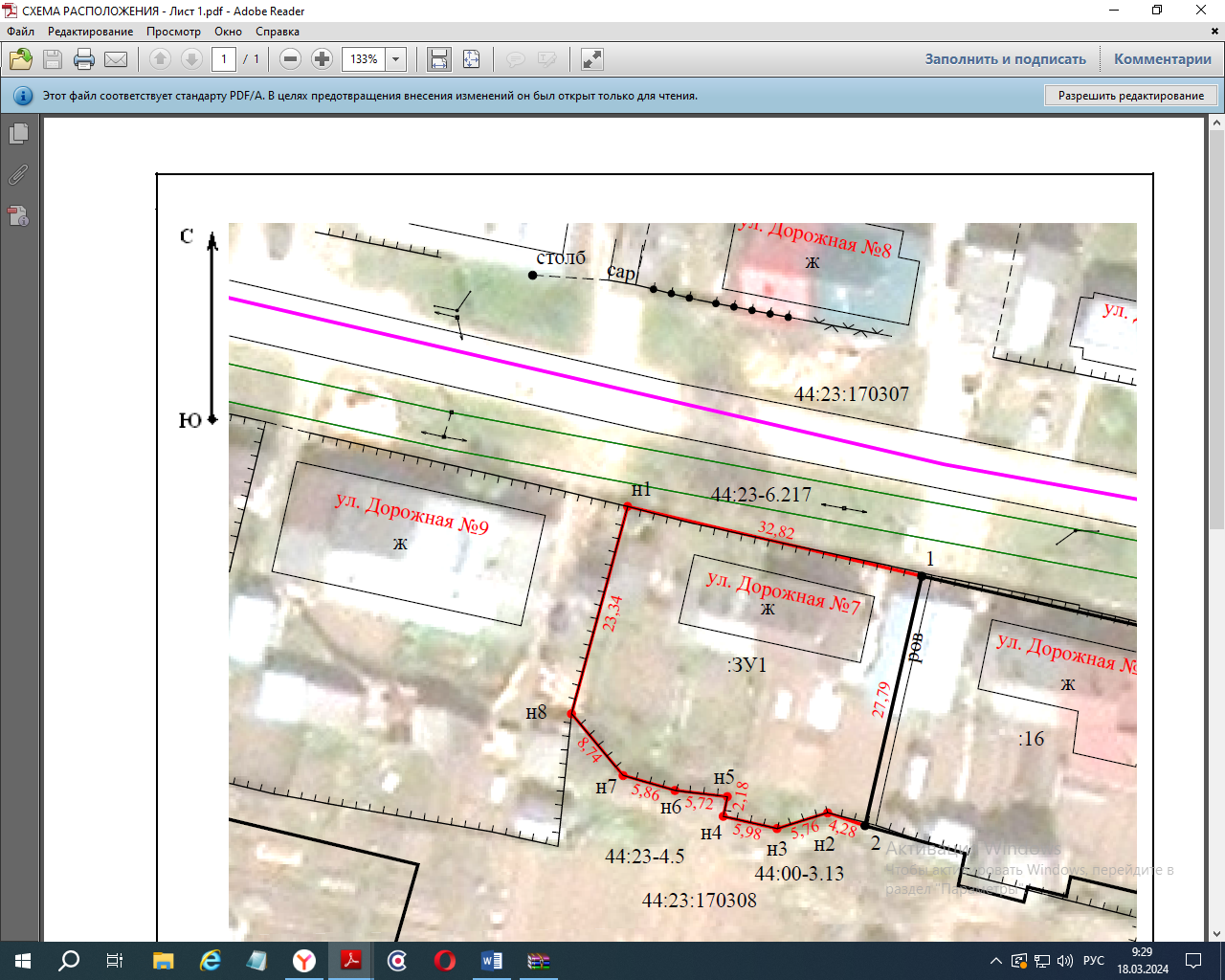 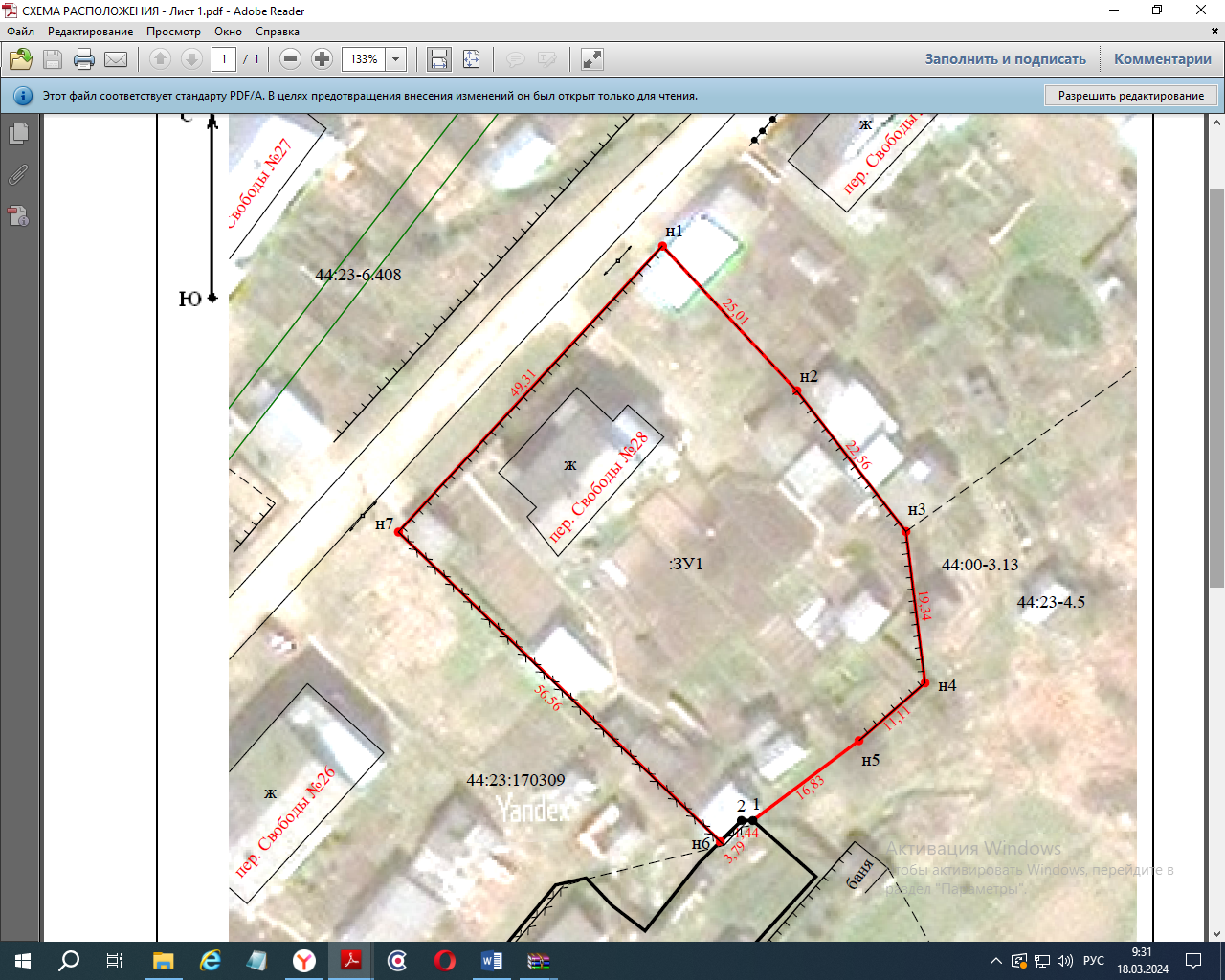 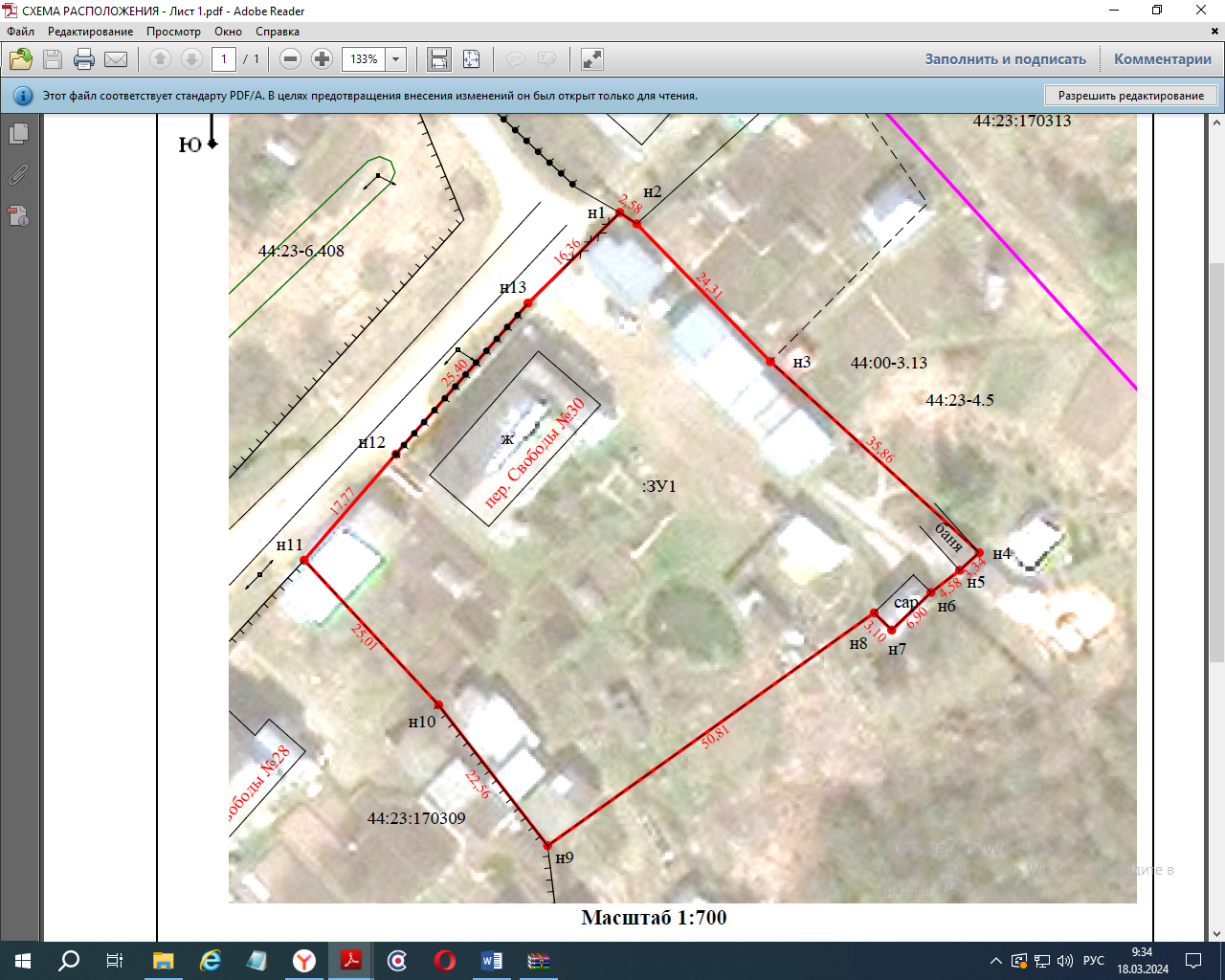 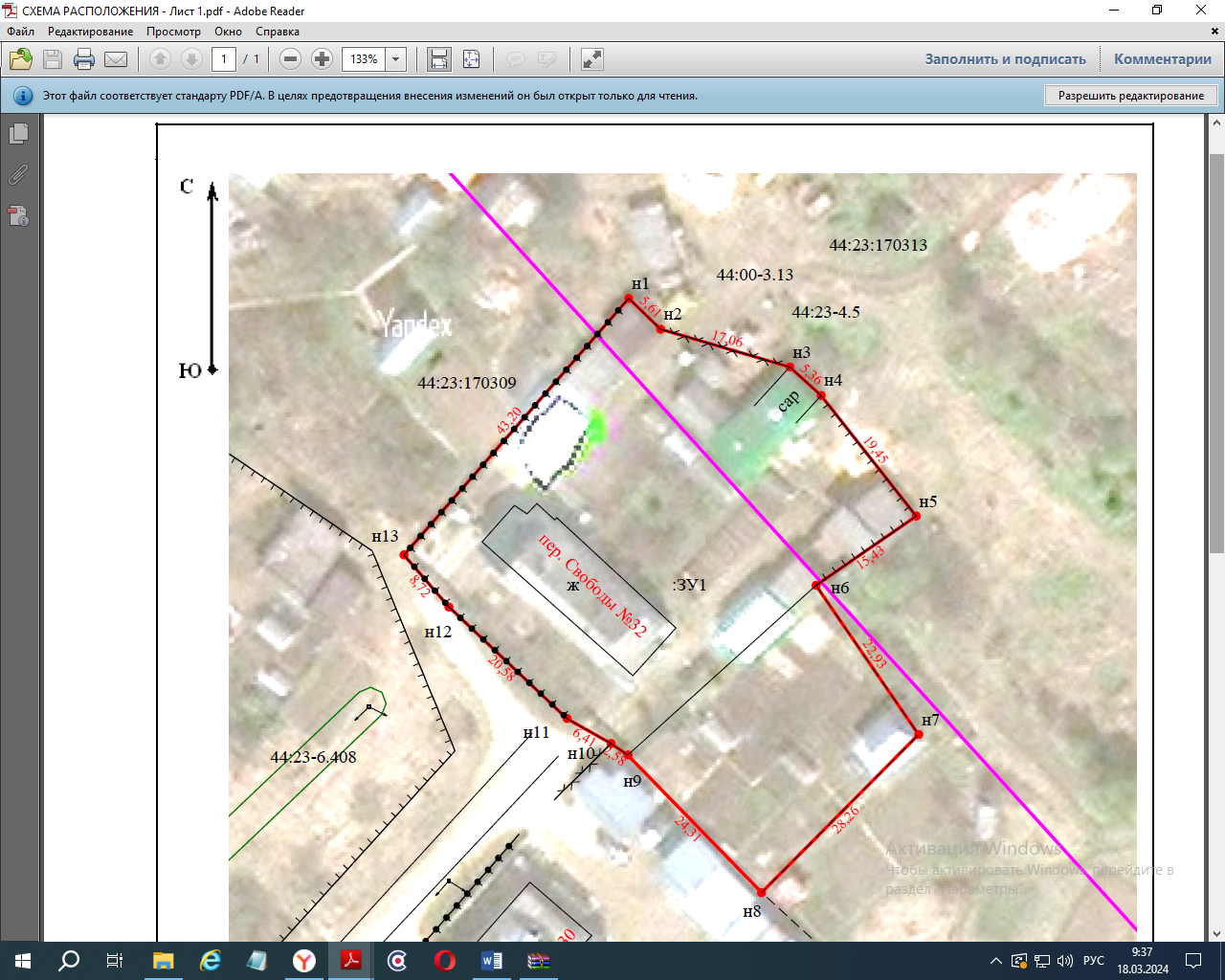 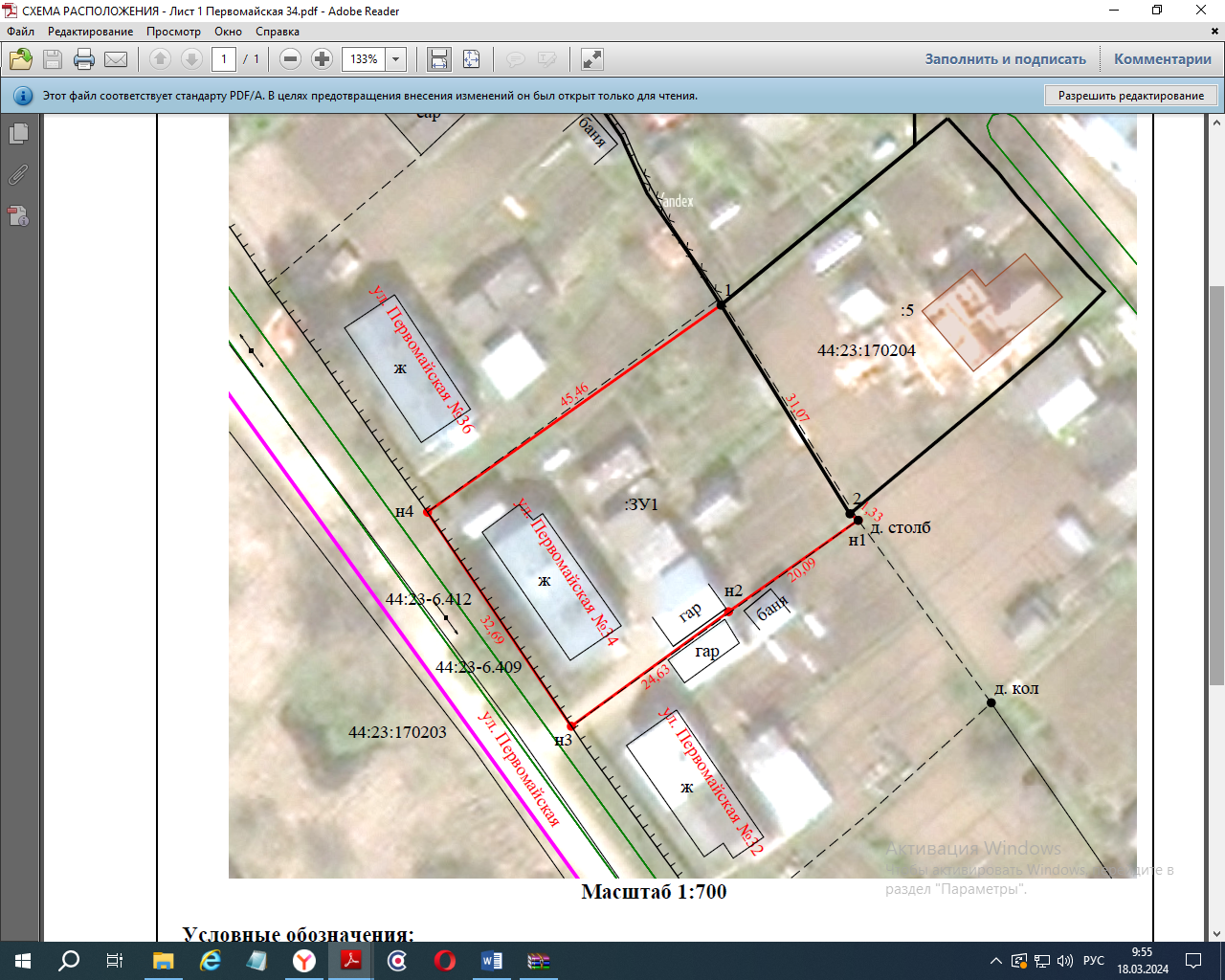 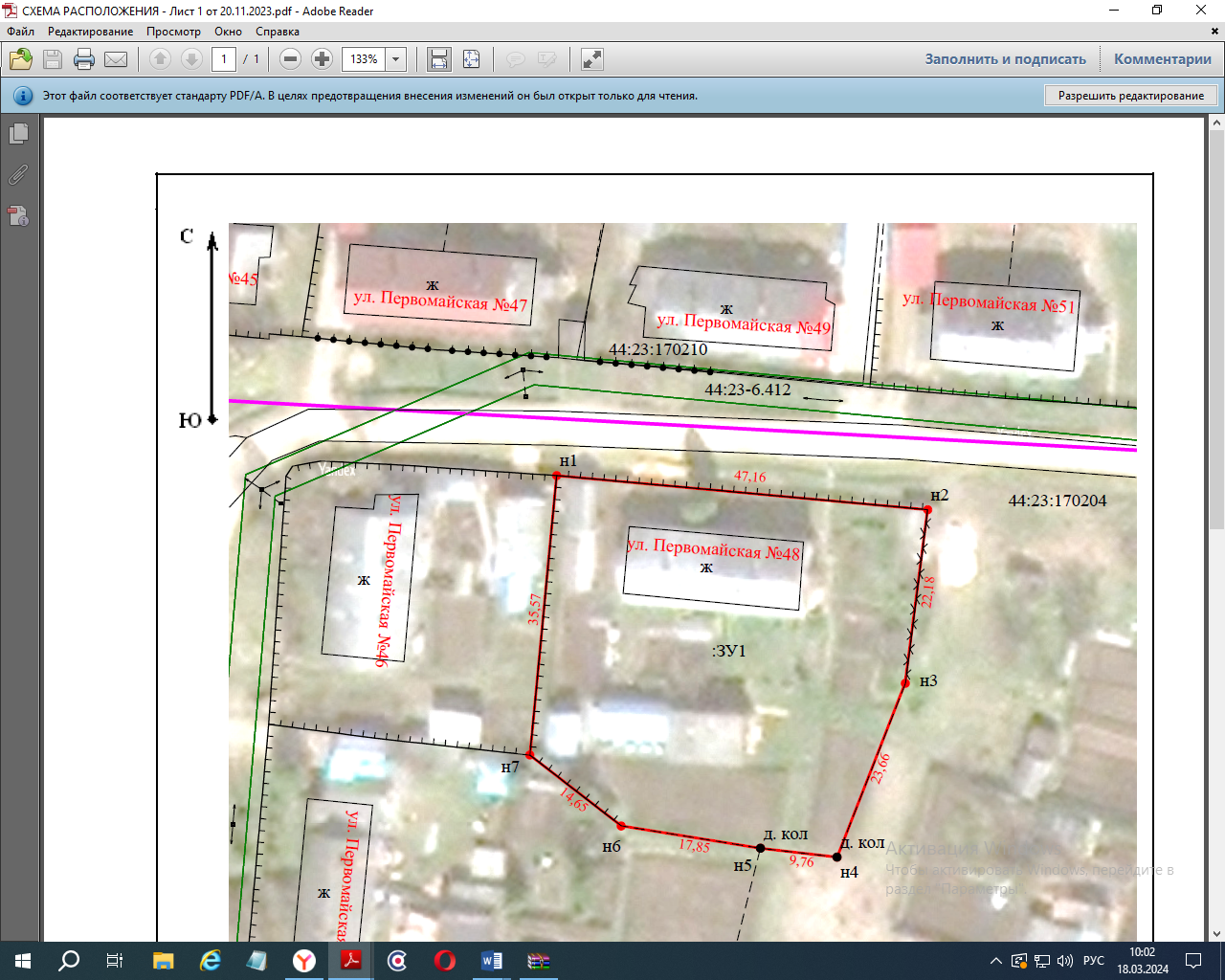 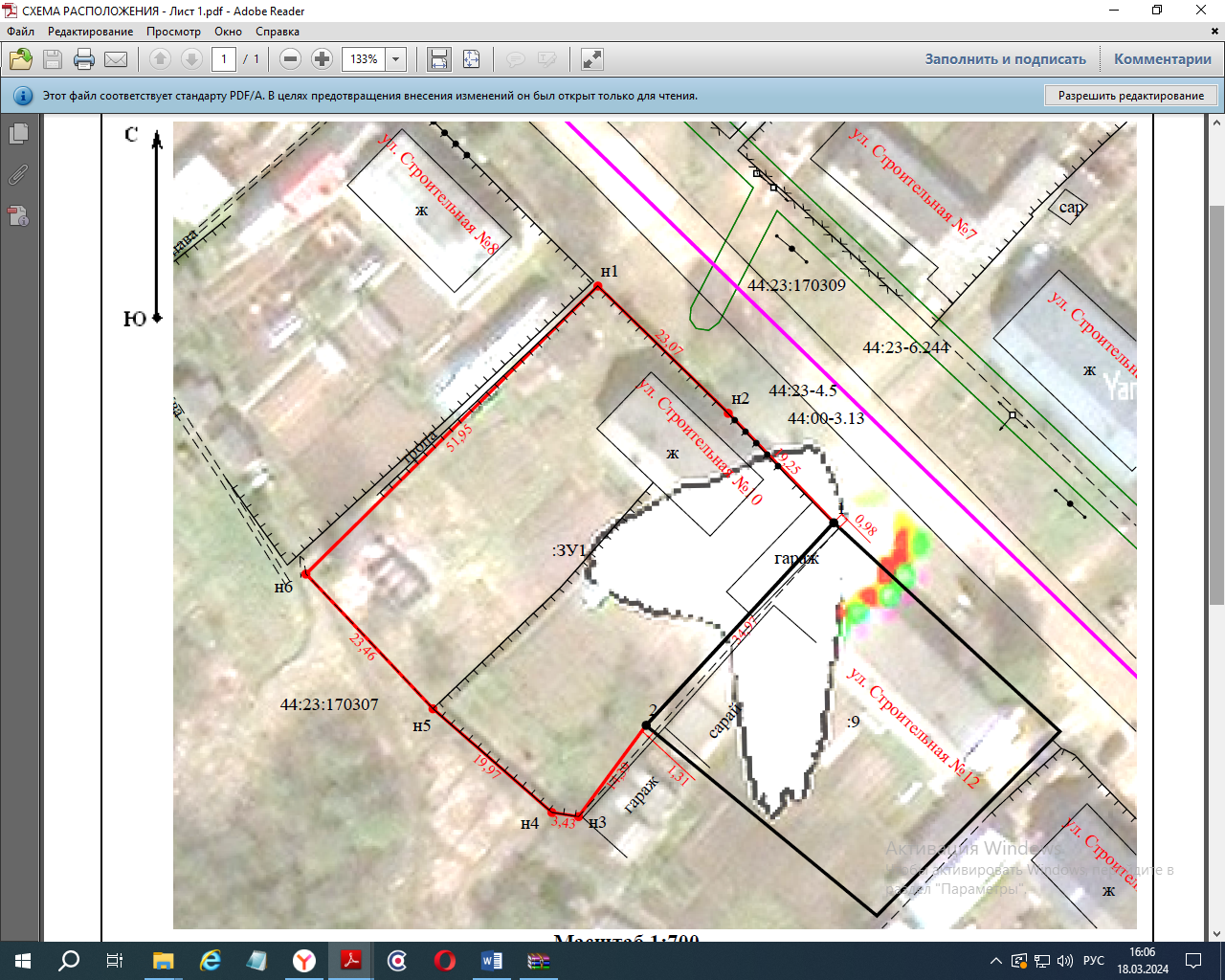 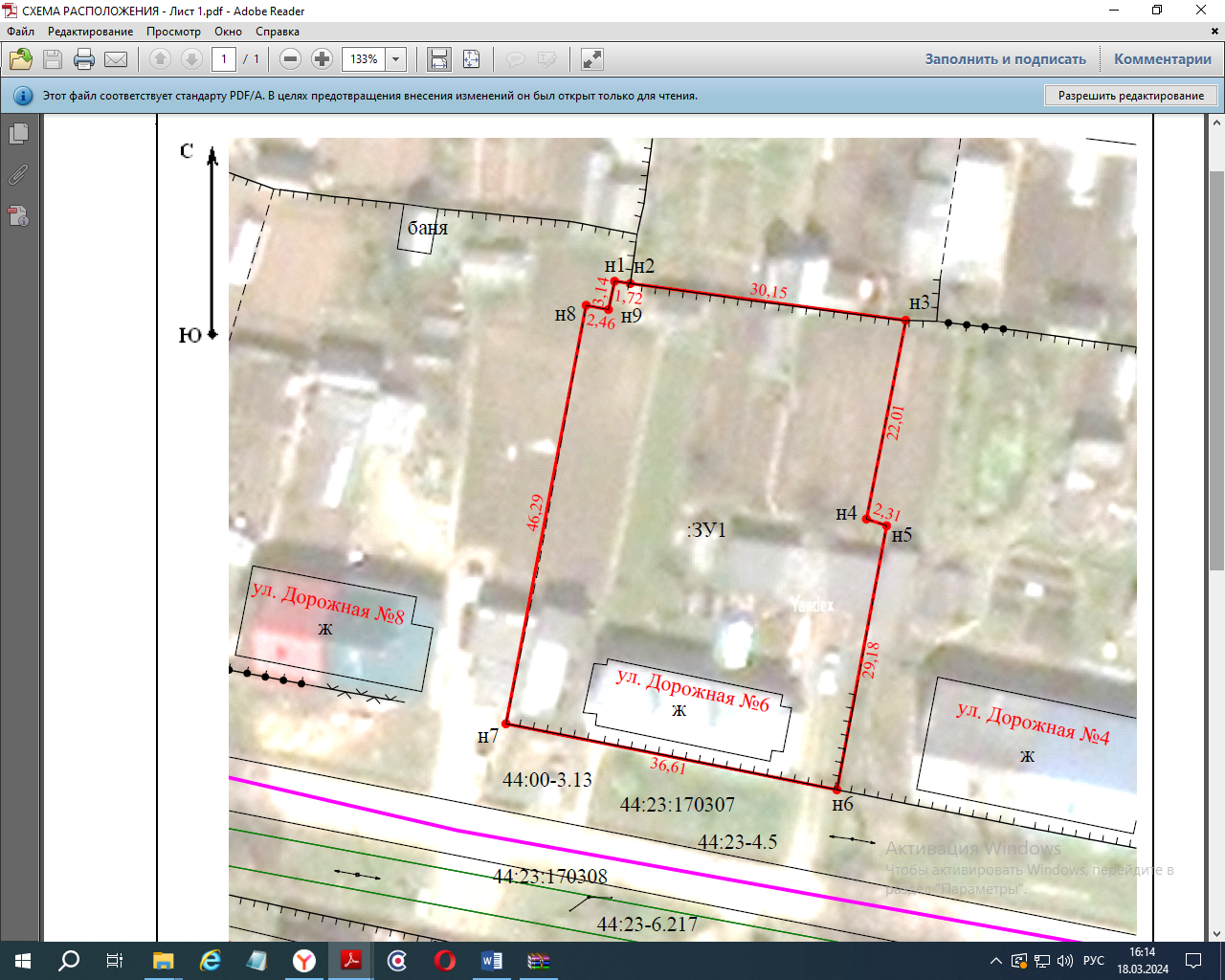 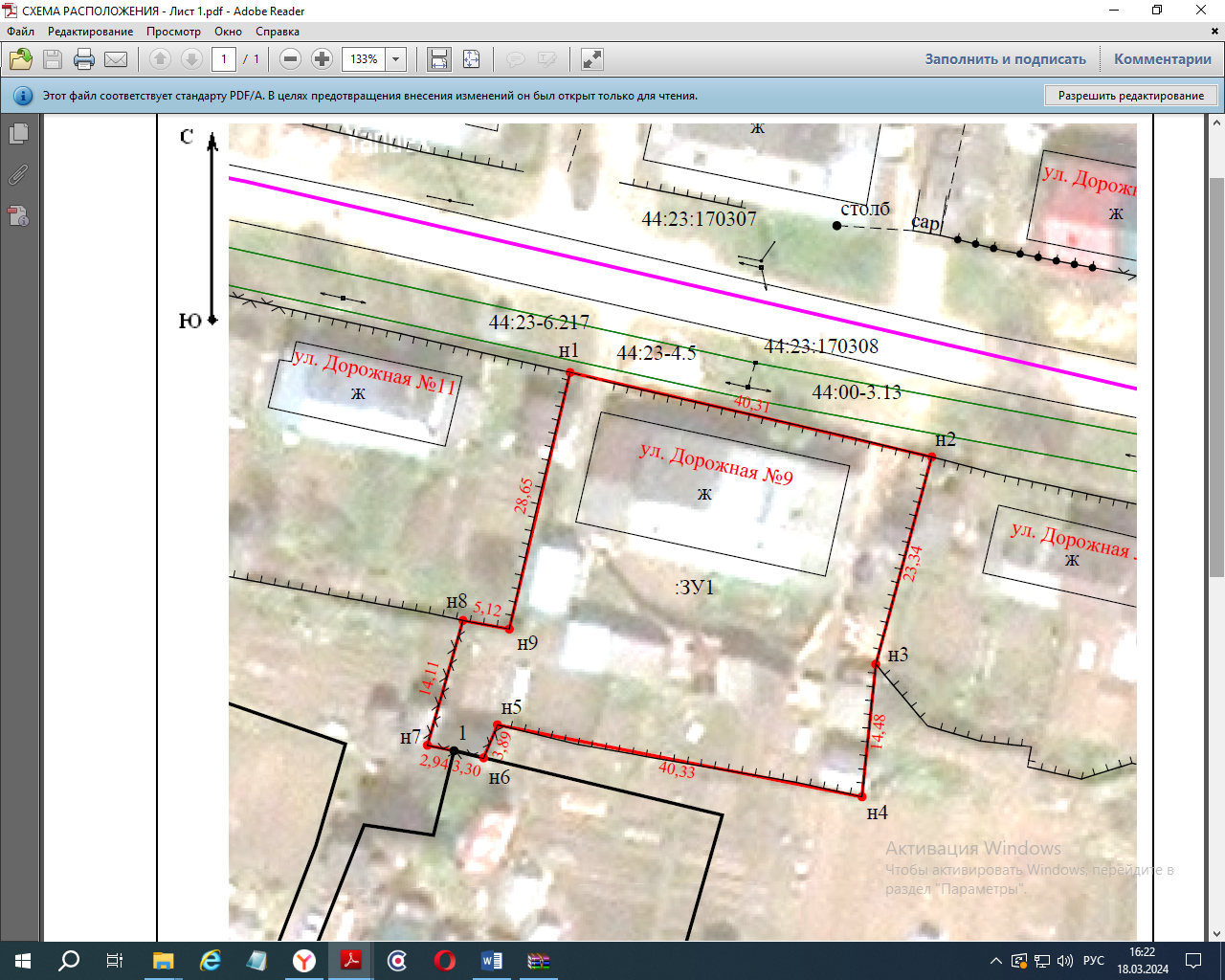 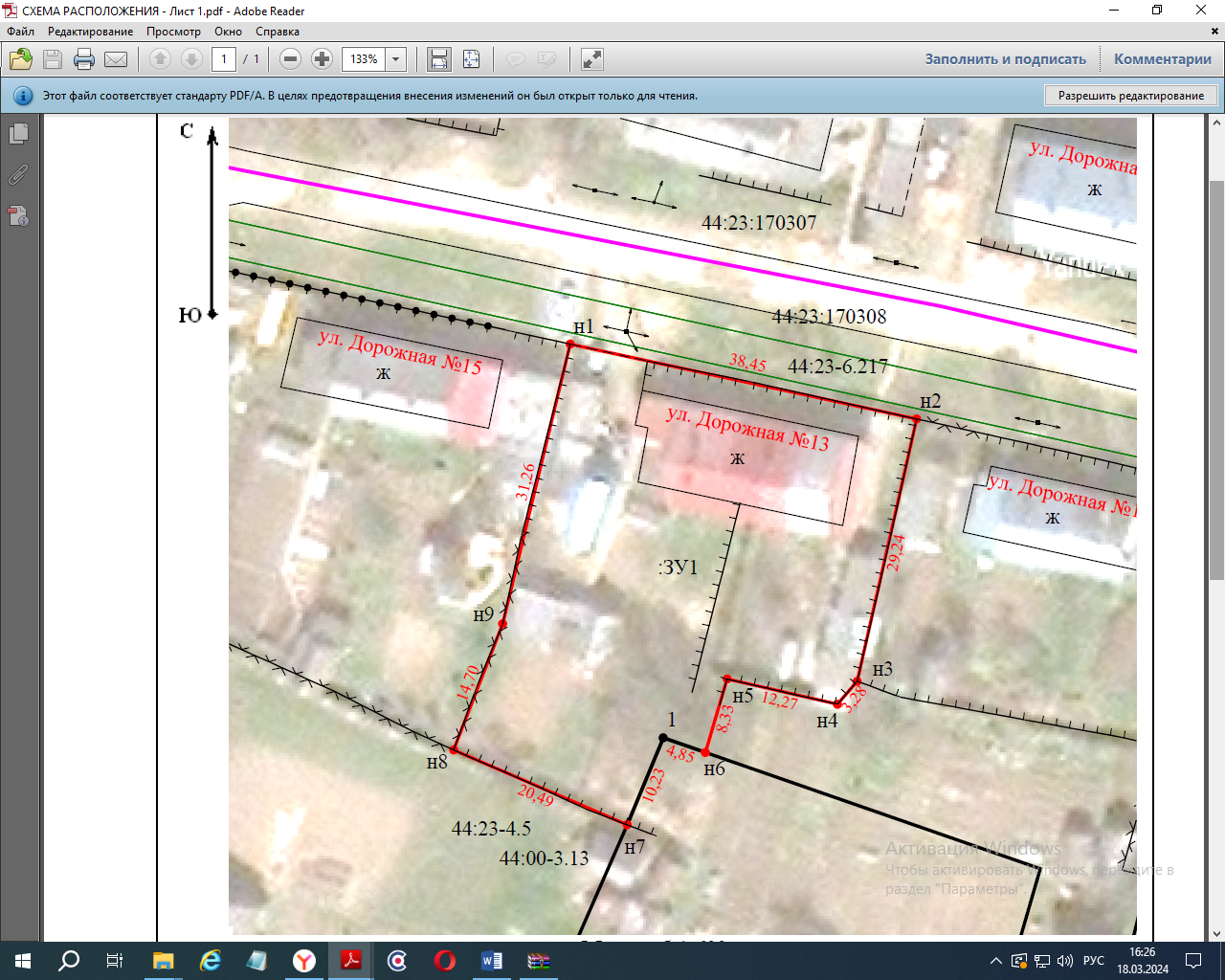 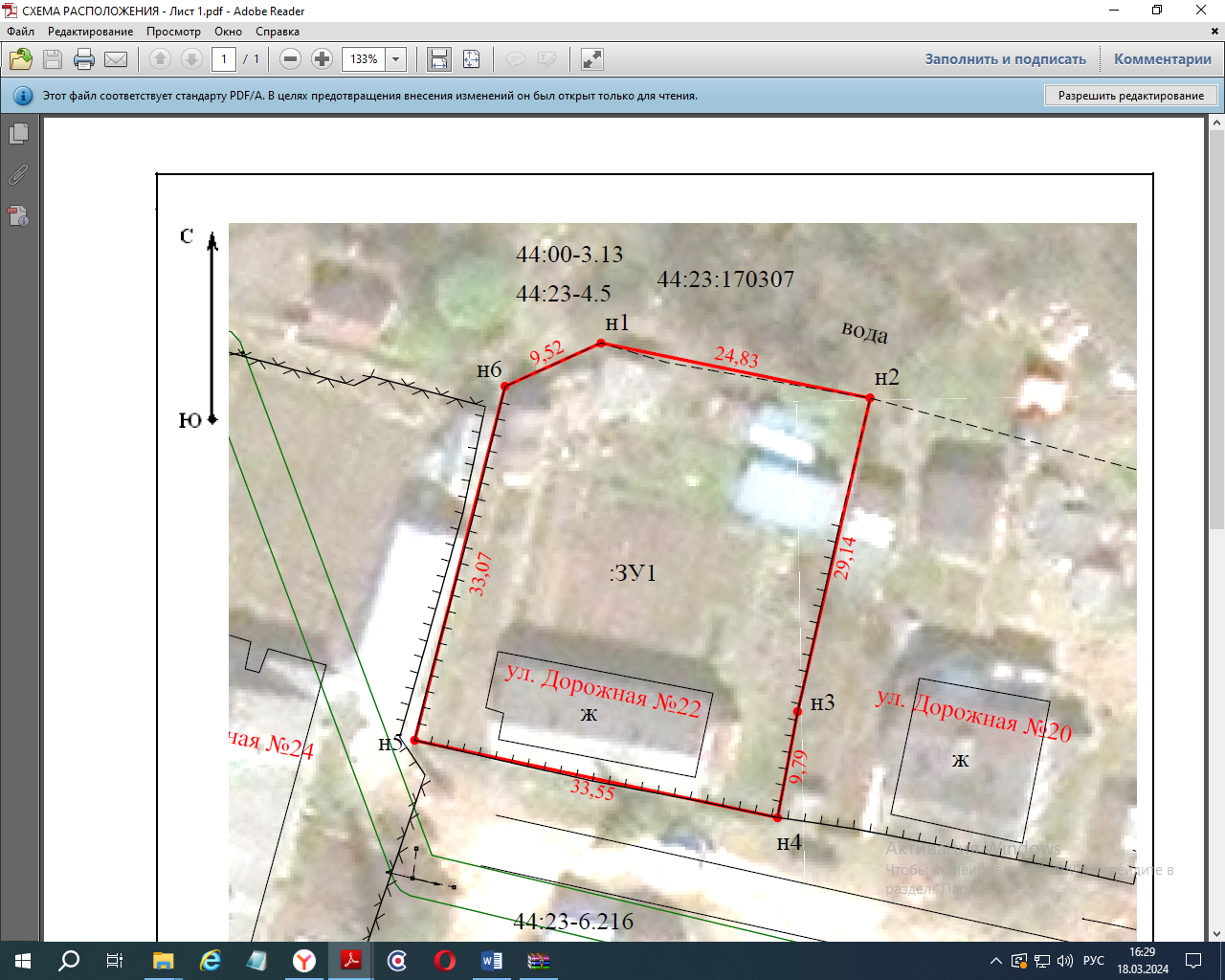 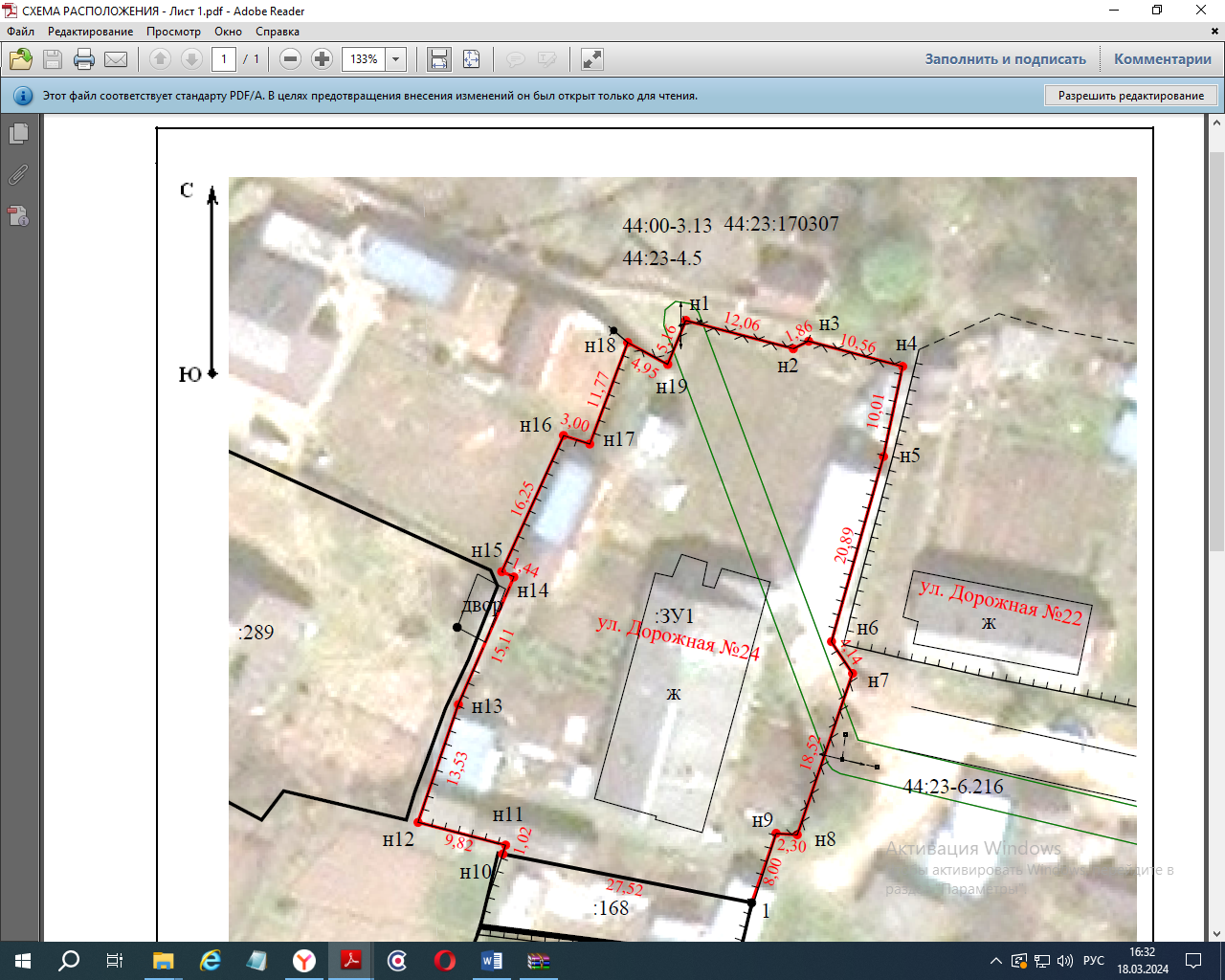 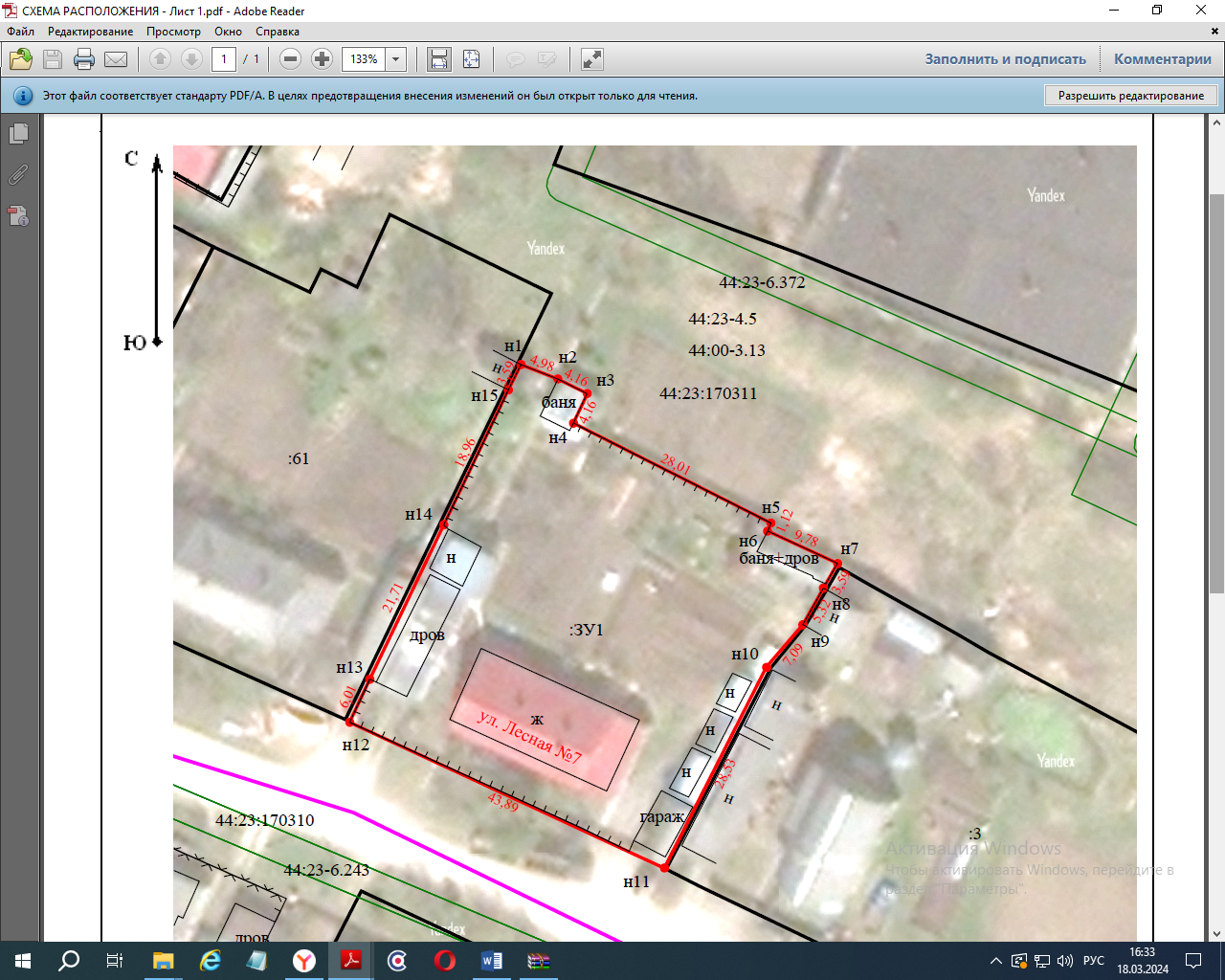 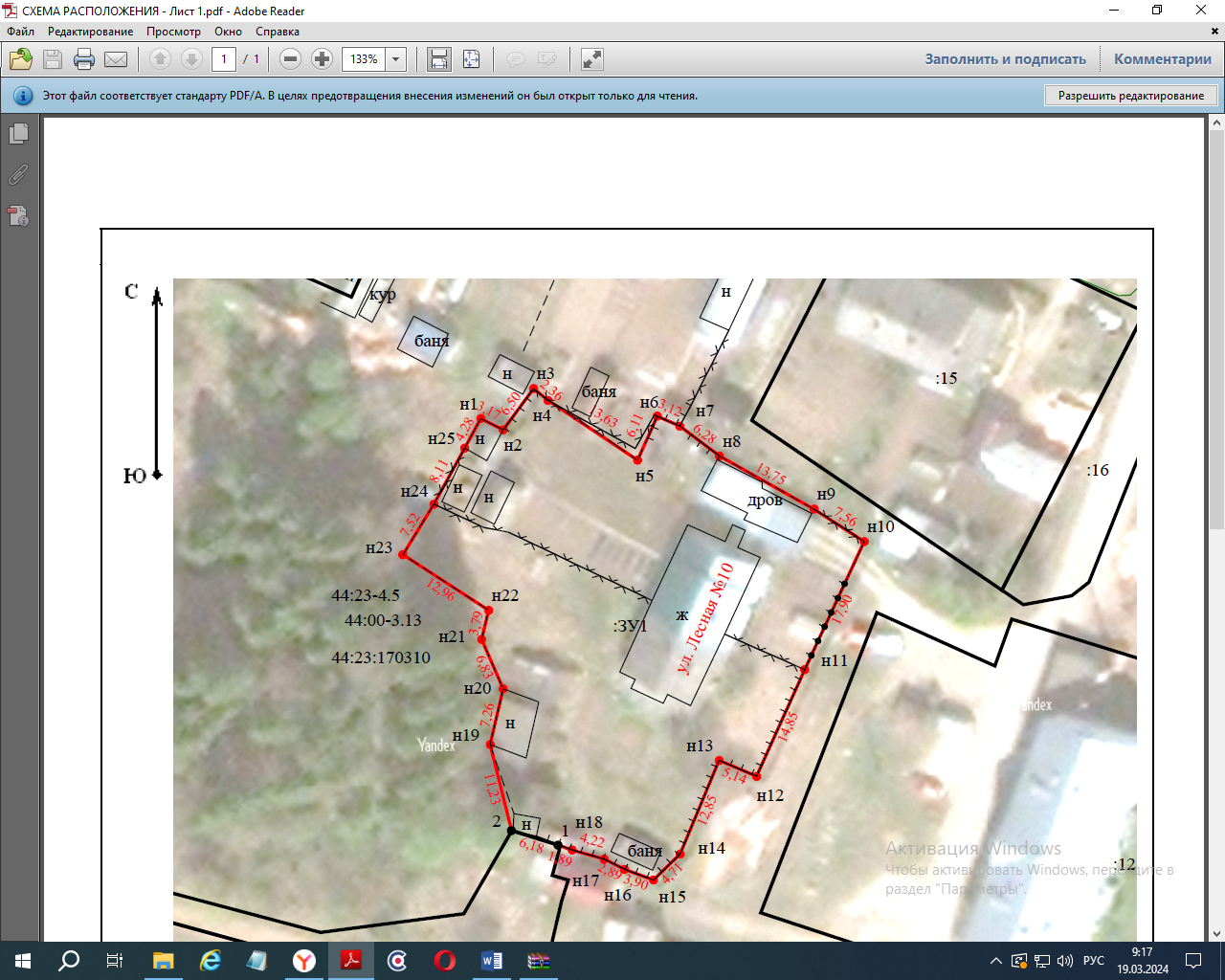 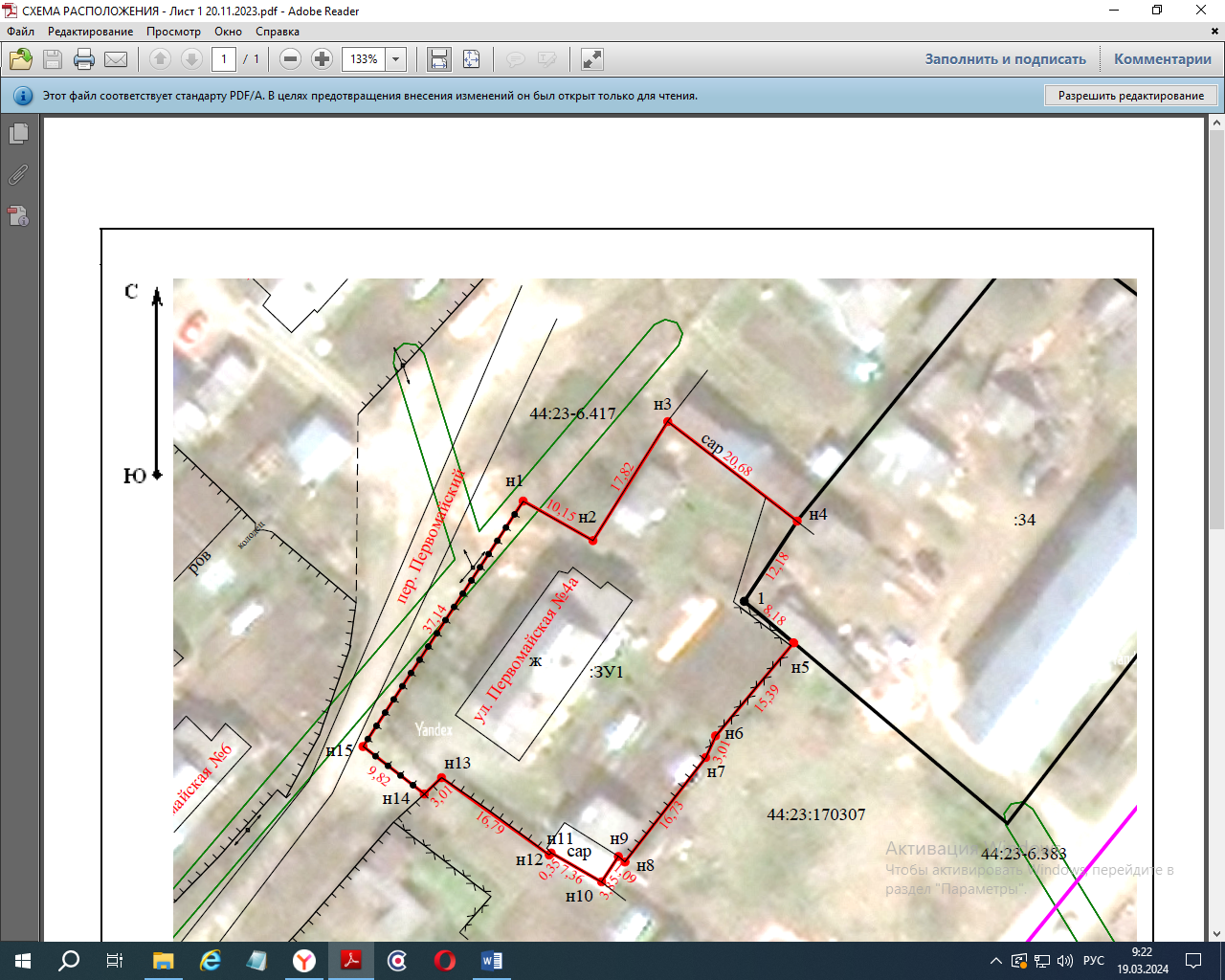 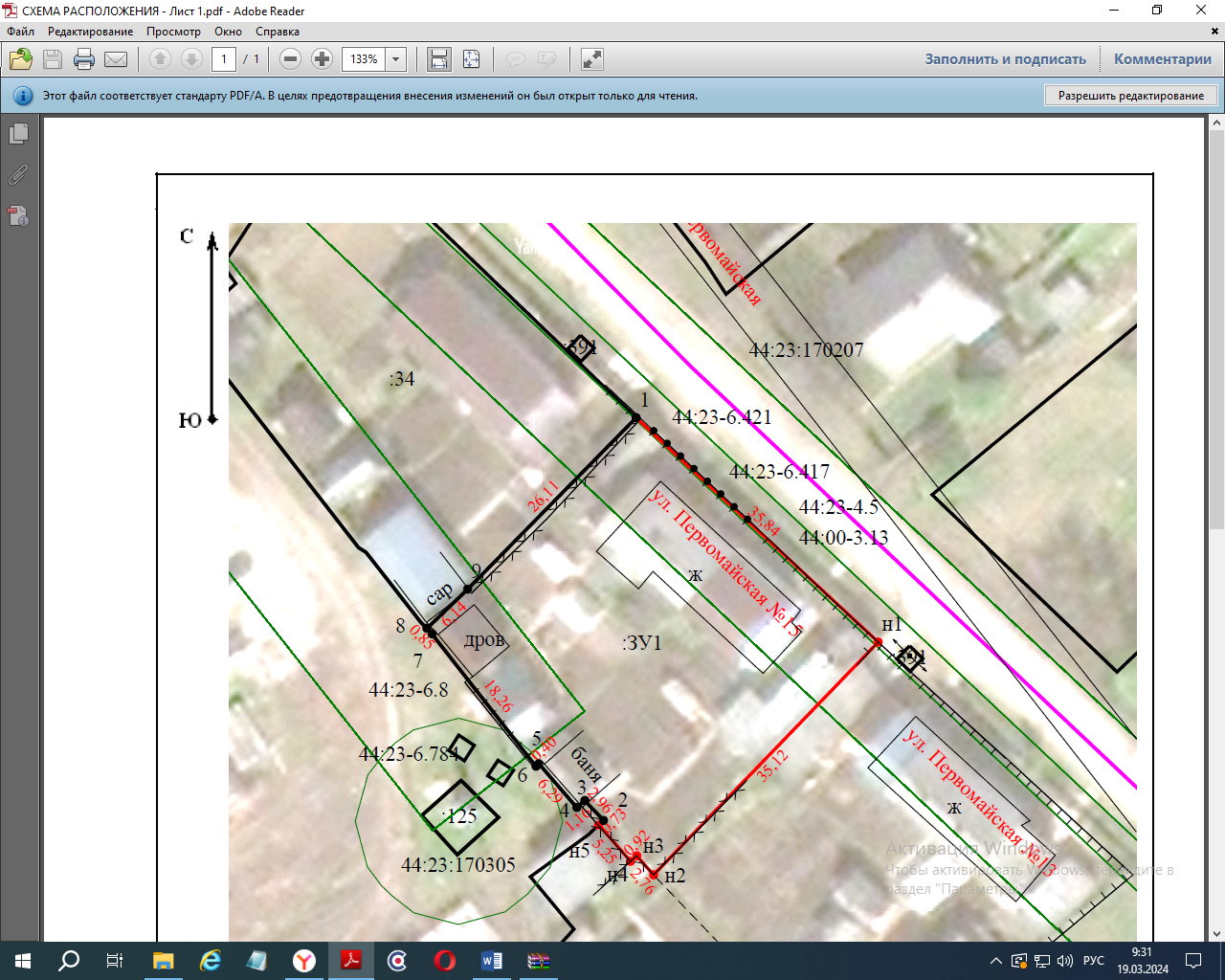 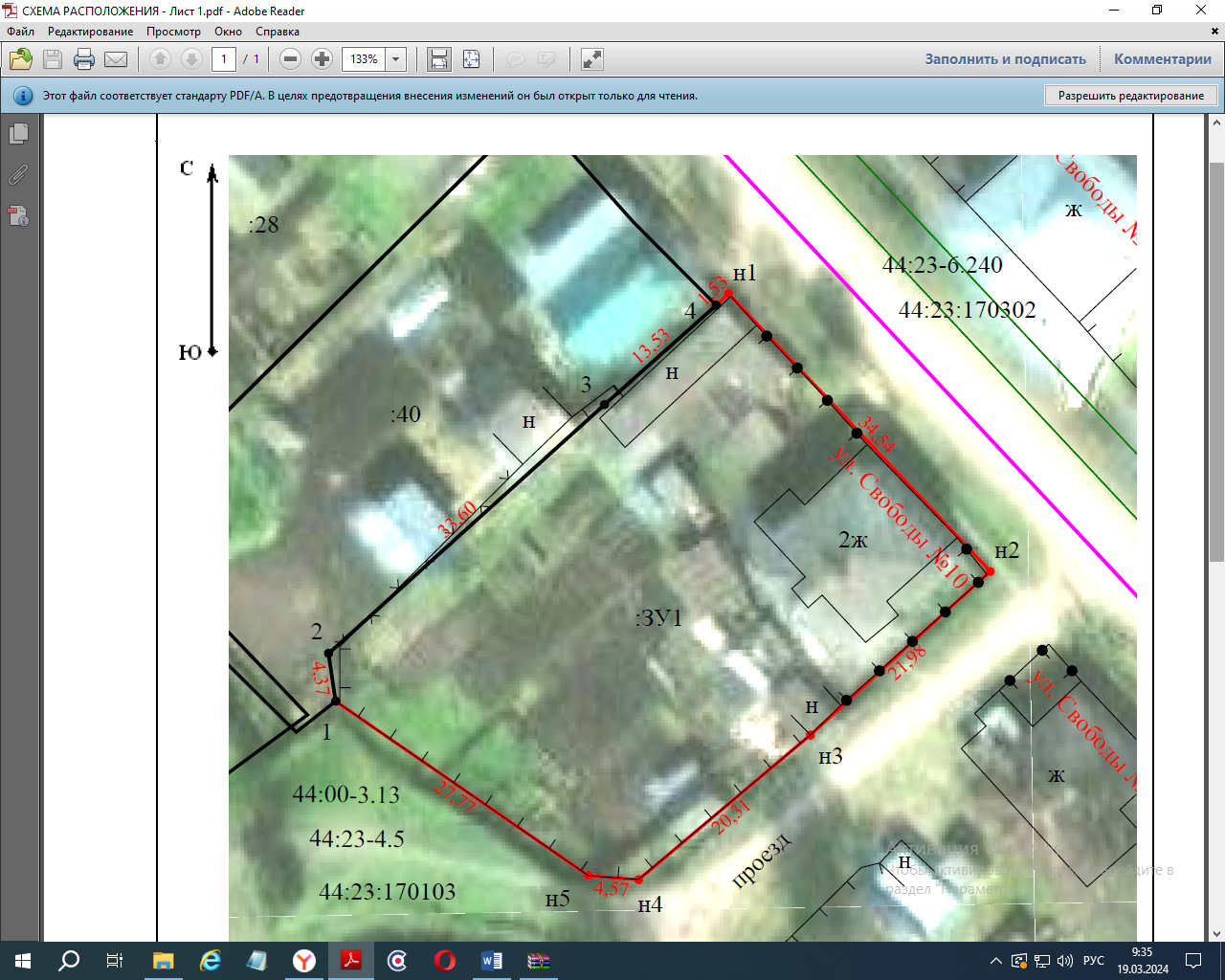 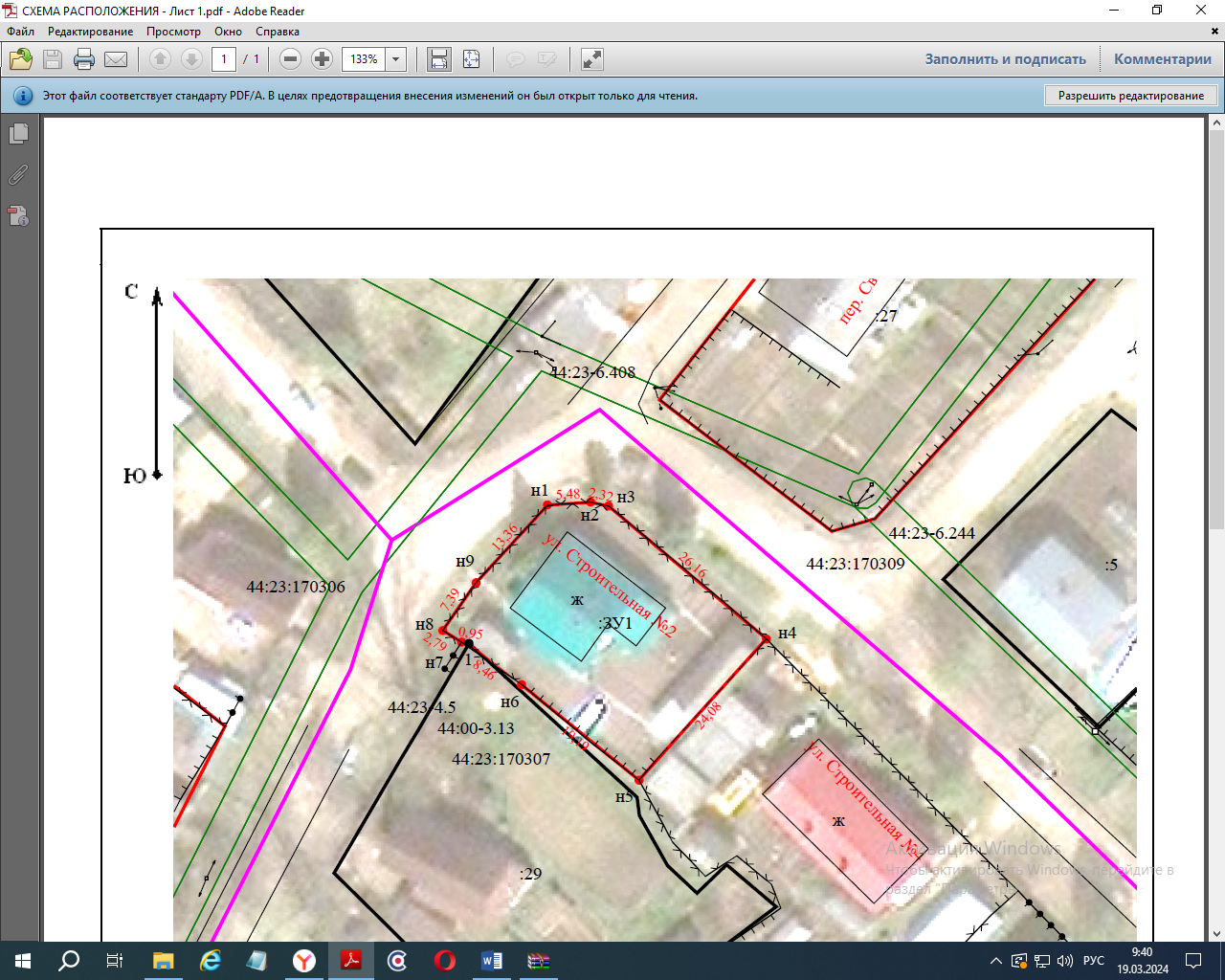 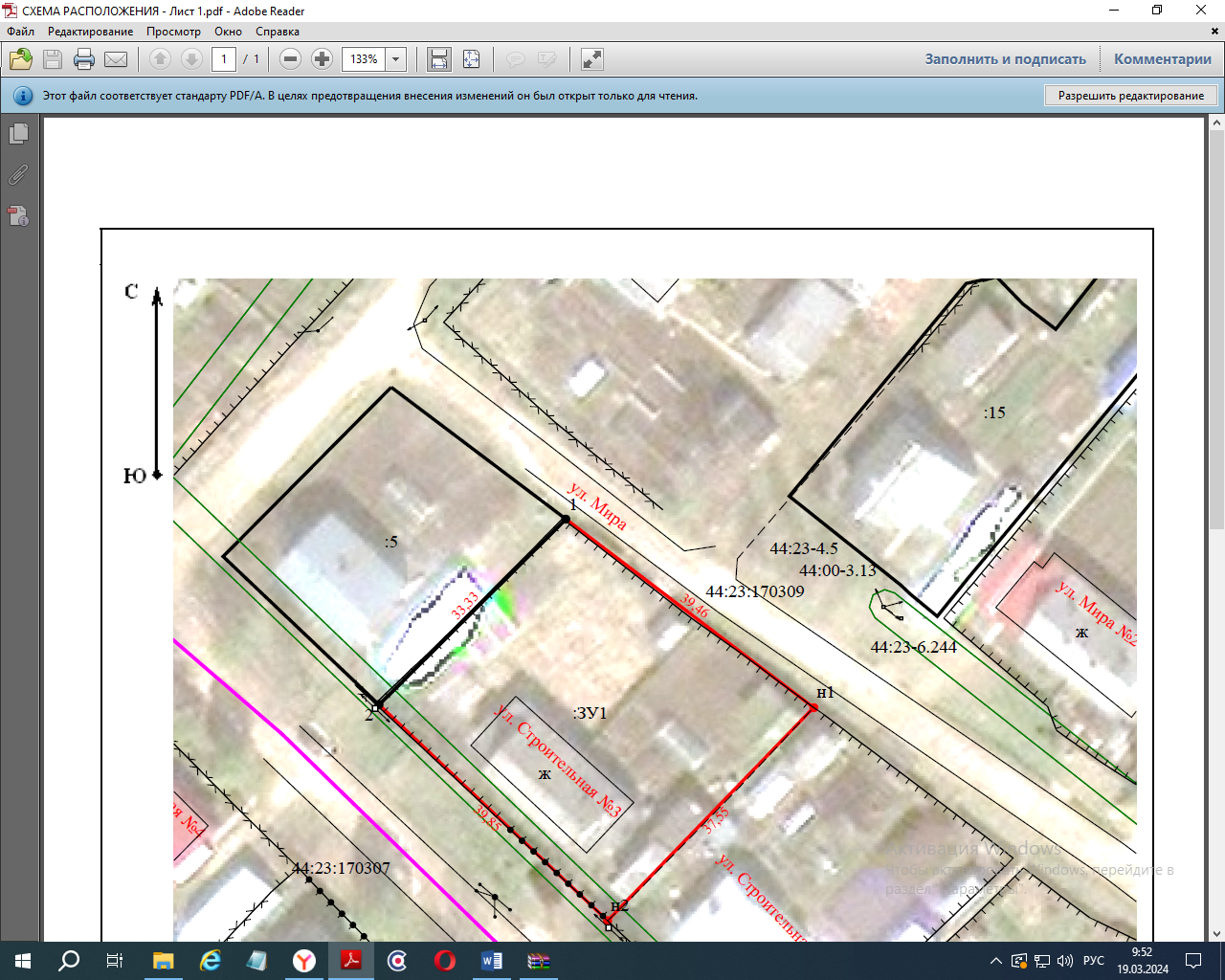 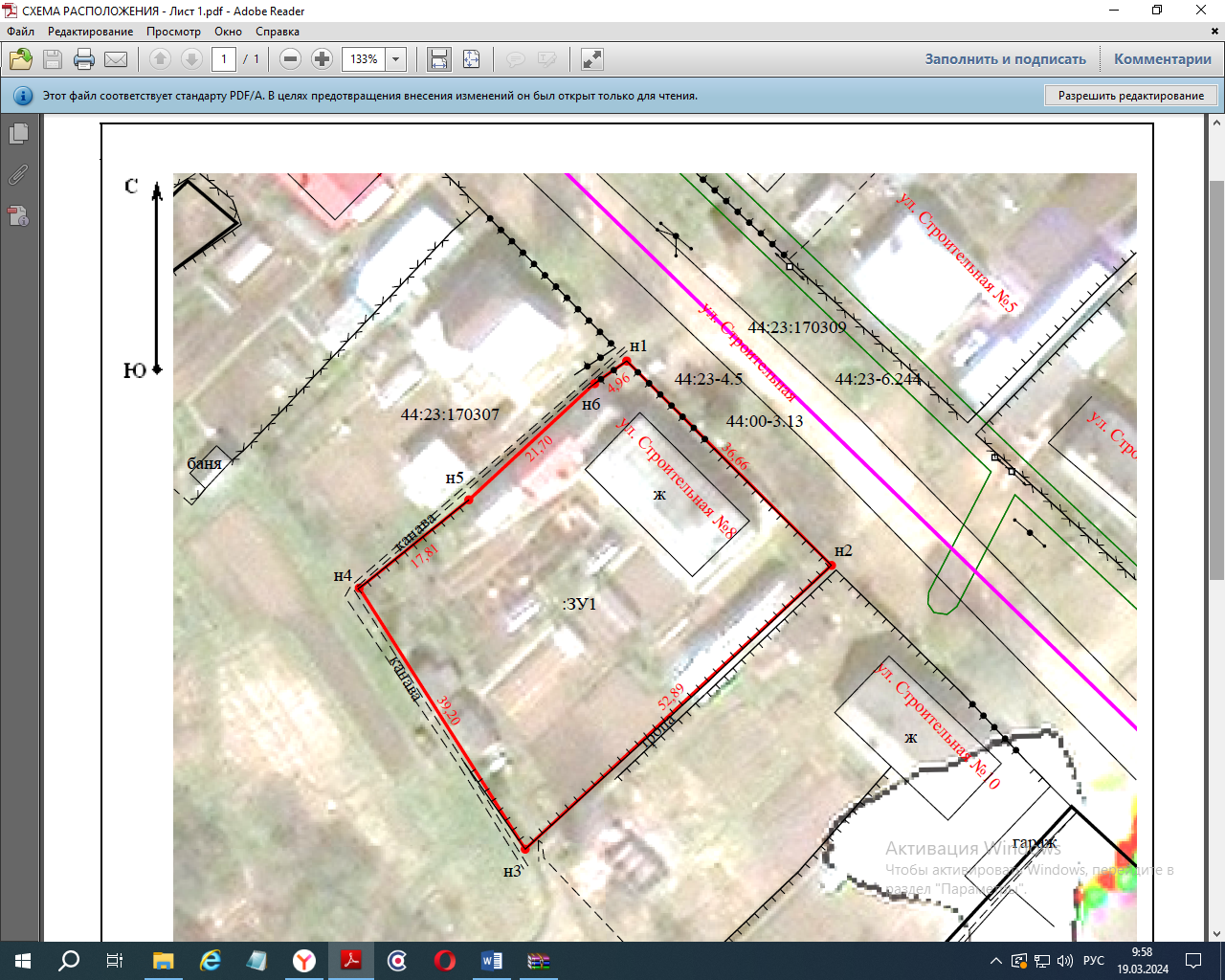 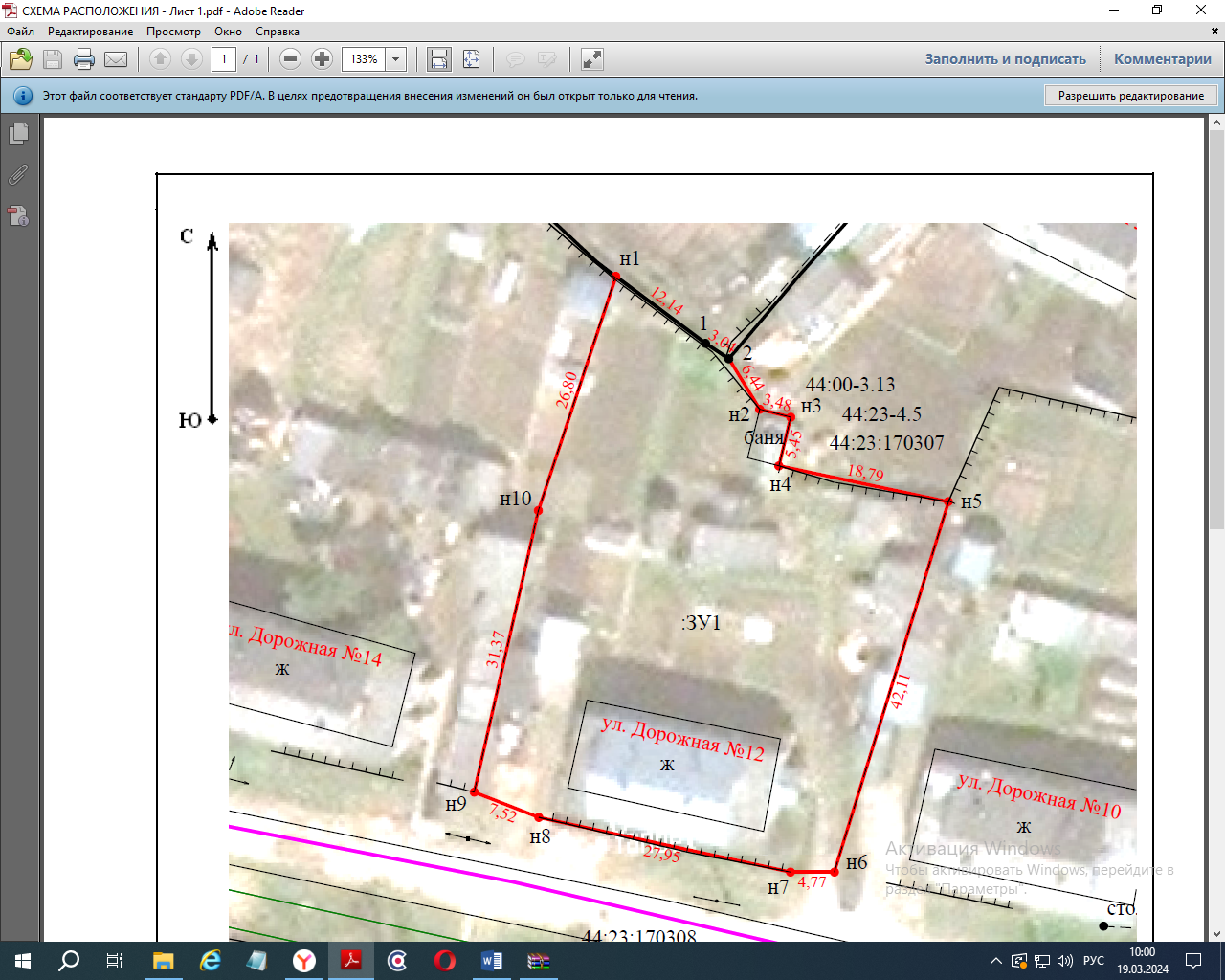                                                                                                         Приложение №2к постановлениюадминистрации городского поселениягород Чухлома Чухломского муниципального районаКостромской областиот 27 марта 2024 года № 35Повестка Собрания участников публичных слушаний по схемам расположенияна кадастровом плане территории, расположенных на территории городского поселения город Чухлома Чухломского муниципального района Костромской области по следующим адресам:1.Костромская область, г. Чухлома, ул. Дорожная, д.72.Костромская область, г. Чухлома, пер. Свободы, д.283.Костромская область, г. Чухлома, пер. Свободы, д.304.Костромская область, г. Чухлома, пер. Свободы, д.325.Костромская область, г. Чухлома, ул. Первомайская, д.66.Костромская область, г. Чухлома, ул. Первомайская, д.487.Костромская область, г. Чухлома, ул. Строительная, д.108.Костромская область, г. Чухлома, ул. Дорожная, д.69.Костромская область, г. Чухлома, ул. Дорожная, д.910.Костромская область, г. Чухлома, ул. Дорожная, д.1311.Костромская область, г. Чухлома, ул. Дорожная, д.2212.Костромская область, г. Чухлома, ул. Дорожная, д.2413.Костромская область, г. Чухлома, ул. Лесная, д.714.Костромская область, г. Чухлома, ул. Лесная, д.1015.Костромская область, г. Чухлома, ул. Первомайская, д.4а16.Костромская область, г. Чухлома, ул. Первомайская, д.1517.Костромская область, г. Чухлома, ул. Свободы, д.1018.Костромская область, г. Чухлома, ул. Строительная, д.219.Костромская область, г. Чухлома, ул. Строительная, д.3Костромская область, г. Чухлома, ул. Строительная, д.8Костромская область, г. Чухлома, ул. Дорожная, д.12Приложение 3к постановлениюадминистрации городского поселениягород Чухлома Чухломского муниципального районаКостромской областиот 27 марта 2024 года № 35Оповещение о начале публичных слушанийпо проекту: схемы расположения земельных участков на кадастровом плане территории, расположенных на территории городского поселения город Чухлома Чухломского муниципального района Костромской областиПеречень информационных материалов к рассматриваемому проекту:Схемы расположения земельных участков на кадастровом плане территории, расположенных на территории городского поселения город Чухлома Чухломского муниципального района Костромской области по следующим адресам:1.Костромская область, г. Чухлома, ул. Дорожная, д.72.Костромская область, г. Чухлома, пер. Свободы, д.283.Костромская область, г. Чухлома, пер. Свободы, д.304.Костромская область, г. Чухлома, пер. Свободы, д.325.Костромская область, г. Чухлома, ул. Первомайская, д.66.Костромская область, г. Чухлома, ул. Первомайская, д.487.Костромская область, г. Чухлома, ул. Строительная, д.108.Костромская область, г. Чухлома, ул. Дорожная, д.69.Костромская область, г. Чухлома, ул. Дорожная, д.910.Костромская область, г. Чухлома, ул. Дорожная, д.1311.Костромская область, г. Чухлома, ул. Дорожная, д.2212.Костромская область, г. Чухлома, ул. Дорожная, д.2413.Костромская область, г. Чухлома, ул. Лесная, д.714.Костромская область, г. Чухлома, ул. Лесная, д.1015.Костромская область, г. Чухлома, ул. Первомайская, д.4а16.Костромская область, г. Чухлома, ул. Первомайская, д.1517.Костромская область, г. Чухлома, ул. Свободы, д.1018.Костромская область, г. Чухлома, ул. Строительная, д.219.Костромская область, г. Чухлома, ул. Строительная, д.3Костромская область, г. Чухлома, ул. Строительная, д.8Костромская область, г. Чухлома, ул. Дорожная, д.12Проект и информационные материалы будут размещены на официальном сайте муниципального образования городское поселение город Чухлома Чухломского муниципального района Костромской области в информационно -телекоммуникационной сети «Интернет» с 29 марта 2024г.Срок проведения публичных слушаний: с 01.04.2024г. по 02.05.2024 г.Для публичных слушаний: собрание участников публичных слушаний будет проведено 7 мая 2024 в 14.00 часов (по местному времени) по адресу: Костромская область, г.Чухлома, ул. Советская, д.1, 2 этаж.Срок регистрации участников публичных слушаний 07 мая 2024 г. с 13.00 часов (по местному времени) до 13.50 часов(по местному времени).С документацией по подготовке и проведению публичных слушаний можно ознакомиться по адресу: Костромская область, г. Чухлома, пл. Революции, дом 11, 2 этаж в рабочие дни с понедельника по четверг - с 08.00 до 16.30 часов (обеденный перерыв: с 12.00 до 13.00 часов), в пятницу - с 08.00 до 16.30 часов (обеденный перерыв: с 12.00 до 13.00 часов), по местному времени.Предложения и замечания по проекту можно подавать в срок до 02.05.2024г.:- в письменной форме по адресу: Костромская область, г. Чухлома, пл. Революции, дом 11;- в устной форме в ходе проведения собрания участников публичных слушаний;Участники публичных слушаний при внесении замечаний и предложений в целях идентификации представляют сведения о себе (фамилию, имя, отчество (при наличии), дату рождения, адрес места жительства (регистрации) - для физических лиц; наименование, основной государственный регистрационный номер, место нахождения и адрес - для юридических лиц) с приложением документов, подтверждающих такие сведения.Участники публичных слушаний, являющиеся правообладателями соответствующих земельных участков и (или) расположенных на них объектов капитального строительства и (или) помещений, являющихся частью указанных объектов капитального строительства, также представляют сведения соответственно о таких земельных участках, объектах капитального строительства, помещениях, являющихся частью указанных объектов капитального строительства, из Единого государственного реестра недвижимости и иные документы, устанавливающие или удостоверяющие их права на такие земельные участки, объекты капитального строительства, помещения, являющиеся частью указанных объектов капитального строительства.Для регистрации в качестве участника публичных слушаний на собрании участников публичных слушаний в целях идентификации необходимо представить сведения о себе (фамилию, имя, отчество (при наличии), дату рождения, адрес места жительства (регистрации) - для физических лиц; наименование, основной государственный регистрационный номер, место нахождения и адрес - для юридических лиц) с приложением документов, подтверждающих такие сведения. Правообладателям земельных участков и (или) расположенных на них объектов капитального строительства и (или) помещений, являющихся частью указанных объектов капитального строительства, находящихся на территории, в отношении которой подготовлен проект, необходимо представить сведения о таких объектах недвижимости из Единого государственного реестра недвижимости и иные документы, устанавливающие или удостоверяющие их права на такие земельные участки, объекты капитального строительства, помещения, являющиеся частью указанных объектов капитального строительства.Приложение №4к постановлению администрации городского поселения город Чухлома Чухломского муниципального района Костромской областиот 27 марта 2024 года № 35РЕГИСТРАЦИОННЫЙ ЛИСТлист регистрации участников публичных слушаний по проекту: схемы расположения земельных участков на кадастровом плане территории,расположенных на территории городского поселения город Чухлома Чухломского муниципального района Костромской областиДата проведения: "7" мая 2024 г. Место проведения: Костромская область, г. Чухлома, ул. Советская, дом 1, 2 этаж.УтвержденаУтвержденаУтвержденаУтвержденаУтвержденаУтвержденаУтверждена(наименование документа об утверждении, включая наименования органов государственной власти или(наименование документа об утверждении, включая наименования органов государственной власти или(наименование документа об утверждении, включая наименования органов государственной власти или(наименование документа об утверждении, включая наименования органов государственной власти или(наименование документа об утверждении, включая наименования органов государственной власти или(наименование документа об утверждении, включая наименования органов государственной власти или(наименование документа об утверждении, включая наименования органов государственной власти илиорганов местного самоуправления, принявших решение об утверждении схемы илиорганов местного самоуправления, принявших решение об утверждении схемы илиорганов местного самоуправления, принявших решение об утверждении схемы илиорганов местного самоуправления, принявших решение об утверждении схемы илиорганов местного самоуправления, принявших решение об утверждении схемы илиорганов местного самоуправления, принявших решение об утверждении схемы илиорганов местного самоуправления, принявших решение об утверждении схемы илиподписавших соглашение о перераспределении земельных участков)подписавших соглашение о перераспределении земельных участков)подписавших соглашение о перераспределении земельных участков)подписавших соглашение о перераспределении земельных участков)подписавших соглашение о перераспределении земельных участков)подписавших соглашение о перераспределении земельных участков)подписавших соглашение о перераспределении земельных участков)от№№Схема расположения земельного участка или земельных
участков на кадастровом плане территорииСистема координат: МСК-44, зона 1Кадастровый номер квартала: 44:23:170308Условный номер участка: 44:23:170308:ЗУ1Схема расположения земельного участка или земельных
участков на кадастровом плане территорииСистема координат: МСК-44, зона 1Кадастровый номер квартала: 44:23:170308Условный номер участка: 44:23:170308:ЗУ1Схема расположения земельного участка или земельных
участков на кадастровом плане территорииСистема координат: МСК-44, зона 1Кадастровый номер квартала: 44:23:170308Условный номер участка: 44:23:170308:ЗУ1Схема расположения земельного участка или земельных
участков на кадастровом плане территорииСистема координат: МСК-44, зона 1Кадастровый номер квартала: 44:23:170308Условный номер участка: 44:23:170308:ЗУ1Схема расположения земельного участка или земельных
участков на кадастровом плане территорииСистема координат: МСК-44, зона 1Кадастровый номер квартала: 44:23:170308Условный номер участка: 44:23:170308:ЗУ1Схема расположения земельного участка или земельных
участков на кадастровом плане территорииСистема координат: МСК-44, зона 1Кадастровый номер квартала: 44:23:170308Условный номер участка: 44:23:170308:ЗУ1Схема расположения земельного участка или земельных
участков на кадастровом плане территорииСистема координат: МСК-44, зона 1Кадастровый номер квартала: 44:23:170308Условный номер участка: 44:23:170308:ЗУ1Схема расположения земельного участка или земельных
участков на кадастровом плане территорииСистема координат: МСК-44, зона 1Кадастровый номер квартала: 44:23:170308Условный номер участка: 44:23:170308:ЗУ1Схема расположения земельного участка или земельных
участков на кадастровом плане территорииСистема координат: МСК-44, зона 1Кадастровый номер квартала: 44:23:170308Условный номер участка: 44:23:170308:ЗУ1Площадь земельного участкаПлощадь земельного участка943943943943(указывается проектная площадь образуемого земельного участка, вычисленная с использованием технологических и программных средств, в том числе размещенных на официальном сайте федерального органа исполнительной власти, уполномоченного Правительством Российской Федерации на осуществление государственного кадастрового учета, государственной регистрации прав, ведение Единого государственного реестра недвижимости и предоставление сведений, содержащихся в Едином государственном реестре недвижимости, в информационно-телекоммуникационной сети "Интернет" (далее - официальный сайт), с округлением до 1 квадратного метра. Указанное значение площади земельного участка может быть уточнено при проведении кадастровых работ не более чем на десять процентов)(указывается проектная площадь образуемого земельного участка, вычисленная с использованием технологических и программных средств, в том числе размещенных на официальном сайте федерального органа исполнительной власти, уполномоченного Правительством Российской Федерации на осуществление государственного кадастрового учета, государственной регистрации прав, ведение Единого государственного реестра недвижимости и предоставление сведений, содержащихся в Едином государственном реестре недвижимости, в информационно-телекоммуникационной сети "Интернет" (далее - официальный сайт), с округлением до 1 квадратного метра. Указанное значение площади земельного участка может быть уточнено при проведении кадастровых работ не более чем на десять процентов)(указывается проектная площадь образуемого земельного участка, вычисленная с использованием технологических и программных средств, в том числе размещенных на официальном сайте федерального органа исполнительной власти, уполномоченного Правительством Российской Федерации на осуществление государственного кадастрового учета, государственной регистрации прав, ведение Единого государственного реестра недвижимости и предоставление сведений, содержащихся в Едином государственном реестре недвижимости, в информационно-телекоммуникационной сети "Интернет" (далее - официальный сайт), с округлением до 1 квадратного метра. Указанное значение площади земельного участка может быть уточнено при проведении кадастровых работ не более чем на десять процентов)(указывается проектная площадь образуемого земельного участка, вычисленная с использованием технологических и программных средств, в том числе размещенных на официальном сайте федерального органа исполнительной власти, уполномоченного Правительством Российской Федерации на осуществление государственного кадастрового учета, государственной регистрации прав, ведение Единого государственного реестра недвижимости и предоставление сведений, содержащихся в Едином государственном реестре недвижимости, в информационно-телекоммуникационной сети "Интернет" (далее - официальный сайт), с округлением до 1 квадратного метра. Указанное значение площади земельного участка может быть уточнено при проведении кадастровых работ не более чем на десять процентов)(указывается проектная площадь образуемого земельного участка, вычисленная с использованием технологических и программных средств, в том числе размещенных на официальном сайте федерального органа исполнительной власти, уполномоченного Правительством Российской Федерации на осуществление государственного кадастрового учета, государственной регистрации прав, ведение Единого государственного реестра недвижимости и предоставление сведений, содержащихся в Едином государственном реестре недвижимости, в информационно-телекоммуникационной сети "Интернет" (далее - официальный сайт), с округлением до 1 квадратного метра. Указанное значение площади земельного участка может быть уточнено при проведении кадастровых работ не более чем на десять процентов)(указывается проектная площадь образуемого земельного участка, вычисленная с использованием технологических и программных средств, в том числе размещенных на официальном сайте федерального органа исполнительной власти, уполномоченного Правительством Российской Федерации на осуществление государственного кадастрового учета, государственной регистрации прав, ведение Единого государственного реестра недвижимости и предоставление сведений, содержащихся в Едином государственном реестре недвижимости, в информационно-телекоммуникационной сети "Интернет" (далее - официальный сайт), с округлением до 1 квадратного метра. Указанное значение площади земельного участка может быть уточнено при проведении кадастровых работ не более чем на десять процентов)(указывается проектная площадь образуемого земельного участка, вычисленная с использованием технологических и программных средств, в том числе размещенных на официальном сайте федерального органа исполнительной власти, уполномоченного Правительством Российской Федерации на осуществление государственного кадастрового учета, государственной регистрации прав, ведение Единого государственного реестра недвижимости и предоставление сведений, содержащихся в Едином государственном реестре недвижимости, в информационно-телекоммуникационной сети "Интернет" (далее - официальный сайт), с округлением до 1 квадратного метра. Указанное значение площади земельного участка может быть уточнено при проведении кадастровых работ не более чем на десять процентов)(указывается проектная площадь образуемого земельного участка, вычисленная с использованием технологических и программных средств, в том числе размещенных на официальном сайте федерального органа исполнительной власти, уполномоченного Правительством Российской Федерации на осуществление государственного кадастрового учета, государственной регистрации прав, ведение Единого государственного реестра недвижимости и предоставление сведений, содержащихся в Едином государственном реестре недвижимости, в информационно-телекоммуникационной сети "Интернет" (далее - официальный сайт), с округлением до 1 квадратного метра. Указанное значение площади земельного участка может быть уточнено при проведении кадастровых работ не более чем на десять процентов)(указывается проектная площадь образуемого земельного участка, вычисленная с использованием технологических и программных средств, в том числе размещенных на официальном сайте федерального органа исполнительной власти, уполномоченного Правительством Российской Федерации на осуществление государственного кадастрового учета, государственной регистрации прав, ведение Единого государственного реестра недвижимости и предоставление сведений, содержащихся в Едином государственном реестре недвижимости, в информационно-телекоммуникационной сети "Интернет" (далее - официальный сайт), с округлением до 1 квадратного метра. Указанное значение площади земельного участка может быть уточнено при проведении кадастровых работ не более чем на десять процентов)Координаты, мКоординаты, мКоординаты, мКоординаты, мКоординаты, мКоординаты, мКоординаты, мКоординаты, м(указываются в случае подготовки схемы расположения земельного участка с использованием технологических и программных средств, в том числе размещенных на официальном сайте. Значения координат, полученные с использованием указанных технологических и программных средств, указываются с округлением до 0,01 метра)(указываются в случае подготовки схемы расположения земельного участка с использованием технологических и программных средств, в том числе размещенных на официальном сайте. Значения координат, полученные с использованием указанных технологических и программных средств, указываются с округлением до 0,01 метра)(указываются в случае подготовки схемы расположения земельного участка с использованием технологических и программных средств, в том числе размещенных на официальном сайте. Значения координат, полученные с использованием указанных технологических и программных средств, указываются с округлением до 0,01 метра)(указываются в случае подготовки схемы расположения земельного участка с использованием технологических и программных средств, в том числе размещенных на официальном сайте. Значения координат, полученные с использованием указанных технологических и программных средств, указываются с округлением до 0,01 метра)(указываются в случае подготовки схемы расположения земельного участка с использованием технологических и программных средств, в том числе размещенных на официальном сайте. Значения координат, полученные с использованием указанных технологических и программных средств, указываются с округлением до 0,01 метра)(указываются в случае подготовки схемы расположения земельного участка с использованием технологических и программных средств, в том числе размещенных на официальном сайте. Значения координат, полученные с использованием указанных технологических и программных средств, указываются с округлением до 0,01 метра)(указываются в случае подготовки схемы расположения земельного участка с использованием технологических и программных средств, в том числе размещенных на официальном сайте. Значения координат, полученные с использованием указанных технологических и программных средств, указываются с округлением до 0,01 метра)(указываются в случае подготовки схемы расположения земельного участка с использованием технологических и программных средств, в том числе размещенных на официальном сайте. Значения координат, полученные с использованием указанных технологических и программных средств, указываются с округлением до 0,01 метра)XXXXYYYY22223333401 083,34401 083,34401 083,34401 083,341 316 662,101 316 662,101 316 662,101 316 662,10401 075,75401 075,75401 075,75401 075,751 316 694,031 316 694,031 316 694,031 316 694,03401 048,65401 048,65401 048,65401 048,651 316 687,861 316 687,861 316 687,861 316 687,86401 050,04401 050,04401 050,04401 050,041 316 683,811 316 683,811 316 683,811 316 683,81401 048,34401 048,34401 048,34401 048,341 316 678,311 316 678,311 316 678,311 316 678,31401 049,67401 049,67401 049,67401 049,671 316 672,481 316 672,481 316 672,481 316 672,48401 051,81401 051,81401 051,81401 051,811 316 672,921 316 672,921 316 672,921 316 672,92401 052,48401 052,48401 052,48401 052,481 316 667,241 316 667,241 316 667,241 316 667,24401 054,10401 054,10401 054,10401 054,101 316 661,611 316 661,611 316 661,611 316 661,61401 060,81401 060,81401 060,81401 060,811 316 656,011 316 656,011 316 656,011 316 656,01401 083,34401 083,34401 083,34401 083,341 316 662,101 316 662,101 316 662,101 316 662,10УтвержденаУтвержденаУтвержденаУтвержденаУтвержденаУтвержденаУтверждена(наименование документа об утверждении, включая наименования органов государственной власти или(наименование документа об утверждении, включая наименования органов государственной власти или(наименование документа об утверждении, включая наименования органов государственной власти или(наименование документа об утверждении, включая наименования органов государственной власти или(наименование документа об утверждении, включая наименования органов государственной власти или(наименование документа об утверждении, включая наименования органов государственной власти или(наименование документа об утверждении, включая наименования органов государственной власти илиорганов местного самоуправления, принявших решение об утверждении схемы илиорганов местного самоуправления, принявших решение об утверждении схемы илиорганов местного самоуправления, принявших решение об утверждении схемы илиорганов местного самоуправления, принявших решение об утверждении схемы илиорганов местного самоуправления, принявших решение об утверждении схемы илиорганов местного самоуправления, принявших решение об утверждении схемы илиорганов местного самоуправления, принявших решение об утверждении схемы илиподписавших соглашение о перераспределении земельных участков)подписавших соглашение о перераспределении земельных участков)подписавших соглашение о перераспределении земельных участков)подписавших соглашение о перераспределении земельных участков)подписавших соглашение о перераспределении земельных участков)подписавших соглашение о перераспределении земельных участков)подписавших соглашение о перераспределении земельных участков)от№Схема расположения земельного участка или земельных
участков на кадастровом плане территорииСистема координат: МСК-44, зона 1Кадастровый номер квартала: 44:23:170309Условный номер участка: 44:23:170309:ЗУ1Схема расположения земельного участка или земельных
участков на кадастровом плане территорииСистема координат: МСК-44, зона 1Кадастровый номер квартала: 44:23:170309Условный номер участка: 44:23:170309:ЗУ1Схема расположения земельного участка или земельных
участков на кадастровом плане территорииСистема координат: МСК-44, зона 1Кадастровый номер квартала: 44:23:170309Условный номер участка: 44:23:170309:ЗУ1Схема расположения земельного участка или земельных
участков на кадастровом плане территорииСистема координат: МСК-44, зона 1Кадастровый номер квартала: 44:23:170309Условный номер участка: 44:23:170309:ЗУ1Схема расположения земельного участка или земельных
участков на кадастровом плане территорииСистема координат: МСК-44, зона 1Кадастровый номер квартала: 44:23:170309Условный номер участка: 44:23:170309:ЗУ1Схема расположения земельного участка или земельных
участков на кадастровом плане территорииСистема координат: МСК-44, зона 1Кадастровый номер квартала: 44:23:170309Условный номер участка: 44:23:170309:ЗУ1Схема расположения земельного участка или земельных
участков на кадастровом плане территорииСистема координат: МСК-44, зона 1Кадастровый номер квартала: 44:23:170309Условный номер участка: 44:23:170309:ЗУ1Схема расположения земельного участка или земельных
участков на кадастровом плане территорииСистема координат: МСК-44, зона 1Кадастровый номер квартала: 44:23:170309Условный номер участка: 44:23:170309:ЗУ1Схема расположения земельного участка или земельных
участков на кадастровом плане территорииСистема координат: МСК-44, зона 1Кадастровый номер квартала: 44:23:170309Условный номер участка: 44:23:170309:ЗУ1Площадь земельного участкаПлощадь земельного участкаПлощадь земельного участкаПлощадь земельного участка2 7352 7352 7352 735м²(указывается проектная площадь образуемого земельного участка, вычисленная с использованием технологических и программных средств, в том числе размещенных на официальном сайте федерального органа исполнительной власти, уполномоченного Правительством Российской Федерации на осуществление государственного кадастрового учета, государственной регистрации прав, ведение Единого государственного реестра недвижимости и предоставление сведений, содержащихся в Едином государственном реестре недвижимости, в информационно-телекоммуникационной сети "Интернет" (далее - официальный сайт), с округлением до 1 квадратного метра. Указанное значение площади земельного участка может быть уточнено при проведении кадастровых работ не более чем на десять процентов)(указывается проектная площадь образуемого земельного участка, вычисленная с использованием технологических и программных средств, в том числе размещенных на официальном сайте федерального органа исполнительной власти, уполномоченного Правительством Российской Федерации на осуществление государственного кадастрового учета, государственной регистрации прав, ведение Единого государственного реестра недвижимости и предоставление сведений, содержащихся в Едином государственном реестре недвижимости, в информационно-телекоммуникационной сети "Интернет" (далее - официальный сайт), с округлением до 1 квадратного метра. Указанное значение площади земельного участка может быть уточнено при проведении кадастровых работ не более чем на десять процентов)(указывается проектная площадь образуемого земельного участка, вычисленная с использованием технологических и программных средств, в том числе размещенных на официальном сайте федерального органа исполнительной власти, уполномоченного Правительством Российской Федерации на осуществление государственного кадастрового учета, государственной регистрации прав, ведение Единого государственного реестра недвижимости и предоставление сведений, содержащихся в Едином государственном реестре недвижимости, в информационно-телекоммуникационной сети "Интернет" (далее - официальный сайт), с округлением до 1 квадратного метра. Указанное значение площади земельного участка может быть уточнено при проведении кадастровых работ не более чем на десять процентов)(указывается проектная площадь образуемого земельного участка, вычисленная с использованием технологических и программных средств, в том числе размещенных на официальном сайте федерального органа исполнительной власти, уполномоченного Правительством Российской Федерации на осуществление государственного кадастрового учета, государственной регистрации прав, ведение Единого государственного реестра недвижимости и предоставление сведений, содержащихся в Едином государственном реестре недвижимости, в информационно-телекоммуникационной сети "Интернет" (далее - официальный сайт), с округлением до 1 квадратного метра. Указанное значение площади земельного участка может быть уточнено при проведении кадастровых работ не более чем на десять процентов)(указывается проектная площадь образуемого земельного участка, вычисленная с использованием технологических и программных средств, в том числе размещенных на официальном сайте федерального органа исполнительной власти, уполномоченного Правительством Российской Федерации на осуществление государственного кадастрового учета, государственной регистрации прав, ведение Единого государственного реестра недвижимости и предоставление сведений, содержащихся в Едином государственном реестре недвижимости, в информационно-телекоммуникационной сети "Интернет" (далее - официальный сайт), с округлением до 1 квадратного метра. Указанное значение площади земельного участка может быть уточнено при проведении кадастровых работ не более чем на десять процентов)(указывается проектная площадь образуемого земельного участка, вычисленная с использованием технологических и программных средств, в том числе размещенных на официальном сайте федерального органа исполнительной власти, уполномоченного Правительством Российской Федерации на осуществление государственного кадастрового учета, государственной регистрации прав, ведение Единого государственного реестра недвижимости и предоставление сведений, содержащихся в Едином государственном реестре недвижимости, в информационно-телекоммуникационной сети "Интернет" (далее - официальный сайт), с округлением до 1 квадратного метра. Указанное значение площади земельного участка может быть уточнено при проведении кадастровых работ не более чем на десять процентов)(указывается проектная площадь образуемого земельного участка, вычисленная с использованием технологических и программных средств, в том числе размещенных на официальном сайте федерального органа исполнительной власти, уполномоченного Правительством Российской Федерации на осуществление государственного кадастрового учета, государственной регистрации прав, ведение Единого государственного реестра недвижимости и предоставление сведений, содержащихся в Едином государственном реестре недвижимости, в информационно-телекоммуникационной сети "Интернет" (далее - официальный сайт), с округлением до 1 квадратного метра. Указанное значение площади земельного участка может быть уточнено при проведении кадастровых работ не более чем на десять процентов)(указывается проектная площадь образуемого земельного участка, вычисленная с использованием технологических и программных средств, в том числе размещенных на официальном сайте федерального органа исполнительной власти, уполномоченного Правительством Российской Федерации на осуществление государственного кадастрового учета, государственной регистрации прав, ведение Единого государственного реестра недвижимости и предоставление сведений, содержащихся в Едином государственном реестре недвижимости, в информационно-телекоммуникационной сети "Интернет" (далее - официальный сайт), с округлением до 1 квадратного метра. Указанное значение площади земельного участка может быть уточнено при проведении кадастровых работ не более чем на десять процентов)(указывается проектная площадь образуемого земельного участка, вычисленная с использованием технологических и программных средств, в том числе размещенных на официальном сайте федерального органа исполнительной власти, уполномоченного Правительством Российской Федерации на осуществление государственного кадастрового учета, государственной регистрации прав, ведение Единого государственного реестра недвижимости и предоставление сведений, содержащихся в Едином государственном реестре недвижимости, в информационно-телекоммуникационной сети "Интернет" (далее - официальный сайт), с округлением до 1 квадратного метра. Указанное значение площади земельного участка может быть уточнено при проведении кадастровых работ не более чем на десять процентов)Обозначение характерных точек границКоординаты, мКоординаты, мКоординаты, мКоординаты, мКоординаты, мКоординаты, мКоординаты, мКоординаты, мОбозначение характерных точек границ(указываются в случае подготовки схемы расположения земельного участка с использованием технологических и программных средств, в том числе размещенных на официальном сайте. Значения координат, полученные с использованием указанных технологических и программных средств, указываются с округлением до 0,01 метра)(указываются в случае подготовки схемы расположения земельного участка с использованием технологических и программных средств, в том числе размещенных на официальном сайте. Значения координат, полученные с использованием указанных технологических и программных средств, указываются с округлением до 0,01 метра)(указываются в случае подготовки схемы расположения земельного участка с использованием технологических и программных средств, в том числе размещенных на официальном сайте. Значения координат, полученные с использованием указанных технологических и программных средств, указываются с округлением до 0,01 метра)(указываются в случае подготовки схемы расположения земельного участка с использованием технологических и программных средств, в том числе размещенных на официальном сайте. Значения координат, полученные с использованием указанных технологических и программных средств, указываются с округлением до 0,01 метра)(указываются в случае подготовки схемы расположения земельного участка с использованием технологических и программных средств, в том числе размещенных на официальном сайте. Значения координат, полученные с использованием указанных технологических и программных средств, указываются с округлением до 0,01 метра)(указываются в случае подготовки схемы расположения земельного участка с использованием технологических и программных средств, в том числе размещенных на официальном сайте. Значения координат, полученные с использованием указанных технологических и программных средств, указываются с округлением до 0,01 метра)(указываются в случае подготовки схемы расположения земельного участка с использованием технологических и программных средств, в том числе размещенных на официальном сайте. Значения координат, полученные с использованием указанных технологических и программных средств, указываются с округлением до 0,01 метра)(указываются в случае подготовки схемы расположения земельного участка с использованием технологических и программных средств, в том числе размещенных на официальном сайте. Значения координат, полученные с использованием указанных технологических и программных средств, указываются с округлением до 0,01 метра)Обозначение характерных точек границXXXXYYYY122223333н1401 508,99401 508,99401 508,99401 508,991 316 581,411 316 581,411 316 581,411 316 581,41н2401 490,65401 490,65401 490,65401 490,651 316 598,421 316 598,421 316 598,421 316 598,42н3401 472,80401 472,80401 472,80401 472,801 316 612,221 316 612,221 316 612,221 316 612,22н4401 453,61401 453,61401 453,61401 453,611 316 614,641 316 614,641 316 614,641 316 614,64н5401 446,29401 446,29401 446,29401 446,291 316 606,281 316 606,281 316 606,281 316 606,281401 436,16401 436,16401 436,16401 436,161 316 592,841 316 592,841 316 592,841 316 592,842401 436,17401 436,17401 436,17401 436,171 316 591,401 316 591,401 316 591,401 316 591,40н6401 433,49401 433,49401 433,49401 433,491 316 588,721 316 588,721 316 588,721 316 588,72н7401 472,73401 472,73401 472,73401 472,731 316 547,991 316 547,991 316 547,991 316 547,99н1401 508,99401 508,99401 508,99401 508,991 316 581,411 316 581,411 316 581,411 316 581,41УтвержденаУтвержденаУтвержденаУтвержденаУтвержденаУтвержденаУтверждена(наименование документа об утверждении, включая наименования органов государственной власти или(наименование документа об утверждении, включая наименования органов государственной власти или(наименование документа об утверждении, включая наименования органов государственной власти или(наименование документа об утверждении, включая наименования органов государственной власти или(наименование документа об утверждении, включая наименования органов государственной власти или(наименование документа об утверждении, включая наименования органов государственной власти или(наименование документа об утверждении, включая наименования органов государственной власти илиорганов местного самоуправления, принявших решение об утверждении схемы илиорганов местного самоуправления, принявших решение об утверждении схемы илиорганов местного самоуправления, принявших решение об утверждении схемы илиорганов местного самоуправления, принявших решение об утверждении схемы илиорганов местного самоуправления, принявших решение об утверждении схемы илиорганов местного самоуправления, принявших решение об утверждении схемы илиорганов местного самоуправления, принявших решение об утверждении схемы илиподписавших соглашение о перераспределении земельных участков)подписавших соглашение о перераспределении земельных участков)подписавших соглашение о перераспределении земельных участков)подписавших соглашение о перераспределении земельных участков)подписавших соглашение о перераспределении земельных участков)подписавших соглашение о перераспределении земельных участков)подписавших соглашение о перераспределении земельных участков)от№Схема расположения земельного участка или земельных
участков на кадастровом плане территорииСистема координат: МСК-44, зона 1Кадастровый номер квартала: 44:23:170309Условный номер участка: 44:23:170309:ЗУ1Схема расположения земельного участка или земельных
участков на кадастровом плане территорииСистема координат: МСК-44, зона 1Кадастровый номер квартала: 44:23:170309Условный номер участка: 44:23:170309:ЗУ1Схема расположения земельного участка или земельных
участков на кадастровом плане территорииСистема координат: МСК-44, зона 1Кадастровый номер квартала: 44:23:170309Условный номер участка: 44:23:170309:ЗУ1Схема расположения земельного участка или земельных
участков на кадастровом плане территорииСистема координат: МСК-44, зона 1Кадастровый номер квартала: 44:23:170309Условный номер участка: 44:23:170309:ЗУ1Схема расположения земельного участка или земельных
участков на кадастровом плане территорииСистема координат: МСК-44, зона 1Кадастровый номер квартала: 44:23:170309Условный номер участка: 44:23:170309:ЗУ1Схема расположения земельного участка или земельных
участков на кадастровом плане территорииСистема координат: МСК-44, зона 1Кадастровый номер квартала: 44:23:170309Условный номер участка: 44:23:170309:ЗУ1Схема расположения земельного участка или земельных
участков на кадастровом плане территорииСистема координат: МСК-44, зона 1Кадастровый номер квартала: 44:23:170309Условный номер участка: 44:23:170309:ЗУ1Схема расположения земельного участка или земельных
участков на кадастровом плане территорииСистема координат: МСК-44, зона 1Кадастровый номер квартала: 44:23:170309Условный номер участка: 44:23:170309:ЗУ1Схема расположения земельного участка или земельных
участков на кадастровом плане территорииСистема координат: МСК-44, зона 1Кадастровый номер квартала: 44:23:170309Условный номер участка: 44:23:170309:ЗУ1Площадь земельного участкаПлощадь земельного участкаПлощадь земельного участкаПлощадь земельного участка3 3973 3973 3973 397м²(указывается проектная площадь образуемого земельного участка, вычисленная с использованием технологических и программных средств, в том числе размещенных на официальном сайте федерального органа исполнительной власти, уполномоченного Правительством Российской Федерации на осуществление государственного кадастрового учета, государственной регистрации прав, ведение Единого государственного реестра недвижимости и предоставление сведений, содержащихся в Едином государственном реестре недвижимости, в информационно-телекоммуникационной сети "Интернет" (далее - официальный сайт), с округлением до 1 квадратного метра. Указанное значение площади земельного участка может быть уточнено при проведении кадастровых работ не более чем на десять процентов)(указывается проектная площадь образуемого земельного участка, вычисленная с использованием технологических и программных средств, в том числе размещенных на официальном сайте федерального органа исполнительной власти, уполномоченного Правительством Российской Федерации на осуществление государственного кадастрового учета, государственной регистрации прав, ведение Единого государственного реестра недвижимости и предоставление сведений, содержащихся в Едином государственном реестре недвижимости, в информационно-телекоммуникационной сети "Интернет" (далее - официальный сайт), с округлением до 1 квадратного метра. Указанное значение площади земельного участка может быть уточнено при проведении кадастровых работ не более чем на десять процентов)(указывается проектная площадь образуемого земельного участка, вычисленная с использованием технологических и программных средств, в том числе размещенных на официальном сайте федерального органа исполнительной власти, уполномоченного Правительством Российской Федерации на осуществление государственного кадастрового учета, государственной регистрации прав, ведение Единого государственного реестра недвижимости и предоставление сведений, содержащихся в Едином государственном реестре недвижимости, в информационно-телекоммуникационной сети "Интернет" (далее - официальный сайт), с округлением до 1 квадратного метра. Указанное значение площади земельного участка может быть уточнено при проведении кадастровых работ не более чем на десять процентов)(указывается проектная площадь образуемого земельного участка, вычисленная с использованием технологических и программных средств, в том числе размещенных на официальном сайте федерального органа исполнительной власти, уполномоченного Правительством Российской Федерации на осуществление государственного кадастрового учета, государственной регистрации прав, ведение Единого государственного реестра недвижимости и предоставление сведений, содержащихся в Едином государственном реестре недвижимости, в информационно-телекоммуникационной сети "Интернет" (далее - официальный сайт), с округлением до 1 квадратного метра. Указанное значение площади земельного участка может быть уточнено при проведении кадастровых работ не более чем на десять процентов)(указывается проектная площадь образуемого земельного участка, вычисленная с использованием технологических и программных средств, в том числе размещенных на официальном сайте федерального органа исполнительной власти, уполномоченного Правительством Российской Федерации на осуществление государственного кадастрового учета, государственной регистрации прав, ведение Единого государственного реестра недвижимости и предоставление сведений, содержащихся в Едином государственном реестре недвижимости, в информационно-телекоммуникационной сети "Интернет" (далее - официальный сайт), с округлением до 1 квадратного метра. Указанное значение площади земельного участка может быть уточнено при проведении кадастровых работ не более чем на десять процентов)(указывается проектная площадь образуемого земельного участка, вычисленная с использованием технологических и программных средств, в том числе размещенных на официальном сайте федерального органа исполнительной власти, уполномоченного Правительством Российской Федерации на осуществление государственного кадастрового учета, государственной регистрации прав, ведение Единого государственного реестра недвижимости и предоставление сведений, содержащихся в Едином государственном реестре недвижимости, в информационно-телекоммуникационной сети "Интернет" (далее - официальный сайт), с округлением до 1 квадратного метра. Указанное значение площади земельного участка может быть уточнено при проведении кадастровых работ не более чем на десять процентов)(указывается проектная площадь образуемого земельного участка, вычисленная с использованием технологических и программных средств, в том числе размещенных на официальном сайте федерального органа исполнительной власти, уполномоченного Правительством Российской Федерации на осуществление государственного кадастрового учета, государственной регистрации прав, ведение Единого государственного реестра недвижимости и предоставление сведений, содержащихся в Едином государственном реестре недвижимости, в информационно-телекоммуникационной сети "Интернет" (далее - официальный сайт), с округлением до 1 квадратного метра. Указанное значение площади земельного участка может быть уточнено при проведении кадастровых работ не более чем на десять процентов)(указывается проектная площадь образуемого земельного участка, вычисленная с использованием технологических и программных средств, в том числе размещенных на официальном сайте федерального органа исполнительной власти, уполномоченного Правительством Российской Федерации на осуществление государственного кадастрового учета, государственной регистрации прав, ведение Единого государственного реестра недвижимости и предоставление сведений, содержащихся в Едином государственном реестре недвижимости, в информационно-телекоммуникационной сети "Интернет" (далее - официальный сайт), с округлением до 1 квадратного метра. Указанное значение площади земельного участка может быть уточнено при проведении кадастровых работ не более чем на десять процентов)(указывается проектная площадь образуемого земельного участка, вычисленная с использованием технологических и программных средств, в том числе размещенных на официальном сайте федерального органа исполнительной власти, уполномоченного Правительством Российской Федерации на осуществление государственного кадастрового учета, государственной регистрации прав, ведение Единого государственного реестра недвижимости и предоставление сведений, содержащихся в Едином государственном реестре недвижимости, в информационно-телекоммуникационной сети "Интернет" (далее - официальный сайт), с округлением до 1 квадратного метра. Указанное значение площади земельного участка может быть уточнено при проведении кадастровых работ не более чем на десять процентов)Обозначение характерных точек границКоординаты, мКоординаты, мКоординаты, мКоординаты, мКоординаты, мКоординаты, мКоординаты, мКоординаты, мОбозначение характерных точек границ(указываются в случае подготовки схемы расположения земельного участка с использованием технологических и программных средств, в том числе размещенных на официальном сайте. Значения координат, полученные с использованием указанных технологических и программных средств, указываются с округлением до 0,01 метра)(указываются в случае подготовки схемы расположения земельного участка с использованием технологических и программных средств, в том числе размещенных на официальном сайте. Значения координат, полученные с использованием указанных технологических и программных средств, указываются с округлением до 0,01 метра)(указываются в случае подготовки схемы расположения земельного участка с использованием технологических и программных средств, в том числе размещенных на официальном сайте. Значения координат, полученные с использованием указанных технологических и программных средств, указываются с округлением до 0,01 метра)(указываются в случае подготовки схемы расположения земельного участка с использованием технологических и программных средств, в том числе размещенных на официальном сайте. Значения координат, полученные с использованием указанных технологических и программных средств, указываются с округлением до 0,01 метра)(указываются в случае подготовки схемы расположения земельного участка с использованием технологических и программных средств, в том числе размещенных на официальном сайте. Значения координат, полученные с использованием указанных технологических и программных средств, указываются с округлением до 0,01 метра)(указываются в случае подготовки схемы расположения земельного участка с использованием технологических и программных средств, в том числе размещенных на официальном сайте. Значения координат, полученные с использованием указанных технологических и программных средств, указываются с округлением до 0,01 метра)(указываются в случае подготовки схемы расположения земельного участка с использованием технологических и программных средств, в том числе размещенных на официальном сайте. Значения координат, полученные с использованием указанных технологических и программных средств, указываются с округлением до 0,01 метра)(указываются в случае подготовки схемы расположения земельного участка с использованием технологических и программных средств, в том числе размещенных на официальном сайте. Значения координат, полученные с использованием указанных технологических и программных средств, указываются с округлением до 0,01 метра)Обозначение характерных точек границXXXXYYYY122223333н1401 553,07401 553,07401 553,07401 553,071 316 621,381 316 621,381 316 621,381 316 621,38н2401 551,62401 551,62401 551,62401 551,621 316 623,511 316 623,511 316 623,511 316 623,51н3401 534,16401 534,16401 534,16401 534,161 316 640,421 316 640,421 316 640,421 316 640,42н4401 509,94401 509,94401 509,94401 509,941 316 666,861 316 666,861 316 666,861 316 666,86н5401 507,71401 507,71401 507,71401 507,711 316 664,381 316 664,381 316 664,381 316 664,38н6401 504,91401 504,91401 504,91401 504,911 316 660,761 316 660,761 316 660,761 316 660,76н7401 500,14401 500,14401 500,14401 500,141 316 655,781 316 655,781 316 655,781 316 655,78н8401 502,32401 502,32401 502,32401 502,321 316 653,571 316 653,571 316 653,571 316 653,57н9401 472,80401 472,80401 472,80401 472,801 316 612,221 316 612,221 316 612,221 316 612,22н10401 490,65401 490,65401 490,65401 490,651 316 598,421 316 598,421 316 598,421 316 598,42н11401 508,99401 508,99401 508,99401 508,991 316 581,411 316 581,411 316 581,411 316 581,41н12401 522,43401 522,43401 522,43401 522,431 316 593,041 316 593,041 316 593,041 316 593,04н13401 541,57401 541,57401 541,57401 541,571 316 609,741 316 609,741 316 609,741 316 609,74н1401 553,07401 553,07401 553,07401 553,071 316 621,381 316 621,381 316 621,381 316 621,38УтвержденаУтвержденаУтвержденаУтвержденаУтвержденаУтвержденаУтверждена(наименование документа об утверждении, включая наименования органов государственной власти или(наименование документа об утверждении, включая наименования органов государственной власти или(наименование документа об утверждении, включая наименования органов государственной власти или(наименование документа об утверждении, включая наименования органов государственной власти или(наименование документа об утверждении, включая наименования органов государственной власти или(наименование документа об утверждении, включая наименования органов государственной власти или(наименование документа об утверждении, включая наименования органов государственной власти илиорганов местного самоуправления, принявших решение об утверждении схемы илиорганов местного самоуправления, принявших решение об утверждении схемы илиорганов местного самоуправления, принявших решение об утверждении схемы илиорганов местного самоуправления, принявших решение об утверждении схемы илиорганов местного самоуправления, принявших решение об утверждении схемы илиорганов местного самоуправления, принявших решение об утверждении схемы илиорганов местного самоуправления, принявших решение об утверждении схемы илиподписавших соглашение о перераспределении земельных участков)подписавших соглашение о перераспределении земельных участков)подписавших соглашение о перераспределении земельных участков)подписавших соглашение о перераспределении земельных участков)подписавших соглашение о перераспределении земельных участков)подписавших соглашение о перераспределении земельных участков)подписавших соглашение о перераспределении земельных участков)от№Схема расположения земельного участка или земельных
участков на кадастровом плане территорииСистема координат: МСК-44, зона 1Кадастровый номер квартала: 44:23:000000Условный номер участка: 44:23:000000:ЗУ1Схема расположения земельного участка или земельных
участков на кадастровом плане территорииСистема координат: МСК-44, зона 1Кадастровый номер квартала: 44:23:000000Условный номер участка: 44:23:000000:ЗУ1Схема расположения земельного участка или земельных
участков на кадастровом плане территорииСистема координат: МСК-44, зона 1Кадастровый номер квартала: 44:23:000000Условный номер участка: 44:23:000000:ЗУ1Схема расположения земельного участка или земельных
участков на кадастровом плане территорииСистема координат: МСК-44, зона 1Кадастровый номер квартала: 44:23:000000Условный номер участка: 44:23:000000:ЗУ1Схема расположения земельного участка или земельных
участков на кадастровом плане территорииСистема координат: МСК-44, зона 1Кадастровый номер квартала: 44:23:000000Условный номер участка: 44:23:000000:ЗУ1Схема расположения земельного участка или земельных
участков на кадастровом плане территорииСистема координат: МСК-44, зона 1Кадастровый номер квартала: 44:23:000000Условный номер участка: 44:23:000000:ЗУ1Схема расположения земельного участка или земельных
участков на кадастровом плане территорииСистема координат: МСК-44, зона 1Кадастровый номер квартала: 44:23:000000Условный номер участка: 44:23:000000:ЗУ1Схема расположения земельного участка или земельных
участков на кадастровом плане территорииСистема координат: МСК-44, зона 1Кадастровый номер квартала: 44:23:000000Условный номер участка: 44:23:000000:ЗУ1Схема расположения земельного участка или земельных
участков на кадастровом плане территорииСистема координат: МСК-44, зона 1Кадастровый номер квартала: 44:23:000000Условный номер участка: 44:23:000000:ЗУ1Площадь земельного участкаПлощадь земельного участкаПлощадь земельного участкаПлощадь земельного участка2 7032 7032 7032 703м²(указывается проектная площадь образуемого земельного участка, вычисленная с использованием технологических и программных средств, в том числе размещенных на официальном сайте федерального органа исполнительной власти, уполномоченного Правительством Российской Федерации на осуществление государственного кадастрового учета, государственной регистрации прав, ведение Единого государственного реестра недвижимости и предоставление сведений, содержащихся в Едином государственном реестре недвижимости, в информационно-телекоммуникационной сети "Интернет" (далее - официальный сайт), с округлением до 1 квадратного метра. Указанное значение площади земельного участка может быть уточнено при проведении кадастровых работ не более чем на десять процентов)(указывается проектная площадь образуемого земельного участка, вычисленная с использованием технологических и программных средств, в том числе размещенных на официальном сайте федерального органа исполнительной власти, уполномоченного Правительством Российской Федерации на осуществление государственного кадастрового учета, государственной регистрации прав, ведение Единого государственного реестра недвижимости и предоставление сведений, содержащихся в Едином государственном реестре недвижимости, в информационно-телекоммуникационной сети "Интернет" (далее - официальный сайт), с округлением до 1 квадратного метра. Указанное значение площади земельного участка может быть уточнено при проведении кадастровых работ не более чем на десять процентов)(указывается проектная площадь образуемого земельного участка, вычисленная с использованием технологических и программных средств, в том числе размещенных на официальном сайте федерального органа исполнительной власти, уполномоченного Правительством Российской Федерации на осуществление государственного кадастрового учета, государственной регистрации прав, ведение Единого государственного реестра недвижимости и предоставление сведений, содержащихся в Едином государственном реестре недвижимости, в информационно-телекоммуникационной сети "Интернет" (далее - официальный сайт), с округлением до 1 квадратного метра. Указанное значение площади земельного участка может быть уточнено при проведении кадастровых работ не более чем на десять процентов)(указывается проектная площадь образуемого земельного участка, вычисленная с использованием технологических и программных средств, в том числе размещенных на официальном сайте федерального органа исполнительной власти, уполномоченного Правительством Российской Федерации на осуществление государственного кадастрового учета, государственной регистрации прав, ведение Единого государственного реестра недвижимости и предоставление сведений, содержащихся в Едином государственном реестре недвижимости, в информационно-телекоммуникационной сети "Интернет" (далее - официальный сайт), с округлением до 1 квадратного метра. Указанное значение площади земельного участка может быть уточнено при проведении кадастровых работ не более чем на десять процентов)(указывается проектная площадь образуемого земельного участка, вычисленная с использованием технологических и программных средств, в том числе размещенных на официальном сайте федерального органа исполнительной власти, уполномоченного Правительством Российской Федерации на осуществление государственного кадастрового учета, государственной регистрации прав, ведение Единого государственного реестра недвижимости и предоставление сведений, содержащихся в Едином государственном реестре недвижимости, в информационно-телекоммуникационной сети "Интернет" (далее - официальный сайт), с округлением до 1 квадратного метра. Указанное значение площади земельного участка может быть уточнено при проведении кадастровых работ не более чем на десять процентов)(указывается проектная площадь образуемого земельного участка, вычисленная с использованием технологических и программных средств, в том числе размещенных на официальном сайте федерального органа исполнительной власти, уполномоченного Правительством Российской Федерации на осуществление государственного кадастрового учета, государственной регистрации прав, ведение Единого государственного реестра недвижимости и предоставление сведений, содержащихся в Едином государственном реестре недвижимости, в информационно-телекоммуникационной сети "Интернет" (далее - официальный сайт), с округлением до 1 квадратного метра. Указанное значение площади земельного участка может быть уточнено при проведении кадастровых работ не более чем на десять процентов)(указывается проектная площадь образуемого земельного участка, вычисленная с использованием технологических и программных средств, в том числе размещенных на официальном сайте федерального органа исполнительной власти, уполномоченного Правительством Российской Федерации на осуществление государственного кадастрового учета, государственной регистрации прав, ведение Единого государственного реестра недвижимости и предоставление сведений, содержащихся в Едином государственном реестре недвижимости, в информационно-телекоммуникационной сети "Интернет" (далее - официальный сайт), с округлением до 1 квадратного метра. Указанное значение площади земельного участка может быть уточнено при проведении кадастровых работ не более чем на десять процентов)(указывается проектная площадь образуемого земельного участка, вычисленная с использованием технологических и программных средств, в том числе размещенных на официальном сайте федерального органа исполнительной власти, уполномоченного Правительством Российской Федерации на осуществление государственного кадастрового учета, государственной регистрации прав, ведение Единого государственного реестра недвижимости и предоставление сведений, содержащихся в Едином государственном реестре недвижимости, в информационно-телекоммуникационной сети "Интернет" (далее - официальный сайт), с округлением до 1 квадратного метра. Указанное значение площади земельного участка может быть уточнено при проведении кадастровых работ не более чем на десять процентов)(указывается проектная площадь образуемого земельного участка, вычисленная с использованием технологических и программных средств, в том числе размещенных на официальном сайте федерального органа исполнительной власти, уполномоченного Правительством Российской Федерации на осуществление государственного кадастрового учета, государственной регистрации прав, ведение Единого государственного реестра недвижимости и предоставление сведений, содержащихся в Едином государственном реестре недвижимости, в информационно-телекоммуникационной сети "Интернет" (далее - официальный сайт), с округлением до 1 квадратного метра. Указанное значение площади земельного участка может быть уточнено при проведении кадастровых работ не более чем на десять процентов)Обозначение характерных точек границКоординаты, мКоординаты, мКоординаты, мКоординаты, мКоординаты, мКоординаты, мКоординаты, мКоординаты, мОбозначение характерных точек границ(указываются в случае подготовки схемы расположения земельного участка с использованием технологических и программных средств, в том числе размещенных на официальном сайте. Значения координат, полученные с использованием указанных технологических и программных средств, указываются с округлением до 0,01 метра)(указываются в случае подготовки схемы расположения земельного участка с использованием технологических и программных средств, в том числе размещенных на официальном сайте. Значения координат, полученные с использованием указанных технологических и программных средств, указываются с округлением до 0,01 метра)(указываются в случае подготовки схемы расположения земельного участка с использованием технологических и программных средств, в том числе размещенных на официальном сайте. Значения координат, полученные с использованием указанных технологических и программных средств, указываются с округлением до 0,01 метра)(указываются в случае подготовки схемы расположения земельного участка с использованием технологических и программных средств, в том числе размещенных на официальном сайте. Значения координат, полученные с использованием указанных технологических и программных средств, указываются с округлением до 0,01 метра)(указываются в случае подготовки схемы расположения земельного участка с использованием технологических и программных средств, в том числе размещенных на официальном сайте. Значения координат, полученные с использованием указанных технологических и программных средств, указываются с округлением до 0,01 метра)(указываются в случае подготовки схемы расположения земельного участка с использованием технологических и программных средств, в том числе размещенных на официальном сайте. Значения координат, полученные с использованием указанных технологических и программных средств, указываются с округлением до 0,01 метра)(указываются в случае подготовки схемы расположения земельного участка с использованием технологических и программных средств, в том числе размещенных на официальном сайте. Значения координат, полученные с использованием указанных технологических и программных средств, указываются с округлением до 0,01 метра)(указываются в случае подготовки схемы расположения земельного участка с использованием технологических и программных средств, в том числе размещенных на официальном сайте. Значения координат, полученные с использованием указанных технологических и программных средств, указываются с округлением до 0,01 метра)Обозначение характерных точек границXXXXYYYY122223333н1401 609,49401 609,49401 609,49401 609,491 316 623,611 316 623,611 316 623,611 316 623,61н2401 605,59401 605,59401 605,59401 605,591 316 627,641 316 627,641 316 627,641 316 627,64н3401 600,80401 600,80401 600,80401 600,801 316 644,011 316 644,011 316 644,011 316 644,01н4401 597,19401 597,19401 597,19401 597,191 316 647,971 316 647,971 316 647,971 316 647,97н5401 581,91401 581,91401 581,91401 581,911 316 660,011 316 660,011 316 660,011 316 660,01н6401 573,12401 573,12401 573,12401 573,121 316 647,331 316 647,331 316 647,331 316 647,33н7401 554,22401 554,22401 554,22401 554,221 316 660,321 316 660,321 316 660,321 316 660,32н8401 534,16401 534,16401 534,16401 534,161 316 640,421 316 640,421 316 640,421 316 640,42н9401 551,62401 551,62401 551,62401 551,621 316 623,511 316 623,511 316 623,511 316 623,51н10401 553,07401 553,07401 553,07401 553,071 316 621,381 316 621,381 316 621,381 316 621,38н11401 556,24401 556,24401 556,24401 556,241 316 615,811 316 615,811 316 615,811 316 615,81н12401 570,37401 570,37401 570,37401 570,371 316 600,851 316 600,851 316 600,851 316 600,85н13401 576,98401 576,98401 576,98401 576,981 316 595,161 316 595,161 316 595,161 316 595,16н1401 609,49401 609,49401 609,49401 609,491 316 623,611 316 623,611 316 623,611 316 623,61УтвержденаУтвержденаУтвержденаУтвержденаУтвержденаУтвержденаУтверждена(наименование документа об утверждении, включая наименования органов государственной власти или(наименование документа об утверждении, включая наименования органов государственной власти или(наименование документа об утверждении, включая наименования органов государственной власти или(наименование документа об утверждении, включая наименования органов государственной власти или(наименование документа об утверждении, включая наименования органов государственной власти или(наименование документа об утверждении, включая наименования органов государственной власти или(наименование документа об утверждении, включая наименования органов государственной власти илиорганов местного самоуправления, принявших решение об утверждении схемы илиорганов местного самоуправления, принявших решение об утверждении схемы илиорганов местного самоуправления, принявших решение об утверждении схемы илиорганов местного самоуправления, принявших решение об утверждении схемы илиорганов местного самоуправления, принявших решение об утверждении схемы илиорганов местного самоуправления, принявших решение об утверждении схемы илиорганов местного самоуправления, принявших решение об утверждении схемы илиподписавших соглашение о перераспределении земельных участков)подписавших соглашение о перераспределении земельных участков)подписавших соглашение о перераспределении земельных участков)подписавших соглашение о перераспределении земельных участков)подписавших соглашение о перераспределении земельных участков)подписавших соглашение о перераспределении земельных участков)подписавших соглашение о перераспределении земельных участков)от№Схема расположения земельного участка или земельных
участков на кадастровом плане территорииСистема координат: МСК-44, зона 1Кадастровый квартал: 44:23:170204Кадастровый номер земельного участка: 44:23:170204:ЗУ1Схема расположения земельного участка или земельных
участков на кадастровом плане территорииСистема координат: МСК-44, зона 1Кадастровый квартал: 44:23:170204Кадастровый номер земельного участка: 44:23:170204:ЗУ1Схема расположения земельного участка или земельных
участков на кадастровом плане территорииСистема координат: МСК-44, зона 1Кадастровый квартал: 44:23:170204Кадастровый номер земельного участка: 44:23:170204:ЗУ1Схема расположения земельного участка или земельных
участков на кадастровом плане территорииСистема координат: МСК-44, зона 1Кадастровый квартал: 44:23:170204Кадастровый номер земельного участка: 44:23:170204:ЗУ1Схема расположения земельного участка или земельных
участков на кадастровом плане территорииСистема координат: МСК-44, зона 1Кадастровый квартал: 44:23:170204Кадастровый номер земельного участка: 44:23:170204:ЗУ1Схема расположения земельного участка или земельных
участков на кадастровом плане территорииСистема координат: МСК-44, зона 1Кадастровый квартал: 44:23:170204Кадастровый номер земельного участка: 44:23:170204:ЗУ1Схема расположения земельного участка или земельных
участков на кадастровом плане территорииСистема координат: МСК-44, зона 1Кадастровый квартал: 44:23:170204Кадастровый номер земельного участка: 44:23:170204:ЗУ1Схема расположения земельного участка или земельных
участков на кадастровом плане территорииСистема координат: МСК-44, зона 1Кадастровый квартал: 44:23:170204Кадастровый номер земельного участка: 44:23:170204:ЗУ1Схема расположения земельного участка или земельных
участков на кадастровом плане территорииСистема координат: МСК-44, зона 1Кадастровый квартал: 44:23:170204Кадастровый номер земельного участка: 44:23:170204:ЗУ1Площадь земельного участкаПлощадь земельного участкаПлощадь земельного участкаПлощадь земельного участка1 4531 4531 4531 453м²(указывается проектная площадь образуемого земельного участка, вычисленная с использованием технологических и программных средств, в том числе размещенных на официальном сайте федерального органа исполнительной власти, уполномоченного Правительством Российской Федерации на осуществление государственного кадастрового учета, государственной регистрации прав, ведение Единого государственного реестра недвижимости и предоставление сведений, содержащихся в Едином государственном реестре недвижимости, в информационно-телекоммуникационной сети "Интернет" (далее - официальный сайт), с округлением до 1 квадратного метра. Указанное значение площади земельного участка может быть уточнено при проведении кадастровых работ не более чем на десять процентов)(указывается проектная площадь образуемого земельного участка, вычисленная с использованием технологических и программных средств, в том числе размещенных на официальном сайте федерального органа исполнительной власти, уполномоченного Правительством Российской Федерации на осуществление государственного кадастрового учета, государственной регистрации прав, ведение Единого государственного реестра недвижимости и предоставление сведений, содержащихся в Едином государственном реестре недвижимости, в информационно-телекоммуникационной сети "Интернет" (далее - официальный сайт), с округлением до 1 квадратного метра. Указанное значение площади земельного участка может быть уточнено при проведении кадастровых работ не более чем на десять процентов)(указывается проектная площадь образуемого земельного участка, вычисленная с использованием технологических и программных средств, в том числе размещенных на официальном сайте федерального органа исполнительной власти, уполномоченного Правительством Российской Федерации на осуществление государственного кадастрового учета, государственной регистрации прав, ведение Единого государственного реестра недвижимости и предоставление сведений, содержащихся в Едином государственном реестре недвижимости, в информационно-телекоммуникационной сети "Интернет" (далее - официальный сайт), с округлением до 1 квадратного метра. Указанное значение площади земельного участка может быть уточнено при проведении кадастровых работ не более чем на десять процентов)(указывается проектная площадь образуемого земельного участка, вычисленная с использованием технологических и программных средств, в том числе размещенных на официальном сайте федерального органа исполнительной власти, уполномоченного Правительством Российской Федерации на осуществление государственного кадастрового учета, государственной регистрации прав, ведение Единого государственного реестра недвижимости и предоставление сведений, содержащихся в Едином государственном реестре недвижимости, в информационно-телекоммуникационной сети "Интернет" (далее - официальный сайт), с округлением до 1 квадратного метра. Указанное значение площади земельного участка может быть уточнено при проведении кадастровых работ не более чем на десять процентов)(указывается проектная площадь образуемого земельного участка, вычисленная с использованием технологических и программных средств, в том числе размещенных на официальном сайте федерального органа исполнительной власти, уполномоченного Правительством Российской Федерации на осуществление государственного кадастрового учета, государственной регистрации прав, ведение Единого государственного реестра недвижимости и предоставление сведений, содержащихся в Едином государственном реестре недвижимости, в информационно-телекоммуникационной сети "Интернет" (далее - официальный сайт), с округлением до 1 квадратного метра. Указанное значение площади земельного участка может быть уточнено при проведении кадастровых работ не более чем на десять процентов)(указывается проектная площадь образуемого земельного участка, вычисленная с использованием технологических и программных средств, в том числе размещенных на официальном сайте федерального органа исполнительной власти, уполномоченного Правительством Российской Федерации на осуществление государственного кадастрового учета, государственной регистрации прав, ведение Единого государственного реестра недвижимости и предоставление сведений, содержащихся в Едином государственном реестре недвижимости, в информационно-телекоммуникационной сети "Интернет" (далее - официальный сайт), с округлением до 1 квадратного метра. Указанное значение площади земельного участка может быть уточнено при проведении кадастровых работ не более чем на десять процентов)(указывается проектная площадь образуемого земельного участка, вычисленная с использованием технологических и программных средств, в том числе размещенных на официальном сайте федерального органа исполнительной власти, уполномоченного Правительством Российской Федерации на осуществление государственного кадастрового учета, государственной регистрации прав, ведение Единого государственного реестра недвижимости и предоставление сведений, содержащихся в Едином государственном реестре недвижимости, в информационно-телекоммуникационной сети "Интернет" (далее - официальный сайт), с округлением до 1 квадратного метра. Указанное значение площади земельного участка может быть уточнено при проведении кадастровых работ не более чем на десять процентов)(указывается проектная площадь образуемого земельного участка, вычисленная с использованием технологических и программных средств, в том числе размещенных на официальном сайте федерального органа исполнительной власти, уполномоченного Правительством Российской Федерации на осуществление государственного кадастрового учета, государственной регистрации прав, ведение Единого государственного реестра недвижимости и предоставление сведений, содержащихся в Едином государственном реестре недвижимости, в информационно-телекоммуникационной сети "Интернет" (далее - официальный сайт), с округлением до 1 квадратного метра. Указанное значение площади земельного участка может быть уточнено при проведении кадастровых работ не более чем на десять процентов)(указывается проектная площадь образуемого земельного участка, вычисленная с использованием технологических и программных средств, в том числе размещенных на официальном сайте федерального органа исполнительной власти, уполномоченного Правительством Российской Федерации на осуществление государственного кадастрового учета, государственной регистрации прав, ведение Единого государственного реестра недвижимости и предоставление сведений, содержащихся в Едином государственном реестре недвижимости, в информационно-телекоммуникационной сети "Интернет" (далее - официальный сайт), с округлением до 1 квадратного метра. Указанное значение площади земельного участка может быть уточнено при проведении кадастровых работ не более чем на десять процентов)Обозначение характерных точек границКоординаты, мКоординаты, мКоординаты, мКоординаты, мКоординаты, мКоординаты, мКоординаты, мКоординаты, мОбозначение характерных точек границ(указываются в случае подготовки схемы расположения земельного участка с использованием технологических и программных средств, в том числе размещенных на официальном сайте. Значения координат, полученные с использованием указанных технологических и программных средств, указываются с округлением до 0,01 метра)(указываются в случае подготовки схемы расположения земельного участка с использованием технологических и программных средств, в том числе размещенных на официальном сайте. Значения координат, полученные с использованием указанных технологических и программных средств, указываются с округлением до 0,01 метра)(указываются в случае подготовки схемы расположения земельного участка с использованием технологических и программных средств, в том числе размещенных на официальном сайте. Значения координат, полученные с использованием указанных технологических и программных средств, указываются с округлением до 0,01 метра)(указываются в случае подготовки схемы расположения земельного участка с использованием технологических и программных средств, в том числе размещенных на официальном сайте. Значения координат, полученные с использованием указанных технологических и программных средств, указываются с округлением до 0,01 метра)(указываются в случае подготовки схемы расположения земельного участка с использованием технологических и программных средств, в том числе размещенных на официальном сайте. Значения координат, полученные с использованием указанных технологических и программных средств, указываются с округлением до 0,01 метра)(указываются в случае подготовки схемы расположения земельного участка с использованием технологических и программных средств, в том числе размещенных на официальном сайте. Значения координат, полученные с использованием указанных технологических и программных средств, указываются с округлением до 0,01 метра)(указываются в случае подготовки схемы расположения земельного участка с использованием технологических и программных средств, в том числе размещенных на официальном сайте. Значения координат, полученные с использованием указанных технологических и программных средств, указываются с округлением до 0,01 метра)(указываются в случае подготовки схемы расположения земельного участка с использованием технологических и программных средств, в том числе размещенных на официальном сайте. Значения координат, полученные с использованием указанных технологических и программных средств, указываются с округлением до 0,01 метра)Обозначение характерных точек границXXXXYYYY1222233331402 044,04402 044,04402 044,04402 044,041 316 092,361 316 092,361 316 092,361 316 092,362402 017,60402 017,60402 017,60402 017,601 316 108,681 316 108,681 316 108,681 316 108,68н1402 016,78402 016,78402 016,78402 016,781 316 109,731 316 109,731 316 109,731 316 109,73н2402 005,20402 005,20402 005,20402 005,201 316 093,311 316 093,311 316 093,311 316 093,31н3401 990,67401 990,67401 990,67401 990,671 316 073,421 316 073,421 316 073,421 316 073,42н4402 017,82402 017,82402 017,82402 017,821 316 055,221 316 055,221 316 055,221 316 055,221402 044,04402 044,04402 044,04402 044,041 316 092,361 316 092,361 316 092,361 316 092,36УтвержденаУтвержденаУтвержденаУтвержденаУтвержденаУтвержденаУтверждена(наименование документа об утверждении, включая наименования органов государственной власти или(наименование документа об утверждении, включая наименования органов государственной власти или(наименование документа об утверждении, включая наименования органов государственной власти или(наименование документа об утверждении, включая наименования органов государственной власти или(наименование документа об утверждении, включая наименования органов государственной власти или(наименование документа об утверждении, включая наименования органов государственной власти или(наименование документа об утверждении, включая наименования органов государственной власти илиорганов местного самоуправления, принявших решение об утверждении схемы илиорганов местного самоуправления, принявших решение об утверждении схемы илиорганов местного самоуправления, принявших решение об утверждении схемы илиорганов местного самоуправления, принявших решение об утверждении схемы илиорганов местного самоуправления, принявших решение об утверждении схемы илиорганов местного самоуправления, принявших решение об утверждении схемы илиорганов местного самоуправления, принявших решение об утверждении схемы илиподписавших соглашение о перераспределении земельных участков)подписавших соглашение о перераспределении земельных участков)подписавших соглашение о перераспределении земельных участков)подписавших соглашение о перераспределении земельных участков)подписавших соглашение о перераспределении земельных участков)подписавших соглашение о перераспределении земельных участков)подписавших соглашение о перераспределении земельных участков)от№№Схема расположения земельного участка или земельных
участков на кадастровом плане территорииСистема координат: МСК-44, зона 1Кадастровый квартал: 44:23:170204Кадастровый номер земельного участка: 44:23:170204:ЗУ1Схема расположения земельного участка или земельных
участков на кадастровом плане территорииСистема координат: МСК-44, зона 1Кадастровый квартал: 44:23:170204Кадастровый номер земельного участка: 44:23:170204:ЗУ1Схема расположения земельного участка или земельных
участков на кадастровом плане территорииСистема координат: МСК-44, зона 1Кадастровый квартал: 44:23:170204Кадастровый номер земельного участка: 44:23:170204:ЗУ1Схема расположения земельного участка или земельных
участков на кадастровом плане территорииСистема координат: МСК-44, зона 1Кадастровый квартал: 44:23:170204Кадастровый номер земельного участка: 44:23:170204:ЗУ1Схема расположения земельного участка или земельных
участков на кадастровом плане территорииСистема координат: МСК-44, зона 1Кадастровый квартал: 44:23:170204Кадастровый номер земельного участка: 44:23:170204:ЗУ1Схема расположения земельного участка или земельных
участков на кадастровом плане территорииСистема координат: МСК-44, зона 1Кадастровый квартал: 44:23:170204Кадастровый номер земельного участка: 44:23:170204:ЗУ1Схема расположения земельного участка или земельных
участков на кадастровом плане территорииСистема координат: МСК-44, зона 1Кадастровый квартал: 44:23:170204Кадастровый номер земельного участка: 44:23:170204:ЗУ1Схема расположения земельного участка или земельных
участков на кадастровом плане территорииСистема координат: МСК-44, зона 1Кадастровый квартал: 44:23:170204Кадастровый номер земельного участка: 44:23:170204:ЗУ1Схема расположения земельного участка или земельных
участков на кадастровом плане территорииСистема координат: МСК-44, зона 1Кадастровый квартал: 44:23:170204Кадастровый номер земельного участка: 44:23:170204:ЗУ1Площадь земельного участкаПлощадь земельного участка1 9361 9361 9361 936(указывается проектная площадь образуемого земельного участка, вычисленная с использованием технологических и программных средств, в том числе размещенных на официальном сайте федерального органа исполнительной власти, уполномоченного Правительством Российской Федерации на осуществление государственного кадастрового учета, государственной регистрации прав, ведение Единого государственного реестра недвижимости и предоставление сведений, содержащихся в Едином государственном реестре недвижимости, в информационно-телекоммуникационной сети "Интернет" (далее - официальный сайт), с округлением до 1 квадратного метра. Указанное значение площади земельного участка может быть уточнено при проведении кадастровых работ не более чем на десять процентов)(указывается проектная площадь образуемого земельного участка, вычисленная с использованием технологических и программных средств, в том числе размещенных на официальном сайте федерального органа исполнительной власти, уполномоченного Правительством Российской Федерации на осуществление государственного кадастрового учета, государственной регистрации прав, ведение Единого государственного реестра недвижимости и предоставление сведений, содержащихся в Едином государственном реестре недвижимости, в информационно-телекоммуникационной сети "Интернет" (далее - официальный сайт), с округлением до 1 квадратного метра. Указанное значение площади земельного участка может быть уточнено при проведении кадастровых работ не более чем на десять процентов)(указывается проектная площадь образуемого земельного участка, вычисленная с использованием технологических и программных средств, в том числе размещенных на официальном сайте федерального органа исполнительной власти, уполномоченного Правительством Российской Федерации на осуществление государственного кадастрового учета, государственной регистрации прав, ведение Единого государственного реестра недвижимости и предоставление сведений, содержащихся в Едином государственном реестре недвижимости, в информационно-телекоммуникационной сети "Интернет" (далее - официальный сайт), с округлением до 1 квадратного метра. Указанное значение площади земельного участка может быть уточнено при проведении кадастровых работ не более чем на десять процентов)(указывается проектная площадь образуемого земельного участка, вычисленная с использованием технологических и программных средств, в том числе размещенных на официальном сайте федерального органа исполнительной власти, уполномоченного Правительством Российской Федерации на осуществление государственного кадастрового учета, государственной регистрации прав, ведение Единого государственного реестра недвижимости и предоставление сведений, содержащихся в Едином государственном реестре недвижимости, в информационно-телекоммуникационной сети "Интернет" (далее - официальный сайт), с округлением до 1 квадратного метра. Указанное значение площади земельного участка может быть уточнено при проведении кадастровых работ не более чем на десять процентов)(указывается проектная площадь образуемого земельного участка, вычисленная с использованием технологических и программных средств, в том числе размещенных на официальном сайте федерального органа исполнительной власти, уполномоченного Правительством Российской Федерации на осуществление государственного кадастрового учета, государственной регистрации прав, ведение Единого государственного реестра недвижимости и предоставление сведений, содержащихся в Едином государственном реестре недвижимости, в информационно-телекоммуникационной сети "Интернет" (далее - официальный сайт), с округлением до 1 квадратного метра. Указанное значение площади земельного участка может быть уточнено при проведении кадастровых работ не более чем на десять процентов)(указывается проектная площадь образуемого земельного участка, вычисленная с использованием технологических и программных средств, в том числе размещенных на официальном сайте федерального органа исполнительной власти, уполномоченного Правительством Российской Федерации на осуществление государственного кадастрового учета, государственной регистрации прав, ведение Единого государственного реестра недвижимости и предоставление сведений, содержащихся в Едином государственном реестре недвижимости, в информационно-телекоммуникационной сети "Интернет" (далее - официальный сайт), с округлением до 1 квадратного метра. Указанное значение площади земельного участка может быть уточнено при проведении кадастровых работ не более чем на десять процентов)(указывается проектная площадь образуемого земельного участка, вычисленная с использованием технологических и программных средств, в том числе размещенных на официальном сайте федерального органа исполнительной власти, уполномоченного Правительством Российской Федерации на осуществление государственного кадастрового учета, государственной регистрации прав, ведение Единого государственного реестра недвижимости и предоставление сведений, содержащихся в Едином государственном реестре недвижимости, в информационно-телекоммуникационной сети "Интернет" (далее - официальный сайт), с округлением до 1 квадратного метра. Указанное значение площади земельного участка может быть уточнено при проведении кадастровых работ не более чем на десять процентов)(указывается проектная площадь образуемого земельного участка, вычисленная с использованием технологических и программных средств, в том числе размещенных на официальном сайте федерального органа исполнительной власти, уполномоченного Правительством Российской Федерации на осуществление государственного кадастрового учета, государственной регистрации прав, ведение Единого государственного реестра недвижимости и предоставление сведений, содержащихся в Едином государственном реестре недвижимости, в информационно-телекоммуникационной сети "Интернет" (далее - официальный сайт), с округлением до 1 квадратного метра. Указанное значение площади земельного участка может быть уточнено при проведении кадастровых работ не более чем на десять процентов)(указывается проектная площадь образуемого земельного участка, вычисленная с использованием технологических и программных средств, в том числе размещенных на официальном сайте федерального органа исполнительной власти, уполномоченного Правительством Российской Федерации на осуществление государственного кадастрового учета, государственной регистрации прав, ведение Единого государственного реестра недвижимости и предоставление сведений, содержащихся в Едином государственном реестре недвижимости, в информационно-телекоммуникационной сети "Интернет" (далее - официальный сайт), с округлением до 1 квадратного метра. Указанное значение площади земельного участка может быть уточнено при проведении кадастровых работ не более чем на десять процентов)Координаты, мКоординаты, мКоординаты, мКоординаты, мКоординаты, мКоординаты, мКоординаты, мКоординаты, м(указываются в случае подготовки схемы расположения земельного участка с использованием технологических и программных средств, в том числе размещенных на официальном сайте. Значения координат, полученные с использованием указанных технологических и программных средств, указываются с округлением до 0,01 метра)(указываются в случае подготовки схемы расположения земельного участка с использованием технологических и программных средств, в том числе размещенных на официальном сайте. Значения координат, полученные с использованием указанных технологических и программных средств, указываются с округлением до 0,01 метра)(указываются в случае подготовки схемы расположения земельного участка с использованием технологических и программных средств, в том числе размещенных на официальном сайте. Значения координат, полученные с использованием указанных технологических и программных средств, указываются с округлением до 0,01 метра)(указываются в случае подготовки схемы расположения земельного участка с использованием технологических и программных средств, в том числе размещенных на официальном сайте. Значения координат, полученные с использованием указанных технологических и программных средств, указываются с округлением до 0,01 метра)(указываются в случае подготовки схемы расположения земельного участка с использованием технологических и программных средств, в том числе размещенных на официальном сайте. Значения координат, полученные с использованием указанных технологических и программных средств, указываются с округлением до 0,01 метра)(указываются в случае подготовки схемы расположения земельного участка с использованием технологических и программных средств, в том числе размещенных на официальном сайте. Значения координат, полученные с использованием указанных технологических и программных средств, указываются с округлением до 0,01 метра)(указываются в случае подготовки схемы расположения земельного участка с использованием технологических и программных средств, в том числе размещенных на официальном сайте. Значения координат, полученные с использованием указанных технологических и программных средств, указываются с округлением до 0,01 метра)(указываются в случае подготовки схемы расположения земельного участка с использованием технологических и программных средств, в том числе размещенных на официальном сайте. Значения координат, полученные с использованием указанных технологических и программных средств, указываются с округлением до 0,01 метра)XXXXYYYY22223333402 303,70402 303,70402 303,70402 303,701 316 028,511 316 028,511 316 028,511 316 028,51402 299,37402 299,37402 299,37402 299,371 316 075,471 316 075,471 316 075,471 316 075,47402 277,37402 277,37402 277,37402 277,371 316 072,631 316 072,631 316 072,631 316 072,63402 255,34402 255,34402 255,34402 255,341 316 063,991 316 063,991 316 063,991 316 063,99402 256,48402 256,48402 256,48402 256,481 316 054,301 316 054,301 316 054,301 316 054,30402 259,29402 259,29402 259,29402 259,291 316 036,671 316 036,671 316 036,671 316 036,67402 268,29402 268,29402 268,29402 268,291 316 025,111 316 025,111 316 025,111 316 025,11402 303,70402 303,70402 303,70402 303,701 316 028,511 316 028,511 316 028,511 316 028,51УтвержденаУтвержденаУтвержденаУтвержденаУтвержденаУтвержденаУтверждена(наименование документа об утверждении, включая наименования органов государственной власти или(наименование документа об утверждении, включая наименования органов государственной власти или(наименование документа об утверждении, включая наименования органов государственной власти или(наименование документа об утверждении, включая наименования органов государственной власти или(наименование документа об утверждении, включая наименования органов государственной власти или(наименование документа об утверждении, включая наименования органов государственной власти или(наименование документа об утверждении, включая наименования органов государственной власти илиорганов местного самоуправления, принявших решение об утверждении схемы илиорганов местного самоуправления, принявших решение об утверждении схемы илиорганов местного самоуправления, принявших решение об утверждении схемы илиорганов местного самоуправления, принявших решение об утверждении схемы илиорганов местного самоуправления, принявших решение об утверждении схемы илиорганов местного самоуправления, принявших решение об утверждении схемы илиорганов местного самоуправления, принявших решение об утверждении схемы илиподписавших соглашение о перераспределении земельных участков)подписавших соглашение о перераспределении земельных участков)подписавших соглашение о перераспределении земельных участков)подписавших соглашение о перераспределении земельных участков)подписавших соглашение о перераспределении земельных участков)подписавших соглашение о перераспределении земельных участков)подписавших соглашение о перераспределении земельных участков)от№№Схема расположения земельного участка или земельных
участков на кадастровом плане территорииСистема координат: МСК-44, зона 1Кадастровый номер квартала: 44:23:170307Условный номер участка: 44:23:170307:ЗУ1Схема расположения земельного участка или земельных
участков на кадастровом плане территорииСистема координат: МСК-44, зона 1Кадастровый номер квартала: 44:23:170307Условный номер участка: 44:23:170307:ЗУ1Схема расположения земельного участка или земельных
участков на кадастровом плане территорииСистема координат: МСК-44, зона 1Кадастровый номер квартала: 44:23:170307Условный номер участка: 44:23:170307:ЗУ1Схема расположения земельного участка или земельных
участков на кадастровом плане территорииСистема координат: МСК-44, зона 1Кадастровый номер квартала: 44:23:170307Условный номер участка: 44:23:170307:ЗУ1Схема расположения земельного участка или земельных
участков на кадастровом плане территорииСистема координат: МСК-44, зона 1Кадастровый номер квартала: 44:23:170307Условный номер участка: 44:23:170307:ЗУ1Схема расположения земельного участка или земельных
участков на кадастровом плане территорииСистема координат: МСК-44, зона 1Кадастровый номер квартала: 44:23:170307Условный номер участка: 44:23:170307:ЗУ1Схема расположения земельного участка или земельных
участков на кадастровом плане территорииСистема координат: МСК-44, зона 1Кадастровый номер квартала: 44:23:170307Условный номер участка: 44:23:170307:ЗУ1Схема расположения земельного участка или земельных
участков на кадастровом плане территорииСистема координат: МСК-44, зона 1Кадастровый номер квартала: 44:23:170307Условный номер участка: 44:23:170307:ЗУ1Схема расположения земельного участка или земельных
участков на кадастровом плане территорииСистема координат: МСК-44, зона 1Кадастровый номер квартала: 44:23:170307Условный номер участка: 44:23:170307:ЗУ1Площадь земельного участкаПлощадь земельного участка2 2842 2842 2842 284(указывается проектная площадь образуемого земельного участка, вычисленная с использованием технологических и программных средств, в том числе размещенных на официальном сайте федерального органа исполнительной власти, уполномоченного Правительством Российской Федерации на осуществление государственного кадастрового учета, государственной регистрации прав, ведение Единого государственного реестра недвижимости и предоставление сведений, содержащихся в Едином государственном реестре недвижимости, в информационно-телекоммуникационной сети "Интернет" (далее - официальный сайт), с округлением до 1 квадратного метра. Указанное значение площади земельного участка может быть уточнено при проведении кадастровых работ не более чем на десять процентов)(указывается проектная площадь образуемого земельного участка, вычисленная с использованием технологических и программных средств, в том числе размещенных на официальном сайте федерального органа исполнительной власти, уполномоченного Правительством Российской Федерации на осуществление государственного кадастрового учета, государственной регистрации прав, ведение Единого государственного реестра недвижимости и предоставление сведений, содержащихся в Едином государственном реестре недвижимости, в информационно-телекоммуникационной сети "Интернет" (далее - официальный сайт), с округлением до 1 квадратного метра. Указанное значение площади земельного участка может быть уточнено при проведении кадастровых работ не более чем на десять процентов)(указывается проектная площадь образуемого земельного участка, вычисленная с использованием технологических и программных средств, в том числе размещенных на официальном сайте федерального органа исполнительной власти, уполномоченного Правительством Российской Федерации на осуществление государственного кадастрового учета, государственной регистрации прав, ведение Единого государственного реестра недвижимости и предоставление сведений, содержащихся в Едином государственном реестре недвижимости, в информационно-телекоммуникационной сети "Интернет" (далее - официальный сайт), с округлением до 1 квадратного метра. Указанное значение площади земельного участка может быть уточнено при проведении кадастровых работ не более чем на десять процентов)(указывается проектная площадь образуемого земельного участка, вычисленная с использованием технологических и программных средств, в том числе размещенных на официальном сайте федерального органа исполнительной власти, уполномоченного Правительством Российской Федерации на осуществление государственного кадастрового учета, государственной регистрации прав, ведение Единого государственного реестра недвижимости и предоставление сведений, содержащихся в Едином государственном реестре недвижимости, в информационно-телекоммуникационной сети "Интернет" (далее - официальный сайт), с округлением до 1 квадратного метра. Указанное значение площади земельного участка может быть уточнено при проведении кадастровых работ не более чем на десять процентов)(указывается проектная площадь образуемого земельного участка, вычисленная с использованием технологических и программных средств, в том числе размещенных на официальном сайте федерального органа исполнительной власти, уполномоченного Правительством Российской Федерации на осуществление государственного кадастрового учета, государственной регистрации прав, ведение Единого государственного реестра недвижимости и предоставление сведений, содержащихся в Едином государственном реестре недвижимости, в информационно-телекоммуникационной сети "Интернет" (далее - официальный сайт), с округлением до 1 квадратного метра. Указанное значение площади земельного участка может быть уточнено при проведении кадастровых работ не более чем на десять процентов)(указывается проектная площадь образуемого земельного участка, вычисленная с использованием технологических и программных средств, в том числе размещенных на официальном сайте федерального органа исполнительной власти, уполномоченного Правительством Российской Федерации на осуществление государственного кадастрового учета, государственной регистрации прав, ведение Единого государственного реестра недвижимости и предоставление сведений, содержащихся в Едином государственном реестре недвижимости, в информационно-телекоммуникационной сети "Интернет" (далее - официальный сайт), с округлением до 1 квадратного метра. Указанное значение площади земельного участка может быть уточнено при проведении кадастровых работ не более чем на десять процентов)(указывается проектная площадь образуемого земельного участка, вычисленная с использованием технологических и программных средств, в том числе размещенных на официальном сайте федерального органа исполнительной власти, уполномоченного Правительством Российской Федерации на осуществление государственного кадастрового учета, государственной регистрации прав, ведение Единого государственного реестра недвижимости и предоставление сведений, содержащихся в Едином государственном реестре недвижимости, в информационно-телекоммуникационной сети "Интернет" (далее - официальный сайт), с округлением до 1 квадратного метра. Указанное значение площади земельного участка может быть уточнено при проведении кадастровых работ не более чем на десять процентов)(указывается проектная площадь образуемого земельного участка, вычисленная с использованием технологических и программных средств, в том числе размещенных на официальном сайте федерального органа исполнительной власти, уполномоченного Правительством Российской Федерации на осуществление государственного кадастрового учета, государственной регистрации прав, ведение Единого государственного реестра недвижимости и предоставление сведений, содержащихся в Едином государственном реестре недвижимости, в информационно-телекоммуникационной сети "Интернет" (далее - официальный сайт), с округлением до 1 квадратного метра. Указанное значение площади земельного участка может быть уточнено при проведении кадастровых работ не более чем на десять процентов)(указывается проектная площадь образуемого земельного участка, вычисленная с использованием технологических и программных средств, в том числе размещенных на официальном сайте федерального органа исполнительной власти, уполномоченного Правительством Российской Федерации на осуществление государственного кадастрового учета, государственной регистрации прав, ведение Единого государственного реестра недвижимости и предоставление сведений, содержащихся в Едином государственном реестре недвижимости, в информационно-телекоммуникационной сети "Интернет" (далее - официальный сайт), с округлением до 1 квадратного метра. Указанное значение площади земельного участка может быть уточнено при проведении кадастровых работ не более чем на десять процентов)Координаты, мКоординаты, мКоординаты, мКоординаты, мКоординаты, мКоординаты, мКоординаты, мКоординаты, м(указываются в случае подготовки схемы расположения земельного участка с использованием технологических и программных средств, в том числе размещенных на официальном сайте. Значения координат, полученные с использованием указанных технологических и программных средств, указываются с округлением до 0,01 метра)(указываются в случае подготовки схемы расположения земельного участка с использованием технологических и программных средств, в том числе размещенных на официальном сайте. Значения координат, полученные с использованием указанных технологических и программных средств, указываются с округлением до 0,01 метра)(указываются в случае подготовки схемы расположения земельного участка с использованием технологических и программных средств, в том числе размещенных на официальном сайте. Значения координат, полученные с использованием указанных технологических и программных средств, указываются с округлением до 0,01 метра)(указываются в случае подготовки схемы расположения земельного участка с использованием технологических и программных средств, в том числе размещенных на официальном сайте. Значения координат, полученные с использованием указанных технологических и программных средств, указываются с округлением до 0,01 метра)(указываются в случае подготовки схемы расположения земельного участка с использованием технологических и программных средств, в том числе размещенных на официальном сайте. Значения координат, полученные с использованием указанных технологических и программных средств, указываются с округлением до 0,01 метра)(указываются в случае подготовки схемы расположения земельного участка с использованием технологических и программных средств, в том числе размещенных на официальном сайте. Значения координат, полученные с использованием указанных технологических и программных средств, указываются с округлением до 0,01 метра)(указываются в случае подготовки схемы расположения земельного участка с использованием технологических и программных средств, в том числе размещенных на официальном сайте. Значения координат, полученные с использованием указанных технологических и программных средств, указываются с округлением до 0,01 метра)(указываются в случае подготовки схемы расположения земельного участка с использованием технологических и программных средств, в том числе размещенных на официальном сайте. Значения координат, полученные с использованием указанных технологических и программных средств, указываются с округлением до 0,01 метра)XXXXYYYY22223333401 307,86401 307,86401 307,86401 307,861 316 528,501 316 528,501 316 528,501 316 528,50401 291,73401 291,73401 291,73401 291,731 316 545,001 316 545,001 316 545,001 316 545,00401 277,86401 277,86401 277,86401 277,861 316 558,351 316 558,351 316 558,351 316 558,35401 252,18401 252,18401 252,18401 252,181 316 534,611 316 534,611 316 534,611 316 534,61401 240,61401 240,61401 240,61401 240,611 316 526,061 316 526,061 316 526,061 316 526,06401 241,14401 241,14401 241,14401 241,141 316 522,671 316 522,671 316 522,671 316 522,67401 254,27401 254,27401 254,27401 254,271 316 507,621 316 507,621 316 507,621 316 507,62401 271,35401 271,35401 271,35401 271,351 316 491,541 316 491,541 316 491,541 316 491,54401 307,86401 307,86401 307,86401 307,861 316 528,501 316 528,501 316 528,501 316 528,50УтвержденаУтвержденаУтвержденаУтвержденаУтвержденаУтвержденаУтверждена(наименование документа об утверждении, включая наименования органов государственной власти или(наименование документа об утверждении, включая наименования органов государственной власти или(наименование документа об утверждении, включая наименования органов государственной власти или(наименование документа об утверждении, включая наименования органов государственной власти или(наименование документа об утверждении, включая наименования органов государственной власти или(наименование документа об утверждении, включая наименования органов государственной власти или(наименование документа об утверждении, включая наименования органов государственной власти илиорганов местного самоуправления, принявших решение об утверждении схемы илиорганов местного самоуправления, принявших решение об утверждении схемы илиорганов местного самоуправления, принявших решение об утверждении схемы илиорганов местного самоуправления, принявших решение об утверждении схемы илиорганов местного самоуправления, принявших решение об утверждении схемы илиорганов местного самоуправления, принявших решение об утверждении схемы илиорганов местного самоуправления, принявших решение об утверждении схемы илиподписавших соглашение о перераспределении земельных участков)подписавших соглашение о перераспределении земельных участков)подписавших соглашение о перераспределении земельных участков)подписавших соглашение о перераспределении земельных участков)подписавших соглашение о перераспределении земельных участков)подписавших соглашение о перераспределении земельных участков)подписавших соглашение о перераспределении земельных участков)от№№Схема расположения земельного участка или земельных
участков на кадастровом плане территорииСистема координат: МСК-44, зона 1Кадастровый номер квартала: 44:23:170307Условный номер участка: 44:23:170307:ЗУ1Схема расположения земельного участка или земельных
участков на кадастровом плане территорииСистема координат: МСК-44, зона 1Кадастровый номер квартала: 44:23:170307Условный номер участка: 44:23:170307:ЗУ1Схема расположения земельного участка или земельных
участков на кадастровом плане территорииСистема координат: МСК-44, зона 1Кадастровый номер квартала: 44:23:170307Условный номер участка: 44:23:170307:ЗУ1Схема расположения земельного участка или земельных
участков на кадастровом плане территорииСистема координат: МСК-44, зона 1Кадастровый номер квартала: 44:23:170307Условный номер участка: 44:23:170307:ЗУ1Схема расположения земельного участка или земельных
участков на кадастровом плане территорииСистема координат: МСК-44, зона 1Кадастровый номер квартала: 44:23:170307Условный номер участка: 44:23:170307:ЗУ1Схема расположения земельного участка или земельных
участков на кадастровом плане территорииСистема координат: МСК-44, зона 1Кадастровый номер квартала: 44:23:170307Условный номер участка: 44:23:170307:ЗУ1Схема расположения земельного участка или земельных
участков на кадастровом плане территорииСистема координат: МСК-44, зона 1Кадастровый номер квартала: 44:23:170307Условный номер участка: 44:23:170307:ЗУ1Схема расположения земельного участка или земельных
участков на кадастровом плане территорииСистема координат: МСК-44, зона 1Кадастровый номер квартала: 44:23:170307Условный номер участка: 44:23:170307:ЗУ1Схема расположения земельного участка или земельных
участков на кадастровом плане территорииСистема координат: МСК-44, зона 1Кадастровый номер квартала: 44:23:170307Условный номер участка: 44:23:170307:ЗУ1Площадь земельного участкаПлощадь земельного участка1 7861 7861 7861 786(указывается проектная площадь образуемого земельного участка, вычисленная с использованием технологических и программных средств, в том числе размещенных на официальном сайте федерального органа исполнительной власти, уполномоченного Правительством Российской Федерации на осуществление государственного кадастрового учета, государственной регистрации прав, ведение Единого государственного реестра недвижимости и предоставление сведений, содержащихся в Едином государственном реестре недвижимости, в информационно-телекоммуникационной сети "Интернет" (далее - официальный сайт), с округлением до 1 квадратного метра. Указанное значение площади земельного участка может быть уточнено при проведении кадастровых работ не более чем на десять процентов)(указывается проектная площадь образуемого земельного участка, вычисленная с использованием технологических и программных средств, в том числе размещенных на официальном сайте федерального органа исполнительной власти, уполномоченного Правительством Российской Федерации на осуществление государственного кадастрового учета, государственной регистрации прав, ведение Единого государственного реестра недвижимости и предоставление сведений, содержащихся в Едином государственном реестре недвижимости, в информационно-телекоммуникационной сети "Интернет" (далее - официальный сайт), с округлением до 1 квадратного метра. Указанное значение площади земельного участка может быть уточнено при проведении кадастровых работ не более чем на десять процентов)(указывается проектная площадь образуемого земельного участка, вычисленная с использованием технологических и программных средств, в том числе размещенных на официальном сайте федерального органа исполнительной власти, уполномоченного Правительством Российской Федерации на осуществление государственного кадастрового учета, государственной регистрации прав, ведение Единого государственного реестра недвижимости и предоставление сведений, содержащихся в Едином государственном реестре недвижимости, в информационно-телекоммуникационной сети "Интернет" (далее - официальный сайт), с округлением до 1 квадратного метра. Указанное значение площади земельного участка может быть уточнено при проведении кадастровых работ не более чем на десять процентов)(указывается проектная площадь образуемого земельного участка, вычисленная с использованием технологических и программных средств, в том числе размещенных на официальном сайте федерального органа исполнительной власти, уполномоченного Правительством Российской Федерации на осуществление государственного кадастрового учета, государственной регистрации прав, ведение Единого государственного реестра недвижимости и предоставление сведений, содержащихся в Едином государственном реестре недвижимости, в информационно-телекоммуникационной сети "Интернет" (далее - официальный сайт), с округлением до 1 квадратного метра. Указанное значение площади земельного участка может быть уточнено при проведении кадастровых работ не более чем на десять процентов)(указывается проектная площадь образуемого земельного участка, вычисленная с использованием технологических и программных средств, в том числе размещенных на официальном сайте федерального органа исполнительной власти, уполномоченного Правительством Российской Федерации на осуществление государственного кадастрового учета, государственной регистрации прав, ведение Единого государственного реестра недвижимости и предоставление сведений, содержащихся в Едином государственном реестре недвижимости, в информационно-телекоммуникационной сети "Интернет" (далее - официальный сайт), с округлением до 1 квадратного метра. Указанное значение площади земельного участка может быть уточнено при проведении кадастровых работ не более чем на десять процентов)(указывается проектная площадь образуемого земельного участка, вычисленная с использованием технологических и программных средств, в том числе размещенных на официальном сайте федерального органа исполнительной власти, уполномоченного Правительством Российской Федерации на осуществление государственного кадастрового учета, государственной регистрации прав, ведение Единого государственного реестра недвижимости и предоставление сведений, содержащихся в Едином государственном реестре недвижимости, в информационно-телекоммуникационной сети "Интернет" (далее - официальный сайт), с округлением до 1 квадратного метра. Указанное значение площади земельного участка может быть уточнено при проведении кадастровых работ не более чем на десять процентов)(указывается проектная площадь образуемого земельного участка, вычисленная с использованием технологических и программных средств, в том числе размещенных на официальном сайте федерального органа исполнительной власти, уполномоченного Правительством Российской Федерации на осуществление государственного кадастрового учета, государственной регистрации прав, ведение Единого государственного реестра недвижимости и предоставление сведений, содержащихся в Едином государственном реестре недвижимости, в информационно-телекоммуникационной сети "Интернет" (далее - официальный сайт), с округлением до 1 квадратного метра. Указанное значение площади земельного участка может быть уточнено при проведении кадастровых работ не более чем на десять процентов)(указывается проектная площадь образуемого земельного участка, вычисленная с использованием технологических и программных средств, в том числе размещенных на официальном сайте федерального органа исполнительной власти, уполномоченного Правительством Российской Федерации на осуществление государственного кадастрового учета, государственной регистрации прав, ведение Единого государственного реестра недвижимости и предоставление сведений, содержащихся в Едином государственном реестре недвижимости, в информационно-телекоммуникационной сети "Интернет" (далее - официальный сайт), с округлением до 1 квадратного метра. Указанное значение площади земельного участка может быть уточнено при проведении кадастровых работ не более чем на десять процентов)(указывается проектная площадь образуемого земельного участка, вычисленная с использованием технологических и программных средств, в том числе размещенных на официальном сайте федерального органа исполнительной власти, уполномоченного Правительством Российской Федерации на осуществление государственного кадастрового учета, государственной регистрации прав, ведение Единого государственного реестра недвижимости и предоставление сведений, содержащихся в Едином государственном реестре недвижимости, в информационно-телекоммуникационной сети "Интернет" (далее - официальный сайт), с округлением до 1 квадратного метра. Указанное значение площади земельного участка может быть уточнено при проведении кадастровых работ не более чем на десять процентов)Координаты, мКоординаты, мКоординаты, мКоординаты, мКоординаты, мКоординаты, мКоординаты, мКоординаты, м(указываются в случае подготовки схемы расположения земельного участка с использованием технологических и программных средств, в том числе размещенных на официальном сайте. Значения координат, полученные с использованием указанных технологических и программных средств, указываются с округлением до 0,01 метра)(указываются в случае подготовки схемы расположения земельного участка с использованием технологических и программных средств, в том числе размещенных на официальном сайте. Значения координат, полученные с использованием указанных технологических и программных средств, указываются с округлением до 0,01 метра)(указываются в случае подготовки схемы расположения земельного участка с использованием технологических и программных средств, в том числе размещенных на официальном сайте. Значения координат, полученные с использованием указанных технологических и программных средств, указываются с округлением до 0,01 метра)(указываются в случае подготовки схемы расположения земельного участка с использованием технологических и программных средств, в том числе размещенных на официальном сайте. Значения координат, полученные с использованием указанных технологических и программных средств, указываются с округлением до 0,01 метра)(указываются в случае подготовки схемы расположения земельного участка с использованием технологических и программных средств, в том числе размещенных на официальном сайте. Значения координат, полученные с использованием указанных технологических и программных средств, указываются с округлением до 0,01 метра)(указываются в случае подготовки схемы расположения земельного участка с использованием технологических и программных средств, в том числе размещенных на официальном сайте. Значения координат, полученные с использованием указанных технологических и программных средств, указываются с округлением до 0,01 метра)(указываются в случае подготовки схемы расположения земельного участка с использованием технологических и программных средств, в том числе размещенных на официальном сайте. Значения координат, полученные с использованием указанных технологических и программных средств, указываются с округлением до 0,01 метра)(указываются в случае подготовки схемы расположения земельного участка с использованием технологических и программных средств, в том числе размещенных на официальном сайте. Значения координат, полученные с использованием указанных технологических и программных средств, указываются с округлением до 0,01 метра)XXXXYYYY22223333401 147,62401 147,62401 147,62401 147,621 316 713,501 316 713,501 316 713,501 316 713,50401 147,38401 147,38401 147,38401 147,381 316 715,201 316 715,201 316 715,201 316 715,20401 143,38401 143,38401 143,38401 143,381 316 745,081 316 745,081 316 745,081 316 745,08401 121,79401 121,79401 121,79401 121,791 316 740,821 316 740,821 316 740,821 316 740,82401 121,05401 121,05401 121,05401 121,051 316 743,011 316 743,011 316 743,011 316 743,01401 092,37401 092,37401 092,37401 092,371 316 737,621 316 737,621 316 737,621 316 737,62401 099,54401 099,54401 099,54401 099,541 316 701,721 316 701,721 316 701,721 316 701,72401 145,01401 145,01401 145,01401 145,011 316 710,421 316 710,421 316 710,421 316 710,42401 144,55401 144,55401 144,55401 144,551 316 712,841 316 712,841 316 712,841 316 712,84401 147,62401 147,62401 147,62401 147,621 316 713,501 316 713,501 316 713,501 316 713,50УтвержденаУтвержденаУтвержденаУтвержденаУтвержденаУтвержденаУтверждена(наименование документа об утверждении, включая наименования органов государственной власти или(наименование документа об утверждении, включая наименования органов государственной власти или(наименование документа об утверждении, включая наименования органов государственной власти или(наименование документа об утверждении, включая наименования органов государственной власти или(наименование документа об утверждении, включая наименования органов государственной власти или(наименование документа об утверждении, включая наименования органов государственной власти или(наименование документа об утверждении, включая наименования органов государственной власти илиорганов местного самоуправления, принявших решение об утверждении схемы илиорганов местного самоуправления, принявших решение об утверждении схемы илиорганов местного самоуправления, принявших решение об утверждении схемы илиорганов местного самоуправления, принявших решение об утверждении схемы илиорганов местного самоуправления, принявших решение об утверждении схемы илиорганов местного самоуправления, принявших решение об утверждении схемы илиорганов местного самоуправления, принявших решение об утверждении схемы илиподписавших соглашение о перераспределении земельных участков)подписавших соглашение о перераспределении земельных участков)подписавших соглашение о перераспределении земельных участков)подписавших соглашение о перераспределении земельных участков)подписавших соглашение о перераспределении земельных участков)подписавших соглашение о перераспределении земельных участков)подписавших соглашение о перераспределении земельных участков)от№Схема расположения земельного участка или земельных
участков на кадастровом плане территорииСистема координат: МСК-44, зона 1Кадастровый номер квартала: 44:23:170308Условный номер участка: 44:23:170308:ЗУ1Схема расположения земельного участка или земельных
участков на кадастровом плане территорииСистема координат: МСК-44, зона 1Кадастровый номер квартала: 44:23:170308Условный номер участка: 44:23:170308:ЗУ1Схема расположения земельного участка или земельных
участков на кадастровом плане территорииСистема координат: МСК-44, зона 1Кадастровый номер квартала: 44:23:170308Условный номер участка: 44:23:170308:ЗУ1Схема расположения земельного участка или земельных
участков на кадастровом плане территорииСистема координат: МСК-44, зона 1Кадастровый номер квартала: 44:23:170308Условный номер участка: 44:23:170308:ЗУ1Схема расположения земельного участка или земельных
участков на кадастровом плане территорииСистема координат: МСК-44, зона 1Кадастровый номер квартала: 44:23:170308Условный номер участка: 44:23:170308:ЗУ1Схема расположения земельного участка или земельных
участков на кадастровом плане территорииСистема координат: МСК-44, зона 1Кадастровый номер квартала: 44:23:170308Условный номер участка: 44:23:170308:ЗУ1Схема расположения земельного участка или земельных
участков на кадастровом плане территорииСистема координат: МСК-44, зона 1Кадастровый номер квартала: 44:23:170308Условный номер участка: 44:23:170308:ЗУ1Схема расположения земельного участка или земельных
участков на кадастровом плане территорииСистема координат: МСК-44, зона 1Кадастровый номер квартала: 44:23:170308Условный номер участка: 44:23:170308:ЗУ1Схема расположения земельного участка или земельных
участков на кадастровом плане территорииСистема координат: МСК-44, зона 1Кадастровый номер квартала: 44:23:170308Условный номер участка: 44:23:170308:ЗУ1Площадь земельного участкаПлощадь земельного участкаПлощадь земельного участкаПлощадь земельного участка1 6221 6221 6221 622м²(указывается проектная площадь образуемого земельного участка, вычисленная с использованием технологических и программных средств, в том числе размещенных на официальном сайте федерального органа исполнительной власти, уполномоченного Правительством Российской Федерации на осуществление государственного кадастрового учета, государственной регистрации прав, ведение Единого государственного реестра недвижимости и предоставление сведений, содержащихся в Едином государственном реестре недвижимости, в информационно-телекоммуникационной сети "Интернет" (далее - официальный сайт), с округлением до 1 квадратного метра. Указанное значение площади земельного участка может быть уточнено при проведении кадастровых работ не более чем на десять процентов)(указывается проектная площадь образуемого земельного участка, вычисленная с использованием технологических и программных средств, в том числе размещенных на официальном сайте федерального органа исполнительной власти, уполномоченного Правительством Российской Федерации на осуществление государственного кадастрового учета, государственной регистрации прав, ведение Единого государственного реестра недвижимости и предоставление сведений, содержащихся в Едином государственном реестре недвижимости, в информационно-телекоммуникационной сети "Интернет" (далее - официальный сайт), с округлением до 1 квадратного метра. Указанное значение площади земельного участка может быть уточнено при проведении кадастровых работ не более чем на десять процентов)(указывается проектная площадь образуемого земельного участка, вычисленная с использованием технологических и программных средств, в том числе размещенных на официальном сайте федерального органа исполнительной власти, уполномоченного Правительством Российской Федерации на осуществление государственного кадастрового учета, государственной регистрации прав, ведение Единого государственного реестра недвижимости и предоставление сведений, содержащихся в Едином государственном реестре недвижимости, в информационно-телекоммуникационной сети "Интернет" (далее - официальный сайт), с округлением до 1 квадратного метра. Указанное значение площади земельного участка может быть уточнено при проведении кадастровых работ не более чем на десять процентов)(указывается проектная площадь образуемого земельного участка, вычисленная с использованием технологических и программных средств, в том числе размещенных на официальном сайте федерального органа исполнительной власти, уполномоченного Правительством Российской Федерации на осуществление государственного кадастрового учета, государственной регистрации прав, ведение Единого государственного реестра недвижимости и предоставление сведений, содержащихся в Едином государственном реестре недвижимости, в информационно-телекоммуникационной сети "Интернет" (далее - официальный сайт), с округлением до 1 квадратного метра. Указанное значение площади земельного участка может быть уточнено при проведении кадастровых работ не более чем на десять процентов)(указывается проектная площадь образуемого земельного участка, вычисленная с использованием технологических и программных средств, в том числе размещенных на официальном сайте федерального органа исполнительной власти, уполномоченного Правительством Российской Федерации на осуществление государственного кадастрового учета, государственной регистрации прав, ведение Единого государственного реестра недвижимости и предоставление сведений, содержащихся в Едином государственном реестре недвижимости, в информационно-телекоммуникационной сети "Интернет" (далее - официальный сайт), с округлением до 1 квадратного метра. Указанное значение площади земельного участка может быть уточнено при проведении кадастровых работ не более чем на десять процентов)(указывается проектная площадь образуемого земельного участка, вычисленная с использованием технологических и программных средств, в том числе размещенных на официальном сайте федерального органа исполнительной власти, уполномоченного Правительством Российской Федерации на осуществление государственного кадастрового учета, государственной регистрации прав, ведение Единого государственного реестра недвижимости и предоставление сведений, содержащихся в Едином государственном реестре недвижимости, в информационно-телекоммуникационной сети "Интернет" (далее - официальный сайт), с округлением до 1 квадратного метра. Указанное значение площади земельного участка может быть уточнено при проведении кадастровых работ не более чем на десять процентов)(указывается проектная площадь образуемого земельного участка, вычисленная с использованием технологических и программных средств, в том числе размещенных на официальном сайте федерального органа исполнительной власти, уполномоченного Правительством Российской Федерации на осуществление государственного кадастрового учета, государственной регистрации прав, ведение Единого государственного реестра недвижимости и предоставление сведений, содержащихся в Едином государственном реестре недвижимости, в информационно-телекоммуникационной сети "Интернет" (далее - официальный сайт), с округлением до 1 квадратного метра. Указанное значение площади земельного участка может быть уточнено при проведении кадастровых работ не более чем на десять процентов)(указывается проектная площадь образуемого земельного участка, вычисленная с использованием технологических и программных средств, в том числе размещенных на официальном сайте федерального органа исполнительной власти, уполномоченного Правительством Российской Федерации на осуществление государственного кадастрового учета, государственной регистрации прав, ведение Единого государственного реестра недвижимости и предоставление сведений, содержащихся в Едином государственном реестре недвижимости, в информационно-телекоммуникационной сети "Интернет" (далее - официальный сайт), с округлением до 1 квадратного метра. Указанное значение площади земельного участка может быть уточнено при проведении кадастровых работ не более чем на десять процентов)(указывается проектная площадь образуемого земельного участка, вычисленная с использованием технологических и программных средств, в том числе размещенных на официальном сайте федерального органа исполнительной власти, уполномоченного Правительством Российской Федерации на осуществление государственного кадастрового учета, государственной регистрации прав, ведение Единого государственного реестра недвижимости и предоставление сведений, содержащихся в Едином государственном реестре недвижимости, в информационно-телекоммуникационной сети "Интернет" (далее - официальный сайт), с округлением до 1 квадратного метра. Указанное значение площади земельного участка может быть уточнено при проведении кадастровых работ не более чем на десять процентов)Обозначение характерных точек границКоординаты, мКоординаты, мКоординаты, мКоординаты, мКоординаты, мКоординаты, мКоординаты, мКоординаты, мОбозначение характерных точек границ(указываются в случае подготовки схемы расположения земельного участка с использованием технологических и программных средств, в том числе размещенных на официальном сайте. Значения координат, полученные с использованием указанных технологических и программных средств, указываются с округлением до 0,01 метра)(указываются в случае подготовки схемы расположения земельного участка с использованием технологических и программных средств, в том числе размещенных на официальном сайте. Значения координат, полученные с использованием указанных технологических и программных средств, указываются с округлением до 0,01 метра)(указываются в случае подготовки схемы расположения земельного участка с использованием технологических и программных средств, в том числе размещенных на официальном сайте. Значения координат, полученные с использованием указанных технологических и программных средств, указываются с округлением до 0,01 метра)(указываются в случае подготовки схемы расположения земельного участка с использованием технологических и программных средств, в том числе размещенных на официальном сайте. Значения координат, полученные с использованием указанных технологических и программных средств, указываются с округлением до 0,01 метра)(указываются в случае подготовки схемы расположения земельного участка с использованием технологических и программных средств, в том числе размещенных на официальном сайте. Значения координат, полученные с использованием указанных технологических и программных средств, указываются с округлением до 0,01 метра)(указываются в случае подготовки схемы расположения земельного участка с использованием технологических и программных средств, в том числе размещенных на официальном сайте. Значения координат, полученные с использованием указанных технологических и программных средств, указываются с округлением до 0,01 метра)(указываются в случае подготовки схемы расположения земельного участка с использованием технологических и программных средств, в том числе размещенных на официальном сайте. Значения координат, полученные с использованием указанных технологических и программных средств, указываются с округлением до 0,01 метра)(указываются в случае подготовки схемы расположения земельного участка с использованием технологических и программных средств, в том числе размещенных на официальном сайте. Значения координат, полученные с использованием указанных технологических и программных средств, указываются с округлением до 0,01 метра)Обозначение характерных точек границXXXXYYYY122223333н1401 092,51401 092,51401 092,51401 092,511 316 622,851 316 622,851 316 622,851 316 622,85н2401 083,34401 083,34401 083,34401 083,341 316 662,101 316 662,101 316 662,101 316 662,10н3401 060,81401 060,81401 060,81401 060,811 316 656,011 316 656,011 316 656,011 316 656,01н4401 046,41401 046,41401 046,41401 046,411 316 654,531 316 654,531 316 654,531 316 654,53н5401 054,23401 054,23401 054,23401 054,231 316 614,971 316 614,971 316 614,971 316 614,97н6401 050,64401 050,64401 050,64401 050,641 316 613,471 316 613,471 316 613,471 316 613,471401 051,41401 051,41401 051,41401 051,411 316 610,261 316 610,261 316 610,261 316 610,26н7401 052,00401 052,00401 052,00401 052,001 316 607,381 316 607,381 316 607,381 316 607,38н8401 065,57401 065,57401 065,57401 065,571 316 611,231 316 611,231 316 611,231 316 611,23н9401 064,63401 064,63401 064,63401 064,631 316 616,261 316 616,261 316 616,261 316 616,26н1401 092,51401 092,51401 092,51401 092,511 316 622,851 316 622,851 316 622,851 316 622,85УтвержденаУтвержденаУтвержденаУтвержденаУтвержденаУтвержденаУтверждена(наименование документа об утверждении, включая наименования органов государственной власти или(наименование документа об утверждении, включая наименования органов государственной власти или(наименование документа об утверждении, включая наименования органов государственной власти или(наименование документа об утверждении, включая наименования органов государственной власти или(наименование документа об утверждении, включая наименования органов государственной власти или(наименование документа об утверждении, включая наименования органов государственной власти или(наименование документа об утверждении, включая наименования органов государственной власти илиорганов местного самоуправления, принявших решение об утверждении схемы илиорганов местного самоуправления, принявших решение об утверждении схемы илиорганов местного самоуправления, принявших решение об утверждении схемы илиорганов местного самоуправления, принявших решение об утверждении схемы илиорганов местного самоуправления, принявших решение об утверждении схемы илиорганов местного самоуправления, принявших решение об утверждении схемы илиорганов местного самоуправления, принявших решение об утверждении схемы илиподписавших соглашение о перераспределении земельных участков)подписавших соглашение о перераспределении земельных участков)подписавших соглашение о перераспределении земельных участков)подписавших соглашение о перераспределении земельных участков)подписавших соглашение о перераспределении земельных участков)подписавших соглашение о перераспределении земельных участков)подписавших соглашение о перераспределении земельных участков)от№№Схема расположения земельного участка или земельных
участков на кадастровом плане территорииСистема координат: МСК-44, зона 1Кадастровый номер квартала: 44:23:170308Условный номер участка: 44:23:170308:ЗУ1Схема расположения земельного участка или земельных
участков на кадастровом плане территорииСистема координат: МСК-44, зона 1Кадастровый номер квартала: 44:23:170308Условный номер участка: 44:23:170308:ЗУ1Схема расположения земельного участка или земельных
участков на кадастровом плане территорииСистема координат: МСК-44, зона 1Кадастровый номер квартала: 44:23:170308Условный номер участка: 44:23:170308:ЗУ1Схема расположения земельного участка или земельных
участков на кадастровом плане территорииСистема координат: МСК-44, зона 1Кадастровый номер квартала: 44:23:170308Условный номер участка: 44:23:170308:ЗУ1Схема расположения земельного участка или земельных
участков на кадастровом плане территорииСистема координат: МСК-44, зона 1Кадастровый номер квартала: 44:23:170308Условный номер участка: 44:23:170308:ЗУ1Схема расположения земельного участка или земельных
участков на кадастровом плане территорииСистема координат: МСК-44, зона 1Кадастровый номер квартала: 44:23:170308Условный номер участка: 44:23:170308:ЗУ1Схема расположения земельного участка или земельных
участков на кадастровом плане территорииСистема координат: МСК-44, зона 1Кадастровый номер квартала: 44:23:170308Условный номер участка: 44:23:170308:ЗУ1Схема расположения земельного участка или земельных
участков на кадастровом плане территорииСистема координат: МСК-44, зона 1Кадастровый номер квартала: 44:23:170308Условный номер участка: 44:23:170308:ЗУ1Схема расположения земельного участка или земельных
участков на кадастровом плане территорииСистема координат: МСК-44, зона 1Кадастровый номер квартала: 44:23:170308Условный номер участка: 44:23:170308:ЗУ1Площадь земельного участкаПлощадь земельного участка1 6021 6021 6021 602м²м²м²(указывается проектная площадь образуемого земельного участка, вычисленная с использованием технологических и программных средств, в том числе размещенных на официальном сайте федерального органа исполнительной власти, уполномоченного Правительством Российской Федерации на осуществление государственного кадастрового учета, государственной регистрации прав, ведение Единого государственного реестра недвижимости и предоставление сведений, содержащихся в Едином государственном реестре недвижимости, в информационно-телекоммуникационной сети "Интернет" (далее - официальный сайт), с округлением до 1 квадратного метра. Указанное значение площади земельного участка может быть уточнено при проведении кадастровых работ не более чем на десять процентов)(указывается проектная площадь образуемого земельного участка, вычисленная с использованием технологических и программных средств, в том числе размещенных на официальном сайте федерального органа исполнительной власти, уполномоченного Правительством Российской Федерации на осуществление государственного кадастрового учета, государственной регистрации прав, ведение Единого государственного реестра недвижимости и предоставление сведений, содержащихся в Едином государственном реестре недвижимости, в информационно-телекоммуникационной сети "Интернет" (далее - официальный сайт), с округлением до 1 квадратного метра. Указанное значение площади земельного участка может быть уточнено при проведении кадастровых работ не более чем на десять процентов)(указывается проектная площадь образуемого земельного участка, вычисленная с использованием технологических и программных средств, в том числе размещенных на официальном сайте федерального органа исполнительной власти, уполномоченного Правительством Российской Федерации на осуществление государственного кадастрового учета, государственной регистрации прав, ведение Единого государственного реестра недвижимости и предоставление сведений, содержащихся в Едином государственном реестре недвижимости, в информационно-телекоммуникационной сети "Интернет" (далее - официальный сайт), с округлением до 1 квадратного метра. Указанное значение площади земельного участка может быть уточнено при проведении кадастровых работ не более чем на десять процентов)(указывается проектная площадь образуемого земельного участка, вычисленная с использованием технологических и программных средств, в том числе размещенных на официальном сайте федерального органа исполнительной власти, уполномоченного Правительством Российской Федерации на осуществление государственного кадастрового учета, государственной регистрации прав, ведение Единого государственного реестра недвижимости и предоставление сведений, содержащихся в Едином государственном реестре недвижимости, в информационно-телекоммуникационной сети "Интернет" (далее - официальный сайт), с округлением до 1 квадратного метра. Указанное значение площади земельного участка может быть уточнено при проведении кадастровых работ не более чем на десять процентов)(указывается проектная площадь образуемого земельного участка, вычисленная с использованием технологических и программных средств, в том числе размещенных на официальном сайте федерального органа исполнительной власти, уполномоченного Правительством Российской Федерации на осуществление государственного кадастрового учета, государственной регистрации прав, ведение Единого государственного реестра недвижимости и предоставление сведений, содержащихся в Едином государственном реестре недвижимости, в информационно-телекоммуникационной сети "Интернет" (далее - официальный сайт), с округлением до 1 квадратного метра. Указанное значение площади земельного участка может быть уточнено при проведении кадастровых работ не более чем на десять процентов)(указывается проектная площадь образуемого земельного участка, вычисленная с использованием технологических и программных средств, в том числе размещенных на официальном сайте федерального органа исполнительной власти, уполномоченного Правительством Российской Федерации на осуществление государственного кадастрового учета, государственной регистрации прав, ведение Единого государственного реестра недвижимости и предоставление сведений, содержащихся в Едином государственном реестре недвижимости, в информационно-телекоммуникационной сети "Интернет" (далее - официальный сайт), с округлением до 1 квадратного метра. Указанное значение площади земельного участка может быть уточнено при проведении кадастровых работ не более чем на десять процентов)(указывается проектная площадь образуемого земельного участка, вычисленная с использованием технологических и программных средств, в том числе размещенных на официальном сайте федерального органа исполнительной власти, уполномоченного Правительством Российской Федерации на осуществление государственного кадастрового учета, государственной регистрации прав, ведение Единого государственного реестра недвижимости и предоставление сведений, содержащихся в Едином государственном реестре недвижимости, в информационно-телекоммуникационной сети "Интернет" (далее - официальный сайт), с округлением до 1 квадратного метра. Указанное значение площади земельного участка может быть уточнено при проведении кадастровых работ не более чем на десять процентов)(указывается проектная площадь образуемого земельного участка, вычисленная с использованием технологических и программных средств, в том числе размещенных на официальном сайте федерального органа исполнительной власти, уполномоченного Правительством Российской Федерации на осуществление государственного кадастрового учета, государственной регистрации прав, ведение Единого государственного реестра недвижимости и предоставление сведений, содержащихся в Едином государственном реестре недвижимости, в информационно-телекоммуникационной сети "Интернет" (далее - официальный сайт), с округлением до 1 квадратного метра. Указанное значение площади земельного участка может быть уточнено при проведении кадастровых работ не более чем на десять процентов)(указывается проектная площадь образуемого земельного участка, вычисленная с использованием технологических и программных средств, в том числе размещенных на официальном сайте федерального органа исполнительной власти, уполномоченного Правительством Российской Федерации на осуществление государственного кадастрового учета, государственной регистрации прав, ведение Единого государственного реестра недвижимости и предоставление сведений, содержащихся в Едином государственном реестре недвижимости, в информационно-телекоммуникационной сети "Интернет" (далее - официальный сайт), с округлением до 1 квадратного метра. Указанное значение площади земельного участка может быть уточнено при проведении кадастровых работ не более чем на десять процентов)Координаты, мКоординаты, мКоординаты, мКоординаты, мКоординаты, мКоординаты, мКоординаты, мКоординаты, м(указываются в случае подготовки схемы расположения земельного участка с использованием технологических и программных средств, в том числе размещенных на официальном сайте. Значения координат, полученные с использованием указанных технологических и программных средств, указываются с округлением до 0,01 метра)(указываются в случае подготовки схемы расположения земельного участка с использованием технологических и программных средств, в том числе размещенных на официальном сайте. Значения координат, полученные с использованием указанных технологических и программных средств, указываются с округлением до 0,01 метра)(указываются в случае подготовки схемы расположения земельного участка с использованием технологических и программных средств, в том числе размещенных на официальном сайте. Значения координат, полученные с использованием указанных технологических и программных средств, указываются с округлением до 0,01 метра)(указываются в случае подготовки схемы расположения земельного участка с использованием технологических и программных средств, в том числе размещенных на официальном сайте. Значения координат, полученные с использованием указанных технологических и программных средств, указываются с округлением до 0,01 метра)(указываются в случае подготовки схемы расположения земельного участка с использованием технологических и программных средств, в том числе размещенных на официальном сайте. Значения координат, полученные с использованием указанных технологических и программных средств, указываются с округлением до 0,01 метра)(указываются в случае подготовки схемы расположения земельного участка с использованием технологических и программных средств, в том числе размещенных на официальном сайте. Значения координат, полученные с использованием указанных технологических и программных средств, указываются с округлением до 0,01 метра)(указываются в случае подготовки схемы расположения земельного участка с использованием технологических и программных средств, в том числе размещенных на официальном сайте. Значения координат, полученные с использованием указанных технологических и программных средств, указываются с округлением до 0,01 метра)(указываются в случае подготовки схемы расположения земельного участка с использованием технологических и программных средств, в том числе размещенных на официальном сайте. Значения координат, полученные с использованием указанных технологических и программных средств, указываются с округлением до 0,01 метра)XXXXYYYY22223333401 109,15401 109,15401 109,15401 109,151 316 547,511 316 547,511 316 547,511 316 547,51401 101,02401 101,02401 101,02401 101,021 316 585,091 316 585,091 316 585,091 316 585,09401 072,50401 072,50401 072,50401 072,501 316 578,641 316 578,641 316 578,641 316 578,64401 070,01401 070,01401 070,01401 070,011 316 576,501 316 576,501 316 576,501 316 576,50401 072,77401 072,77401 072,77401 072,771 316 564,541 316 564,541 316 564,541 316 564,54401 064,78401 064,78401 064,78401 064,781 316 562,171 316 562,171 316 562,171 316 562,17401 066,37401 066,37401 066,37401 066,371 316 557,591 316 557,591 316 557,591 316 557,59401 056,92401 056,92401 056,92401 056,921 316 553,681 316 553,681 316 553,681 316 553,68401 065,05401 065,05401 065,05401 065,051 316 534,871 316 534,871 316 534,871 316 534,87401 078,76401 078,76401 078,76401 078,761 316 540,171 316 540,171 316 540,171 316 540,17401 109,15401 109,15401 109,15401 109,151 316 547,511 316 547,511 316 547,511 316 547,51УтвержденаУтвержденаУтвержденаУтвержденаУтвержденаУтвержденаУтверждена(наименование документа об утверждении, включая наименования органов государственной власти или(наименование документа об утверждении, включая наименования органов государственной власти или(наименование документа об утверждении, включая наименования органов государственной власти или(наименование документа об утверждении, включая наименования органов государственной власти или(наименование документа об утверждении, включая наименования органов государственной власти или(наименование документа об утверждении, включая наименования органов государственной власти или(наименование документа об утверждении, включая наименования органов государственной власти илиорганов местного самоуправления, принявших решение об утверждении схемы илиорганов местного самоуправления, принявших решение об утверждении схемы илиорганов местного самоуправления, принявших решение об утверждении схемы илиорганов местного самоуправления, принявших решение об утверждении схемы илиорганов местного самоуправления, принявших решение об утверждении схемы илиорганов местного самоуправления, принявших решение об утверждении схемы илиорганов местного самоуправления, принявших решение об утверждении схемы илиподписавших соглашение о перераспределении земельных участков)подписавших соглашение о перераспределении земельных участков)подписавших соглашение о перераспределении земельных участков)подписавших соглашение о перераспределении земельных участков)подписавших соглашение о перераспределении земельных участков)подписавших соглашение о перераспределении земельных участков)подписавших соглашение о перераспределении земельных участков)от№Схема расположения земельного участка или земельных
участков на кадастровом плане территорииСистема координат: МСК-44, зона 1Кадастровый номер квартала: 44:23:170307Условный номер участка: 44:23:170307:ЗУ1Схема расположения земельного участка или земельных
участков на кадастровом плане территорииСистема координат: МСК-44, зона 1Кадастровый номер квартала: 44:23:170307Условный номер участка: 44:23:170307:ЗУ1Схема расположения земельного участка или земельных
участков на кадастровом плане территорииСистема координат: МСК-44, зона 1Кадастровый номер квартала: 44:23:170307Условный номер участка: 44:23:170307:ЗУ1Схема расположения земельного участка или земельных
участков на кадастровом плане территорииСистема координат: МСК-44, зона 1Кадастровый номер квартала: 44:23:170307Условный номер участка: 44:23:170307:ЗУ1Схема расположения земельного участка или земельных
участков на кадастровом плане территорииСистема координат: МСК-44, зона 1Кадастровый номер квартала: 44:23:170307Условный номер участка: 44:23:170307:ЗУ1Схема расположения земельного участка или земельных
участков на кадастровом плане территорииСистема координат: МСК-44, зона 1Кадастровый номер квартала: 44:23:170307Условный номер участка: 44:23:170307:ЗУ1Схема расположения земельного участка или земельных
участков на кадастровом плане территорииСистема координат: МСК-44, зона 1Кадастровый номер квартала: 44:23:170307Условный номер участка: 44:23:170307:ЗУ1Схема расположения земельного участка или земельных
участков на кадастровом плане территорииСистема координат: МСК-44, зона 1Кадастровый номер квартала: 44:23:170307Условный номер участка: 44:23:170307:ЗУ1Схема расположения земельного участка или земельных
участков на кадастровом плане территорииСистема координат: МСК-44, зона 1Кадастровый номер квартала: 44:23:170307Условный номер участка: 44:23:170307:ЗУ1Площадь земельного участкаПлощадь земельного участкаПлощадь земельного участкаПлощадь земельного участка1 2501 2501 2501 250м²(указывается проектная площадь образуемого земельного участка, вычисленная с использованием технологических и программных средств, в том числе размещенных на официальном сайте федерального органа исполнительной власти, уполномоченного Правительством Российской Федерации на осуществление государственного кадастрового учета, государственной регистрации прав, ведение Единого государственного реестра недвижимости и предоставление сведений, содержащихся в Едином государственном реестре недвижимости, в информационно-телекоммуникационной сети "Интернет" (далее - официальный сайт), с округлением до 1 квадратного метра. Указанное значение площади земельного участка может быть уточнено при проведении кадастровых работ не более чем на десять процентов)(указывается проектная площадь образуемого земельного участка, вычисленная с использованием технологических и программных средств, в том числе размещенных на официальном сайте федерального органа исполнительной власти, уполномоченного Правительством Российской Федерации на осуществление государственного кадастрового учета, государственной регистрации прав, ведение Единого государственного реестра недвижимости и предоставление сведений, содержащихся в Едином государственном реестре недвижимости, в информационно-телекоммуникационной сети "Интернет" (далее - официальный сайт), с округлением до 1 квадратного метра. Указанное значение площади земельного участка может быть уточнено при проведении кадастровых работ не более чем на десять процентов)(указывается проектная площадь образуемого земельного участка, вычисленная с использованием технологических и программных средств, в том числе размещенных на официальном сайте федерального органа исполнительной власти, уполномоченного Правительством Российской Федерации на осуществление государственного кадастрового учета, государственной регистрации прав, ведение Единого государственного реестра недвижимости и предоставление сведений, содержащихся в Едином государственном реестре недвижимости, в информационно-телекоммуникационной сети "Интернет" (далее - официальный сайт), с округлением до 1 квадратного метра. Указанное значение площади земельного участка может быть уточнено при проведении кадастровых работ не более чем на десять процентов)(указывается проектная площадь образуемого земельного участка, вычисленная с использованием технологических и программных средств, в том числе размещенных на официальном сайте федерального органа исполнительной власти, уполномоченного Правительством Российской Федерации на осуществление государственного кадастрового учета, государственной регистрации прав, ведение Единого государственного реестра недвижимости и предоставление сведений, содержащихся в Едином государственном реестре недвижимости, в информационно-телекоммуникационной сети "Интернет" (далее - официальный сайт), с округлением до 1 квадратного метра. Указанное значение площади земельного участка может быть уточнено при проведении кадастровых работ не более чем на десять процентов)(указывается проектная площадь образуемого земельного участка, вычисленная с использованием технологических и программных средств, в том числе размещенных на официальном сайте федерального органа исполнительной власти, уполномоченного Правительством Российской Федерации на осуществление государственного кадастрового учета, государственной регистрации прав, ведение Единого государственного реестра недвижимости и предоставление сведений, содержащихся в Едином государственном реестре недвижимости, в информационно-телекоммуникационной сети "Интернет" (далее - официальный сайт), с округлением до 1 квадратного метра. Указанное значение площади земельного участка может быть уточнено при проведении кадастровых работ не более чем на десять процентов)(указывается проектная площадь образуемого земельного участка, вычисленная с использованием технологических и программных средств, в том числе размещенных на официальном сайте федерального органа исполнительной власти, уполномоченного Правительством Российской Федерации на осуществление государственного кадастрового учета, государственной регистрации прав, ведение Единого государственного реестра недвижимости и предоставление сведений, содержащихся в Едином государственном реестре недвижимости, в информационно-телекоммуникационной сети "Интернет" (далее - официальный сайт), с округлением до 1 квадратного метра. Указанное значение площади земельного участка может быть уточнено при проведении кадастровых работ не более чем на десять процентов)(указывается проектная площадь образуемого земельного участка, вычисленная с использованием технологических и программных средств, в том числе размещенных на официальном сайте федерального органа исполнительной власти, уполномоченного Правительством Российской Федерации на осуществление государственного кадастрового учета, государственной регистрации прав, ведение Единого государственного реестра недвижимости и предоставление сведений, содержащихся в Едином государственном реестре недвижимости, в информационно-телекоммуникационной сети "Интернет" (далее - официальный сайт), с округлением до 1 квадратного метра. Указанное значение площади земельного участка может быть уточнено при проведении кадастровых работ не более чем на десять процентов)(указывается проектная площадь образуемого земельного участка, вычисленная с использованием технологических и программных средств, в том числе размещенных на официальном сайте федерального органа исполнительной власти, уполномоченного Правительством Российской Федерации на осуществление государственного кадастрового учета, государственной регистрации прав, ведение Единого государственного реестра недвижимости и предоставление сведений, содержащихся в Едином государственном реестре недвижимости, в информационно-телекоммуникационной сети "Интернет" (далее - официальный сайт), с округлением до 1 квадратного метра. Указанное значение площади земельного участка может быть уточнено при проведении кадастровых работ не более чем на десять процентов)(указывается проектная площадь образуемого земельного участка, вычисленная с использованием технологических и программных средств, в том числе размещенных на официальном сайте федерального органа исполнительной власти, уполномоченного Правительством Российской Федерации на осуществление государственного кадастрового учета, государственной регистрации прав, ведение Единого государственного реестра недвижимости и предоставление сведений, содержащихся в Едином государственном реестре недвижимости, в информационно-телекоммуникационной сети "Интернет" (далее - официальный сайт), с округлением до 1 квадратного метра. Указанное значение площади земельного участка может быть уточнено при проведении кадастровых работ не более чем на десять процентов)Обозначение характерных точек границКоординаты, мКоординаты, мКоординаты, мКоординаты, мКоординаты, мКоординаты, мКоординаты, мКоординаты, мОбозначение характерных точек границ(указываются в случае подготовки схемы расположения земельного участка с использованием технологических и программных средств, в том числе размещенных на официальном сайте. Значения координат, полученные с использованием указанных технологических и программных средств, указываются с округлением до 0,01 метра)(указываются в случае подготовки схемы расположения земельного участка с использованием технологических и программных средств, в том числе размещенных на официальном сайте. Значения координат, полученные с использованием указанных технологических и программных средств, указываются с округлением до 0,01 метра)(указываются в случае подготовки схемы расположения земельного участка с использованием технологических и программных средств, в том числе размещенных на официальном сайте. Значения координат, полученные с использованием указанных технологических и программных средств, указываются с округлением до 0,01 метра)(указываются в случае подготовки схемы расположения земельного участка с использованием технологических и программных средств, в том числе размещенных на официальном сайте. Значения координат, полученные с использованием указанных технологических и программных средств, указываются с округлением до 0,01 метра)(указываются в случае подготовки схемы расположения земельного участка с использованием технологических и программных средств, в том числе размещенных на официальном сайте. Значения координат, полученные с использованием указанных технологических и программных средств, указываются с округлением до 0,01 метра)(указываются в случае подготовки схемы расположения земельного участка с использованием технологических и программных средств, в том числе размещенных на официальном сайте. Значения координат, полученные с использованием указанных технологических и программных средств, указываются с округлением до 0,01 метра)(указываются в случае подготовки схемы расположения земельного участка с использованием технологических и программных средств, в том числе размещенных на официальном сайте. Значения координат, полученные с использованием указанных технологических и программных средств, указываются с округлением до 0,01 метра)(указываются в случае подготовки схемы расположения земельного участка с использованием технологических и программных средств, в том числе размещенных на официальном сайте. Значения координат, полученные с использованием указанных технологических и программных средств, указываются с округлением до 0,01 метра)Обозначение характерных точек границXXXXYYYY122223333н1401 197,63401 197,63401 197,63401 197,631 316 404,061 316 404,061 316 404,061 316 404,06н2401 192,67401 192,67401 192,67401 192,671 316 428,391 316 428,391 316 428,391 316 428,39н3401 164,28401 164,28401 164,28401 164,281 316 421,841 316 421,841 316 421,841 316 421,84н4401 154,66401 154,66401 154,66401 154,661 316 420,021 316 420,021 316 420,021 316 420,02н5401 161,67401 161,67401 161,67401 161,671 316 387,211 316 387,211 316 387,211 316 387,21н6401 193,72401 193,72401 193,72401 193,721 316 395,381 316 395,381 316 395,381 316 395,38н1401 197,63401 197,63401 197,63401 197,631 316 404,061 316 404,061 316 404,061 316 404,06УтвержденаУтвержденаУтвержденаУтвержденаУтвержденаУтвержденаУтверждена(наименование документа об утверждении, включая наименования органов государственной власти или(наименование документа об утверждении, включая наименования органов государственной власти или(наименование документа об утверждении, включая наименования органов государственной власти или(наименование документа об утверждении, включая наименования органов государственной власти или(наименование документа об утверждении, включая наименования органов государственной власти или(наименование документа об утверждении, включая наименования органов государственной власти или(наименование документа об утверждении, включая наименования органов государственной власти илиорганов местного самоуправления, принявших решение об утверждении схемы илиорганов местного самоуправления, принявших решение об утверждении схемы илиорганов местного самоуправления, принявших решение об утверждении схемы илиорганов местного самоуправления, принявших решение об утверждении схемы илиорганов местного самоуправления, принявших решение об утверждении схемы илиорганов местного самоуправления, принявших решение об утверждении схемы илиорганов местного самоуправления, принявших решение об утверждении схемы илиподписавших соглашение о перераспределении земельных участков)подписавших соглашение о перераспределении земельных участков)подписавших соглашение о перераспределении земельных участков)подписавших соглашение о перераспределении земельных участков)подписавших соглашение о перераспределении земельных участков)подписавших соглашение о перераспределении земельных участков)подписавших соглашение о перераспределении земельных участков)от№Схема расположения земельного участка или земельных
участков на кадастровом плане территорииСистема координат: МСК-44, зона 1Кадастровый номер квартала: 44:23:170307Условный номер участка: 44:23:170307:ЗУ1Схема расположения земельного участка или земельных
участков на кадастровом плане территорииСистема координат: МСК-44, зона 1Кадастровый номер квартала: 44:23:170307Условный номер участка: 44:23:170307:ЗУ1Схема расположения земельного участка или земельных
участков на кадастровом плане территорииСистема координат: МСК-44, зона 1Кадастровый номер квартала: 44:23:170307Условный номер участка: 44:23:170307:ЗУ1Схема расположения земельного участка или земельных
участков на кадастровом плане территорииСистема координат: МСК-44, зона 1Кадастровый номер квартала: 44:23:170307Условный номер участка: 44:23:170307:ЗУ1Схема расположения земельного участка или земельных
участков на кадастровом плане территорииСистема координат: МСК-44, зона 1Кадастровый номер квартала: 44:23:170307Условный номер участка: 44:23:170307:ЗУ1Схема расположения земельного участка или земельных
участков на кадастровом плане территорииСистема координат: МСК-44, зона 1Кадастровый номер квартала: 44:23:170307Условный номер участка: 44:23:170307:ЗУ1Схема расположения земельного участка или земельных
участков на кадастровом плане территорииСистема координат: МСК-44, зона 1Кадастровый номер квартала: 44:23:170307Условный номер участка: 44:23:170307:ЗУ1Схема расположения земельного участка или земельных
участков на кадастровом плане территорииСистема координат: МСК-44, зона 1Кадастровый номер квартала: 44:23:170307Условный номер участка: 44:23:170307:ЗУ1Схема расположения земельного участка или земельных
участков на кадастровом плане территорииСистема координат: МСК-44, зона 1Кадастровый номер квартала: 44:23:170307Условный номер участка: 44:23:170307:ЗУ1Площадь земельного участкаПлощадь земельного участкаПлощадь земельного участкаПлощадь земельного участка2 1292 1292 1292 129м²(указывается проектная площадь образуемого земельного участка, вычисленная с использованием технологических и программных средств, в том числе размещенных на официальном сайте федерального органа исполнительной власти, уполномоченного Правительством Российской Федерации на осуществление государственного кадастрового учета, государственной регистрации прав, ведение Единого государственного реестра недвижимости и предоставление сведений, содержащихся в Едином государственном реестре недвижимости, в информационно-телекоммуникационной сети "Интернет" (далее - официальный сайт), с округлением до 1 квадратного метра. Указанное значение площади земельного участка может быть уточнено при проведении кадастровых работ не более чем на десять процентов)(указывается проектная площадь образуемого земельного участка, вычисленная с использованием технологических и программных средств, в том числе размещенных на официальном сайте федерального органа исполнительной власти, уполномоченного Правительством Российской Федерации на осуществление государственного кадастрового учета, государственной регистрации прав, ведение Единого государственного реестра недвижимости и предоставление сведений, содержащихся в Едином государственном реестре недвижимости, в информационно-телекоммуникационной сети "Интернет" (далее - официальный сайт), с округлением до 1 квадратного метра. Указанное значение площади земельного участка может быть уточнено при проведении кадастровых работ не более чем на десять процентов)(указывается проектная площадь образуемого земельного участка, вычисленная с использованием технологических и программных средств, в том числе размещенных на официальном сайте федерального органа исполнительной власти, уполномоченного Правительством Российской Федерации на осуществление государственного кадастрового учета, государственной регистрации прав, ведение Единого государственного реестра недвижимости и предоставление сведений, содержащихся в Едином государственном реестре недвижимости, в информационно-телекоммуникационной сети "Интернет" (далее - официальный сайт), с округлением до 1 квадратного метра. Указанное значение площади земельного участка может быть уточнено при проведении кадастровых работ не более чем на десять процентов)(указывается проектная площадь образуемого земельного участка, вычисленная с использованием технологических и программных средств, в том числе размещенных на официальном сайте федерального органа исполнительной власти, уполномоченного Правительством Российской Федерации на осуществление государственного кадастрового учета, государственной регистрации прав, ведение Единого государственного реестра недвижимости и предоставление сведений, содержащихся в Едином государственном реестре недвижимости, в информационно-телекоммуникационной сети "Интернет" (далее - официальный сайт), с округлением до 1 квадратного метра. Указанное значение площади земельного участка может быть уточнено при проведении кадастровых работ не более чем на десять процентов)(указывается проектная площадь образуемого земельного участка, вычисленная с использованием технологических и программных средств, в том числе размещенных на официальном сайте федерального органа исполнительной власти, уполномоченного Правительством Российской Федерации на осуществление государственного кадастрового учета, государственной регистрации прав, ведение Единого государственного реестра недвижимости и предоставление сведений, содержащихся в Едином государственном реестре недвижимости, в информационно-телекоммуникационной сети "Интернет" (далее - официальный сайт), с округлением до 1 квадратного метра. Указанное значение площади земельного участка может быть уточнено при проведении кадастровых работ не более чем на десять процентов)(указывается проектная площадь образуемого земельного участка, вычисленная с использованием технологических и программных средств, в том числе размещенных на официальном сайте федерального органа исполнительной власти, уполномоченного Правительством Российской Федерации на осуществление государственного кадастрового учета, государственной регистрации прав, ведение Единого государственного реестра недвижимости и предоставление сведений, содержащихся в Едином государственном реестре недвижимости, в информационно-телекоммуникационной сети "Интернет" (далее - официальный сайт), с округлением до 1 квадратного метра. Указанное значение площади земельного участка может быть уточнено при проведении кадастровых работ не более чем на десять процентов)(указывается проектная площадь образуемого земельного участка, вычисленная с использованием технологических и программных средств, в том числе размещенных на официальном сайте федерального органа исполнительной власти, уполномоченного Правительством Российской Федерации на осуществление государственного кадастрового учета, государственной регистрации прав, ведение Единого государственного реестра недвижимости и предоставление сведений, содержащихся в Едином государственном реестре недвижимости, в информационно-телекоммуникационной сети "Интернет" (далее - официальный сайт), с округлением до 1 квадратного метра. Указанное значение площади земельного участка может быть уточнено при проведении кадастровых работ не более чем на десять процентов)(указывается проектная площадь образуемого земельного участка, вычисленная с использованием технологических и программных средств, в том числе размещенных на официальном сайте федерального органа исполнительной власти, уполномоченного Правительством Российской Федерации на осуществление государственного кадастрового учета, государственной регистрации прав, ведение Единого государственного реестра недвижимости и предоставление сведений, содержащихся в Едином государственном реестре недвижимости, в информационно-телекоммуникационной сети "Интернет" (далее - официальный сайт), с округлением до 1 квадратного метра. Указанное значение площади земельного участка может быть уточнено при проведении кадастровых работ не более чем на десять процентов)(указывается проектная площадь образуемого земельного участка, вычисленная с использованием технологических и программных средств, в том числе размещенных на официальном сайте федерального органа исполнительной власти, уполномоченного Правительством Российской Федерации на осуществление государственного кадастрового учета, государственной регистрации прав, ведение Единого государственного реестра недвижимости и предоставление сведений, содержащихся в Едином государственном реестре недвижимости, в информационно-телекоммуникационной сети "Интернет" (далее - официальный сайт), с округлением до 1 квадратного метра. Указанное значение площади земельного участка может быть уточнено при проведении кадастровых работ не более чем на десять процентов)Обозначение характерных точек границКоординаты, мКоординаты, мКоординаты, мКоординаты, мКоординаты, мКоординаты, мКоординаты, мКоординаты, мОбозначение характерных точек границ(указываются в случае подготовки схемы расположения земельного участка с использованием технологических и программных средств, в том числе размещенных на официальном сайте. Значения координат, полученные с использованием указанных технологических и программных средств, указываются с округлением до 0,01 метра)(указываются в случае подготовки схемы расположения земельного участка с использованием технологических и программных средств, в том числе размещенных на официальном сайте. Значения координат, полученные с использованием указанных технологических и программных средств, указываются с округлением до 0,01 метра)(указываются в случае подготовки схемы расположения земельного участка с использованием технологических и программных средств, в том числе размещенных на официальном сайте. Значения координат, полученные с использованием указанных технологических и программных средств, указываются с округлением до 0,01 метра)(указываются в случае подготовки схемы расположения земельного участка с использованием технологических и программных средств, в том числе размещенных на официальном сайте. Значения координат, полученные с использованием указанных технологических и программных средств, указываются с округлением до 0,01 метра)(указываются в случае подготовки схемы расположения земельного участка с использованием технологических и программных средств, в том числе размещенных на официальном сайте. Значения координат, полученные с использованием указанных технологических и программных средств, указываются с округлением до 0,01 метра)(указываются в случае подготовки схемы расположения земельного участка с использованием технологических и программных средств, в том числе размещенных на официальном сайте. Значения координат, полученные с использованием указанных технологических и программных средств, указываются с округлением до 0,01 метра)(указываются в случае подготовки схемы расположения земельного участка с использованием технологических и программных средств, в том числе размещенных на официальном сайте. Значения координат, полученные с использованием указанных технологических и программных средств, указываются с округлением до 0,01 метра)(указываются в случае подготовки схемы расположения земельного участка с использованием технологических и программных средств, в том числе размещенных на официальном сайте. Значения координат, полученные с использованием указанных технологических и программных средств, указываются с округлением до 0,01 метра)Обозначение характерных точек границXXXXYYYY122223333н1401 196,88401 196,88401 196,88401 196,881 316 370,071 316 370,071 316 370,071 316 370,07н2401 193,80401 193,80401 193,80401 193,801 316 381,731 316 381,731 316 381,731 316 381,73н3401 194,62401 194,62401 194,62401 194,621 316 383,401 316 383,401 316 383,401 316 383,40н4401 191,88401 191,88401 191,88401 191,881 316 393,601 316 393,601 316 393,601 316 393,60н5401 182,09401 182,09401 182,09401 182,091 316 391,521 316 391,521 316 391,521 316 391,52н6401 161,98401 161,98401 161,98401 161,981 316 385,881 316 385,881 316 385,881 316 385,88н7401 158,52401 158,52401 158,52401 158,521 316 388,161 316 388,161 316 388,161 316 388,16н8401 141,00401 141,00401 141,00401 141,001 316 382,161 316 382,161 316 382,161 316 382,16н9401 141,15401 141,15401 141,15401 141,151 316 379,861 316 379,861 316 379,861 316 379,861401 133,60401 133,60401 133,60401 133,601 316 377,211 316 377,211 316 377,211 316 377,21н10401 138,90401 138,90401 138,90401 138,901 316 350,211 316 350,211 316 350,211 316 350,21н11401 139,87401 139,87401 139,87401 139,871 316 350,521 316 350,521 316 350,521 316 350,52н12401 142,34401 142,34401 142,34401 142,341 316 341,021 316 341,021 316 341,021 316 341,02н13401 155,14401 155,14401 155,14401 155,141 316 345,401 316 345,401 316 345,401 316 345,40н14401 169,00401 169,00401 169,00401 169,001 316 351,411 316 351,411 316 351,411 316 351,41н15401 169,58401 169,58401 169,58401 169,581 316 350,091 316 350,091 316 350,091 316 350,09н16401 184,38401 184,38401 184,38401 184,381 316 356,801 316 356,801 316 356,801 316 356,80н17401 183,45401 183,45401 183,45401 183,451 316 359,651 316 359,651 316 359,651 316 359,65н18401 194,48401 194,48401 194,48401 194,481 316 363,761 316 363,761 316 363,761 316 363,76н19401 192,11401 192,11401 192,11401 192,111 316 368,111 316 368,111 316 368,111 316 368,11н1401 196,88401 196,88401 196,88401 196,881 316 370,071 316 370,071 316 370,071 316 370,07УтвержденаУтвержденаУтвержденаУтвержденаУтвержденаУтвержденаУтверждена(наименование документа об утверждении, включая наименования органов государственной власти или(наименование документа об утверждении, включая наименования органов государственной власти или(наименование документа об утверждении, включая наименования органов государственной власти или(наименование документа об утверждении, включая наименования органов государственной власти или(наименование документа об утверждении, включая наименования органов государственной власти или(наименование документа об утверждении, включая наименования органов государственной власти или(наименование документа об утверждении, включая наименования органов государственной власти илиорганов местного самоуправления, принявших решение об утверждении схемы илиорганов местного самоуправления, принявших решение об утверждении схемы илиорганов местного самоуправления, принявших решение об утверждении схемы илиорганов местного самоуправления, принявших решение об утверждении схемы илиорганов местного самоуправления, принявших решение об утверждении схемы илиорганов местного самоуправления, принявших решение об утверждении схемы илиорганов местного самоуправления, принявших решение об утверждении схемы илиподписавших соглашение о перераспределении земельных участков)подписавших соглашение о перераспределении земельных участков)подписавших соглашение о перераспределении земельных участков)подписавших соглашение о перераспределении земельных участков)подписавших соглашение о перераспределении земельных участков)подписавших соглашение о перераспределении земельных участков)подписавших соглашение о перераспределении земельных участков)от№№Схема расположения земельного участка или земельных
участков на кадастровом плане территорииСистема координат: МСК-44, зона 1Кадастровый номер квартала: 44:23:170311Условный номер участка: 44:23:170311:ЗУ1Схема расположения земельного участка или земельных
участков на кадастровом плане территорииСистема координат: МСК-44, зона 1Кадастровый номер квартала: 44:23:170311Условный номер участка: 44:23:170311:ЗУ1Схема расположения земельного участка или земельных
участков на кадастровом плане территорииСистема координат: МСК-44, зона 1Кадастровый номер квартала: 44:23:170311Условный номер участка: 44:23:170311:ЗУ1Схема расположения земельного участка или земельных
участков на кадастровом плане территорииСистема координат: МСК-44, зона 1Кадастровый номер квартала: 44:23:170311Условный номер участка: 44:23:170311:ЗУ1Схема расположения земельного участка или земельных
участков на кадастровом плане территорииСистема координат: МСК-44, зона 1Кадастровый номер квартала: 44:23:170311Условный номер участка: 44:23:170311:ЗУ1Схема расположения земельного участка или земельных
участков на кадастровом плане территорииСистема координат: МСК-44, зона 1Кадастровый номер квартала: 44:23:170311Условный номер участка: 44:23:170311:ЗУ1Схема расположения земельного участка или земельных
участков на кадастровом плане территорииСистема координат: МСК-44, зона 1Кадастровый номер квартала: 44:23:170311Условный номер участка: 44:23:170311:ЗУ1Схема расположения земельного участка или земельных
участков на кадастровом плане территорииСистема координат: МСК-44, зона 1Кадастровый номер квартала: 44:23:170311Условный номер участка: 44:23:170311:ЗУ1Схема расположения земельного участка или земельных
участков на кадастровом плане территорииСистема координат: МСК-44, зона 1Кадастровый номер квартала: 44:23:170311Условный номер участка: 44:23:170311:ЗУ1Площадь земельного участкаПлощадь земельного участка2 0912 0912 0912 091м²м²м²(указывается проектная площадь образуемого земельного участка, вычисленная с использованием технологических и программных средств, в том числе размещенных на официальном сайте федерального органа исполнительной власти, уполномоченного Правительством Российской Федерации на осуществление государственного кадастрового учета, государственной регистрации прав, ведение Единого государственного реестра недвижимости и предоставление сведений, содержащихся в Едином государственном реестре недвижимости, в информационно-телекоммуникационной сети "Интернет" (далее - официальный сайт), с округлением до 1 квадратного метра. Указанное значение площади земельного участка может быть уточнено при проведении кадастровых работ не более чем на десять процентов)(указывается проектная площадь образуемого земельного участка, вычисленная с использованием технологических и программных средств, в том числе размещенных на официальном сайте федерального органа исполнительной власти, уполномоченного Правительством Российской Федерации на осуществление государственного кадастрового учета, государственной регистрации прав, ведение Единого государственного реестра недвижимости и предоставление сведений, содержащихся в Едином государственном реестре недвижимости, в информационно-телекоммуникационной сети "Интернет" (далее - официальный сайт), с округлением до 1 квадратного метра. Указанное значение площади земельного участка может быть уточнено при проведении кадастровых работ не более чем на десять процентов)(указывается проектная площадь образуемого земельного участка, вычисленная с использованием технологических и программных средств, в том числе размещенных на официальном сайте федерального органа исполнительной власти, уполномоченного Правительством Российской Федерации на осуществление государственного кадастрового учета, государственной регистрации прав, ведение Единого государственного реестра недвижимости и предоставление сведений, содержащихся в Едином государственном реестре недвижимости, в информационно-телекоммуникационной сети "Интернет" (далее - официальный сайт), с округлением до 1 квадратного метра. Указанное значение площади земельного участка может быть уточнено при проведении кадастровых работ не более чем на десять процентов)(указывается проектная площадь образуемого земельного участка, вычисленная с использованием технологических и программных средств, в том числе размещенных на официальном сайте федерального органа исполнительной власти, уполномоченного Правительством Российской Федерации на осуществление государственного кадастрового учета, государственной регистрации прав, ведение Единого государственного реестра недвижимости и предоставление сведений, содержащихся в Едином государственном реестре недвижимости, в информационно-телекоммуникационной сети "Интернет" (далее - официальный сайт), с округлением до 1 квадратного метра. Указанное значение площади земельного участка может быть уточнено при проведении кадастровых работ не более чем на десять процентов)(указывается проектная площадь образуемого земельного участка, вычисленная с использованием технологических и программных средств, в том числе размещенных на официальном сайте федерального органа исполнительной власти, уполномоченного Правительством Российской Федерации на осуществление государственного кадастрового учета, государственной регистрации прав, ведение Единого государственного реестра недвижимости и предоставление сведений, содержащихся в Едином государственном реестре недвижимости, в информационно-телекоммуникационной сети "Интернет" (далее - официальный сайт), с округлением до 1 квадратного метра. Указанное значение площади земельного участка может быть уточнено при проведении кадастровых работ не более чем на десять процентов)(указывается проектная площадь образуемого земельного участка, вычисленная с использованием технологических и программных средств, в том числе размещенных на официальном сайте федерального органа исполнительной власти, уполномоченного Правительством Российской Федерации на осуществление государственного кадастрового учета, государственной регистрации прав, ведение Единого государственного реестра недвижимости и предоставление сведений, содержащихся в Едином государственном реестре недвижимости, в информационно-телекоммуникационной сети "Интернет" (далее - официальный сайт), с округлением до 1 квадратного метра. Указанное значение площади земельного участка может быть уточнено при проведении кадастровых работ не более чем на десять процентов)(указывается проектная площадь образуемого земельного участка, вычисленная с использованием технологических и программных средств, в том числе размещенных на официальном сайте федерального органа исполнительной власти, уполномоченного Правительством Российской Федерации на осуществление государственного кадастрового учета, государственной регистрации прав, ведение Единого государственного реестра недвижимости и предоставление сведений, содержащихся в Едином государственном реестре недвижимости, в информационно-телекоммуникационной сети "Интернет" (далее - официальный сайт), с округлением до 1 квадратного метра. Указанное значение площади земельного участка может быть уточнено при проведении кадастровых работ не более чем на десять процентов)(указывается проектная площадь образуемого земельного участка, вычисленная с использованием технологических и программных средств, в том числе размещенных на официальном сайте федерального органа исполнительной власти, уполномоченного Правительством Российской Федерации на осуществление государственного кадастрового учета, государственной регистрации прав, ведение Единого государственного реестра недвижимости и предоставление сведений, содержащихся в Едином государственном реестре недвижимости, в информационно-телекоммуникационной сети "Интернет" (далее - официальный сайт), с округлением до 1 квадратного метра. Указанное значение площади земельного участка может быть уточнено при проведении кадастровых работ не более чем на десять процентов)(указывается проектная площадь образуемого земельного участка, вычисленная с использованием технологических и программных средств, в том числе размещенных на официальном сайте федерального органа исполнительной власти, уполномоченного Правительством Российской Федерации на осуществление государственного кадастрового учета, государственной регистрации прав, ведение Единого государственного реестра недвижимости и предоставление сведений, содержащихся в Едином государственном реестре недвижимости, в информационно-телекоммуникационной сети "Интернет" (далее - официальный сайт), с округлением до 1 квадратного метра. Указанное значение площади земельного участка может быть уточнено при проведении кадастровых работ не более чем на десять процентов)Координаты, мКоординаты, мКоординаты, мКоординаты, мКоординаты, мКоординаты, мКоординаты, мКоординаты, м(указываются в случае подготовки схемы расположения земельного участка с использованием технологических и программных средств, в том числе размещенных на официальном сайте. Значения координат, полученные с использованием указанных технологических и программных средств, указываются с округлением до 0,01 метра)(указываются в случае подготовки схемы расположения земельного участка с использованием технологических и программных средств, в том числе размещенных на официальном сайте. Значения координат, полученные с использованием указанных технологических и программных средств, указываются с округлением до 0,01 метра)(указываются в случае подготовки схемы расположения земельного участка с использованием технологических и программных средств, в том числе размещенных на официальном сайте. Значения координат, полученные с использованием указанных технологических и программных средств, указываются с округлением до 0,01 метра)(указываются в случае подготовки схемы расположения земельного участка с использованием технологических и программных средств, в том числе размещенных на официальном сайте. Значения координат, полученные с использованием указанных технологических и программных средств, указываются с округлением до 0,01 метра)(указываются в случае подготовки схемы расположения земельного участка с использованием технологических и программных средств, в том числе размещенных на официальном сайте. Значения координат, полученные с использованием указанных технологических и программных средств, указываются с округлением до 0,01 метра)(указываются в случае подготовки схемы расположения земельного участка с использованием технологических и программных средств, в том числе размещенных на официальном сайте. Значения координат, полученные с использованием указанных технологических и программных средств, указываются с округлением до 0,01 метра)(указываются в случае подготовки схемы расположения земельного участка с использованием технологических и программных средств, в том числе размещенных на официальном сайте. Значения координат, полученные с использованием указанных технологических и программных средств, указываются с округлением до 0,01 метра)(указываются в случае подготовки схемы расположения земельного участка с использованием технологических и программных средств, в том числе размещенных на официальном сайте. Значения координат, полученные с использованием указанных технологических и программных средств, указываются с округлением до 0,01 метра)XXXXYYYY22223333401 186,14401 186,14401 186,14401 186,141 317 066,431 317 066,431 317 066,431 317 066,43401 184,32401 184,32401 184,32401 184,321 317 071,071 317 071,071 317 071,071 317 071,07401 182,48401 182,48401 182,48401 182,481 317 074,801 317 074,801 317 074,801 317 074,80401 178,71401 178,71401 178,71401 178,711 317 073,051 317 073,051 317 073,051 317 073,05401 166,05401 166,05401 166,05401 166,051 317 098,041 317 098,041 317 098,041 317 098,04401 165,02401 165,02401 165,02401 165,021 317 097,611 317 097,611 317 097,611 317 097,61401 160,92401 160,92401 160,92401 160,921 317 106,491 317 106,491 317 106,491 317 106,49401 157,82401 157,82401 157,82401 157,821 317 104,671 317 104,671 317 104,671 317 104,67401 153,17401 153,17401 153,17401 153,171 317 102,081 317 102,081 317 102,081 317 102,08401 147,76401 147,76401 147,76401 147,761 317 097,491 317 097,491 317 097,491 317 097,49401 122,33401 122,33401 122,33401 122,331 317 084,561 317 084,561 317 084,561 317 084,56401 140,79401 140,79401 140,79401 140,791 317 044,741 317 044,741 317 044,741 317 044,74401 146,24401 146,24401 146,24401 146,241 317 047,281 317 047,281 317 047,281 317 047,28401 165,82401 165,82401 165,82401 165,821 317 056,651 317 056,651 317 056,651 317 056,65401 182,93401 182,93401 182,93401 182,931 317 064,821 317 064,821 317 064,821 317 064,82401 186,14401 186,14401 186,14401 186,141 317 066,431 317 066,431 317 066,431 317 066,43УтвержденаУтвержденаУтвержденаУтвержденаУтвержденаУтвержденаУтверждена(наименование документа об утверждении, включая наименования органов государственной власти или(наименование документа об утверждении, включая наименования органов государственной власти или(наименование документа об утверждении, включая наименования органов государственной власти или(наименование документа об утверждении, включая наименования органов государственной власти или(наименование документа об утверждении, включая наименования органов государственной власти или(наименование документа об утверждении, включая наименования органов государственной власти или(наименование документа об утверждении, включая наименования органов государственной власти илиорганов местного самоуправления, принявших решение об утверждении схемы илиорганов местного самоуправления, принявших решение об утверждении схемы илиорганов местного самоуправления, принявших решение об утверждении схемы илиорганов местного самоуправления, принявших решение об утверждении схемы илиорганов местного самоуправления, принявших решение об утверждении схемы илиорганов местного самоуправления, принявших решение об утверждении схемы илиорганов местного самоуправления, принявших решение об утверждении схемы илиподписавших соглашение о перераспределении земельных участков)подписавших соглашение о перераспределении земельных участков)подписавших соглашение о перераспределении земельных участков)подписавших соглашение о перераспределении земельных участков)подписавших соглашение о перераспределении земельных участков)подписавших соглашение о перераспределении земельных участков)подписавших соглашение о перераспределении земельных участков)от№Схема расположения земельного участка или земельных
участков на кадастровом плане территорииСистема координат: МСК-44, зона 1Кадастровый номер квартала: 44:23:170310Условный номер участка: 44:23:170310:ЗУ1Схема расположения земельного участка или земельных
участков на кадастровом плане территорииСистема координат: МСК-44, зона 1Кадастровый номер квартала: 44:23:170310Условный номер участка: 44:23:170310:ЗУ1Схема расположения земельного участка или земельных
участков на кадастровом плане территорииСистема координат: МСК-44, зона 1Кадастровый номер квартала: 44:23:170310Условный номер участка: 44:23:170310:ЗУ1Схема расположения земельного участка или земельных
участков на кадастровом плане территорииСистема координат: МСК-44, зона 1Кадастровый номер квартала: 44:23:170310Условный номер участка: 44:23:170310:ЗУ1Схема расположения земельного участка или земельных
участков на кадастровом плане территорииСистема координат: МСК-44, зона 1Кадастровый номер квартала: 44:23:170310Условный номер участка: 44:23:170310:ЗУ1Схема расположения земельного участка или земельных
участков на кадастровом плане территорииСистема координат: МСК-44, зона 1Кадастровый номер квартала: 44:23:170310Условный номер участка: 44:23:170310:ЗУ1Схема расположения земельного участка или земельных
участков на кадастровом плане территорииСистема координат: МСК-44, зона 1Кадастровый номер квартала: 44:23:170310Условный номер участка: 44:23:170310:ЗУ1Схема расположения земельного участка или земельных
участков на кадастровом плане территорииСистема координат: МСК-44, зона 1Кадастровый номер квартала: 44:23:170310Условный номер участка: 44:23:170310:ЗУ1Схема расположения земельного участка или земельных
участков на кадастровом плане территорииСистема координат: МСК-44, зона 1Кадастровый номер квартала: 44:23:170310Условный номер участка: 44:23:170310:ЗУ1Площадь земельного участкаПлощадь земельного участкаПлощадь земельного участкаПлощадь земельного участка2 1022 1022 1022 102м²(указывается проектная площадь образуемого земельного участка, вычисленная с использованием технологических и программных средств, в том числе размещенных на официальном сайте федерального органа исполнительной власти, уполномоченного Правительством Российской Федерации на осуществление государственного кадастрового учета, государственной регистрации прав, ведение Единого государственного реестра недвижимости и предоставление сведений, содержащихся в Едином государственном реестре недвижимости, в информационно-телекоммуникационной сети "Интернет" (далее - официальный сайт), с округлением до 1 квадратного метра. Указанное значение площади земельного участка может быть уточнено при проведении кадастровых работ не более чем на десять процентов)(указывается проектная площадь образуемого земельного участка, вычисленная с использованием технологических и программных средств, в том числе размещенных на официальном сайте федерального органа исполнительной власти, уполномоченного Правительством Российской Федерации на осуществление государственного кадастрового учета, государственной регистрации прав, ведение Единого государственного реестра недвижимости и предоставление сведений, содержащихся в Едином государственном реестре недвижимости, в информационно-телекоммуникационной сети "Интернет" (далее - официальный сайт), с округлением до 1 квадратного метра. Указанное значение площади земельного участка может быть уточнено при проведении кадастровых работ не более чем на десять процентов)(указывается проектная площадь образуемого земельного участка, вычисленная с использованием технологических и программных средств, в том числе размещенных на официальном сайте федерального органа исполнительной власти, уполномоченного Правительством Российской Федерации на осуществление государственного кадастрового учета, государственной регистрации прав, ведение Единого государственного реестра недвижимости и предоставление сведений, содержащихся в Едином государственном реестре недвижимости, в информационно-телекоммуникационной сети "Интернет" (далее - официальный сайт), с округлением до 1 квадратного метра. Указанное значение площади земельного участка может быть уточнено при проведении кадастровых работ не более чем на десять процентов)(указывается проектная площадь образуемого земельного участка, вычисленная с использованием технологических и программных средств, в том числе размещенных на официальном сайте федерального органа исполнительной власти, уполномоченного Правительством Российской Федерации на осуществление государственного кадастрового учета, государственной регистрации прав, ведение Единого государственного реестра недвижимости и предоставление сведений, содержащихся в Едином государственном реестре недвижимости, в информационно-телекоммуникационной сети "Интернет" (далее - официальный сайт), с округлением до 1 квадратного метра. Указанное значение площади земельного участка может быть уточнено при проведении кадастровых работ не более чем на десять процентов)(указывается проектная площадь образуемого земельного участка, вычисленная с использованием технологических и программных средств, в том числе размещенных на официальном сайте федерального органа исполнительной власти, уполномоченного Правительством Российской Федерации на осуществление государственного кадастрового учета, государственной регистрации прав, ведение Единого государственного реестра недвижимости и предоставление сведений, содержащихся в Едином государственном реестре недвижимости, в информационно-телекоммуникационной сети "Интернет" (далее - официальный сайт), с округлением до 1 квадратного метра. Указанное значение площади земельного участка может быть уточнено при проведении кадастровых работ не более чем на десять процентов)(указывается проектная площадь образуемого земельного участка, вычисленная с использованием технологических и программных средств, в том числе размещенных на официальном сайте федерального органа исполнительной власти, уполномоченного Правительством Российской Федерации на осуществление государственного кадастрового учета, государственной регистрации прав, ведение Единого государственного реестра недвижимости и предоставление сведений, содержащихся в Едином государственном реестре недвижимости, в информационно-телекоммуникационной сети "Интернет" (далее - официальный сайт), с округлением до 1 квадратного метра. Указанное значение площади земельного участка может быть уточнено при проведении кадастровых работ не более чем на десять процентов)(указывается проектная площадь образуемого земельного участка, вычисленная с использованием технологических и программных средств, в том числе размещенных на официальном сайте федерального органа исполнительной власти, уполномоченного Правительством Российской Федерации на осуществление государственного кадастрового учета, государственной регистрации прав, ведение Единого государственного реестра недвижимости и предоставление сведений, содержащихся в Едином государственном реестре недвижимости, в информационно-телекоммуникационной сети "Интернет" (далее - официальный сайт), с округлением до 1 квадратного метра. Указанное значение площади земельного участка может быть уточнено при проведении кадастровых работ не более чем на десять процентов)(указывается проектная площадь образуемого земельного участка, вычисленная с использованием технологических и программных средств, в том числе размещенных на официальном сайте федерального органа исполнительной власти, уполномоченного Правительством Российской Федерации на осуществление государственного кадастрового учета, государственной регистрации прав, ведение Единого государственного реестра недвижимости и предоставление сведений, содержащихся в Едином государственном реестре недвижимости, в информационно-телекоммуникационной сети "Интернет" (далее - официальный сайт), с округлением до 1 квадратного метра. Указанное значение площади земельного участка может быть уточнено при проведении кадастровых работ не более чем на десять процентов)(указывается проектная площадь образуемого земельного участка, вычисленная с использованием технологических и программных средств, в том числе размещенных на официальном сайте федерального органа исполнительной власти, уполномоченного Правительством Российской Федерации на осуществление государственного кадастрового учета, государственной регистрации прав, ведение Единого государственного реестра недвижимости и предоставление сведений, содержащихся в Едином государственном реестре недвижимости, в информационно-телекоммуникационной сети "Интернет" (далее - официальный сайт), с округлением до 1 квадратного метра. Указанное значение площади земельного участка может быть уточнено при проведении кадастровых работ не более чем на десять процентов)Обозначение характерных точек границКоординаты, мКоординаты, мКоординаты, мКоординаты, мКоординаты, мКоординаты, мКоординаты, мКоординаты, мОбозначение характерных точек границ(указываются в случае подготовки схемы расположения земельного участка с использованием технологических и программных средств, в том числе размещенных на официальном сайте. Значения координат, полученные с использованием указанных технологических и программных средств, указываются с округлением до 0,01 метра)(указываются в случае подготовки схемы расположения земельного участка с использованием технологических и программных средств, в том числе размещенных на официальном сайте. Значения координат, полученные с использованием указанных технологических и программных средств, указываются с округлением до 0,01 метра)(указываются в случае подготовки схемы расположения земельного участка с использованием технологических и программных средств, в том числе размещенных на официальном сайте. Значения координат, полученные с использованием указанных технологических и программных средств, указываются с округлением до 0,01 метра)(указываются в случае подготовки схемы расположения земельного участка с использованием технологических и программных средств, в том числе размещенных на официальном сайте. Значения координат, полученные с использованием указанных технологических и программных средств, указываются с округлением до 0,01 метра)(указываются в случае подготовки схемы расположения земельного участка с использованием технологических и программных средств, в том числе размещенных на официальном сайте. Значения координат, полученные с использованием указанных технологических и программных средств, указываются с округлением до 0,01 метра)(указываются в случае подготовки схемы расположения земельного участка с использованием технологических и программных средств, в том числе размещенных на официальном сайте. Значения координат, полученные с использованием указанных технологических и программных средств, указываются с округлением до 0,01 метра)(указываются в случае подготовки схемы расположения земельного участка с использованием технологических и программных средств, в том числе размещенных на официальном сайте. Значения координат, полученные с использованием указанных технологических и программных средств, указываются с округлением до 0,01 метра)(указываются в случае подготовки схемы расположения земельного участка с использованием технологических и программных средств, в том числе размещенных на официальном сайте. Значения координат, полученные с использованием указанных технологических и программных средств, указываются с округлением до 0,01 метра)Обозначение характерных точек границXXXXYYYY122223333н1401 089,73401 089,73401 089,73401 089,731 316 996,561 316 996,561 316 996,561 316 996,56н2401 088,29401 088,29401 088,29401 088,291 316 999,381 316 999,381 316 999,381 316 999,38н3401 093,52401 093,52401 093,52401 093,521 317 003,241 317 003,241 317 003,241 317 003,24н4401 092,00401 092,00401 092,00401 092,001 317 005,051 317 005,051 317 005,051 317 005,05н5401 084,44401 084,44401 084,44401 084,441 317 016,391 317 016,391 317 016,391 317 016,39н6401 090,02401 090,02401 090,02401 090,021 317 018,891 317 018,891 317 018,891 317 018,89н7401 088,74401 088,74401 088,74401 088,741 317 021,741 317 021,741 317 021,741 317 021,74н8401 084,97401 084,97401 084,97401 084,971 317 026,761 317 026,761 317 026,761 317 026,76н9401 078,24401 078,24401 078,24401 078,241 317 038,751 317 038,751 317 038,751 317 038,75н10401 074,12401 074,12401 074,12401 074,121 317 045,091 317 045,091 317 045,091 317 045,09н11401 057,89401 057,89401 057,89401 057,891 317 037,551 317 037,551 317 037,551 317 037,55н12401 044,35401 044,35401 044,35401 044,351 317 031,461 317 031,461 317 031,461 317 031,46н13401 046,37401 046,37401 046,37401 046,371 317 026,731 317 026,731 317 026,731 317 026,73н14401 034,51401 034,51401 034,51401 034,511 317 021,791 317 021,791 317 021,791 317 021,79н15401 031,23401 031,23401 031,23401 031,231 317 018,411 317 018,411 317 018,411 317 018,41н16401 032,56401 032,56401 032,56401 032,561 317 014,741 317 014,741 317 014,741 317 014,74н17401 033,86401 033,86401 033,86401 033,861 317 012,161 317 012,161 317 012,161 317 012,16н18401 035,03401 035,03401 035,03401 035,031 317 008,111 317 008,111 317 008,111 317 008,111401 035,64401 035,64401 035,64401 035,641 317 006,321 317 006,321 317 006,321 317 006,322401 037,48401 037,48401 037,48401 037,481 317 000,421 317 000,421 317 000,421 317 000,42н19401 048,39401 048,39401 048,39401 048,391 316 997,741 316 997,741 316 997,741 316 997,74н20401 055,46401 055,46401 055,46401 055,461 316 999,381 316 999,381 316 999,381 316 999,38н21401 061,72401 061,72401 061,72401 061,721 316 996,661 316 996,661 316 996,661 316 996,66н22401 065,40401 065,40401 065,40401 065,401 316 997,551 316 997,551 316 997,551 316 997,55н23401 072,45401 072,45401 072,45401 072,451 316 986,671 316 986,671 316 986,671 316 986,67н24401 078,85401 078,85401 078,85401 078,851 316 990,621 316 990,621 316 990,621 316 990,62н25401 085,97401 085,97401 085,97401 085,971 316 994,511 316 994,511 316 994,511 316 994,51н1401 089,73401 089,73401 089,73401 089,731 316 996,561 316 996,561 316 996,561 316 996,56УтвержденаУтвержденаУтвержденаУтвержденаУтвержденаУтвержденаУтверждена(наименование документа об утверждении, включая наименования органов государственной власти или(наименование документа об утверждении, включая наименования органов государственной власти или(наименование документа об утверждении, включая наименования органов государственной власти или(наименование документа об утверждении, включая наименования органов государственной власти или(наименование документа об утверждении, включая наименования органов государственной власти или(наименование документа об утверждении, включая наименования органов государственной власти или(наименование документа об утверждении, включая наименования органов государственной власти илиорганов местного самоуправления, принявших решение об утверждении схемы илиорганов местного самоуправления, принявших решение об утверждении схемы илиорганов местного самоуправления, принявших решение об утверждении схемы илиорганов местного самоуправления, принявших решение об утверждении схемы илиорганов местного самоуправления, принявших решение об утверждении схемы илиорганов местного самоуправления, принявших решение об утверждении схемы илиорганов местного самоуправления, принявших решение об утверждении схемы илиподписавших соглашение о перераспределении земельных участков)подписавших соглашение о перераспределении земельных участков)подписавших соглашение о перераспределении земельных участков)подписавших соглашение о перераспределении земельных участков)подписавших соглашение о перераспределении земельных участков)подписавших соглашение о перераспределении земельных участков)подписавших соглашение о перераспределении земельных участков)от№Схема расположения земельного участка или земельных
участков на кадастровом плане территорииСистема координат: МСК-44, зона 1Кадастровый квартал: 44:23:170307Кадастровый номер земельного участка: 44:23:170307:ЗУ1Схема расположения земельного участка или земельных
участков на кадастровом плане территорииСистема координат: МСК-44, зона 1Кадастровый квартал: 44:23:170307Кадастровый номер земельного участка: 44:23:170307:ЗУ1Схема расположения земельного участка или земельных
участков на кадастровом плане территорииСистема координат: МСК-44, зона 1Кадастровый квартал: 44:23:170307Кадастровый номер земельного участка: 44:23:170307:ЗУ1Схема расположения земельного участка или земельных
участков на кадастровом плане территорииСистема координат: МСК-44, зона 1Кадастровый квартал: 44:23:170307Кадастровый номер земельного участка: 44:23:170307:ЗУ1Схема расположения земельного участка или земельных
участков на кадастровом плане территорииСистема координат: МСК-44, зона 1Кадастровый квартал: 44:23:170307Кадастровый номер земельного участка: 44:23:170307:ЗУ1Схема расположения земельного участка или земельных
участков на кадастровом плане территорииСистема координат: МСК-44, зона 1Кадастровый квартал: 44:23:170307Кадастровый номер земельного участка: 44:23:170307:ЗУ1Схема расположения земельного участка или земельных
участков на кадастровом плане территорииСистема координат: МСК-44, зона 1Кадастровый квартал: 44:23:170307Кадастровый номер земельного участка: 44:23:170307:ЗУ1Схема расположения земельного участка или земельных
участков на кадастровом плане территорииСистема координат: МСК-44, зона 1Кадастровый квартал: 44:23:170307Кадастровый номер земельного участка: 44:23:170307:ЗУ1Схема расположения земельного участка или земельных
участков на кадастровом плане территорииСистема координат: МСК-44, зона 1Кадастровый квартал: 44:23:170307Кадастровый номер земельного участка: 44:23:170307:ЗУ1Площадь земельного участкаПлощадь земельного участкаПлощадь земельного участкаПлощадь земельного участка1 7111 7111 7111 711м²(указывается проектная площадь образуемого земельного участка, вычисленная с использованием технологических и программных средств, в том числе размещенных на официальном сайте федерального органа исполнительной власти, уполномоченного Правительством Российской Федерации на осуществление государственного кадастрового учета, государственной регистрации прав, ведение Единого государственного реестра недвижимости и предоставление сведений, содержащихся в Едином государственном реестре недвижимости, в информационно-телекоммуникационной сети "Интернет" (далее - официальный сайт), с округлением до 1 квадратного метра. Указанное значение площади земельного участка может быть уточнено при проведении кадастровых работ не более чем на десять процентов)(указывается проектная площадь образуемого земельного участка, вычисленная с использованием технологических и программных средств, в том числе размещенных на официальном сайте федерального органа исполнительной власти, уполномоченного Правительством Российской Федерации на осуществление государственного кадастрового учета, государственной регистрации прав, ведение Единого государственного реестра недвижимости и предоставление сведений, содержащихся в Едином государственном реестре недвижимости, в информационно-телекоммуникационной сети "Интернет" (далее - официальный сайт), с округлением до 1 квадратного метра. Указанное значение площади земельного участка может быть уточнено при проведении кадастровых работ не более чем на десять процентов)(указывается проектная площадь образуемого земельного участка, вычисленная с использованием технологических и программных средств, в том числе размещенных на официальном сайте федерального органа исполнительной власти, уполномоченного Правительством Российской Федерации на осуществление государственного кадастрового учета, государственной регистрации прав, ведение Единого государственного реестра недвижимости и предоставление сведений, содержащихся в Едином государственном реестре недвижимости, в информационно-телекоммуникационной сети "Интернет" (далее - официальный сайт), с округлением до 1 квадратного метра. Указанное значение площади земельного участка может быть уточнено при проведении кадастровых работ не более чем на десять процентов)(указывается проектная площадь образуемого земельного участка, вычисленная с использованием технологических и программных средств, в том числе размещенных на официальном сайте федерального органа исполнительной власти, уполномоченного Правительством Российской Федерации на осуществление государственного кадастрового учета, государственной регистрации прав, ведение Единого государственного реестра недвижимости и предоставление сведений, содержащихся в Едином государственном реестре недвижимости, в информационно-телекоммуникационной сети "Интернет" (далее - официальный сайт), с округлением до 1 квадратного метра. Указанное значение площади земельного участка может быть уточнено при проведении кадастровых работ не более чем на десять процентов)(указывается проектная площадь образуемого земельного участка, вычисленная с использованием технологических и программных средств, в том числе размещенных на официальном сайте федерального органа исполнительной власти, уполномоченного Правительством Российской Федерации на осуществление государственного кадастрового учета, государственной регистрации прав, ведение Единого государственного реестра недвижимости и предоставление сведений, содержащихся в Едином государственном реестре недвижимости, в информационно-телекоммуникационной сети "Интернет" (далее - официальный сайт), с округлением до 1 квадратного метра. Указанное значение площади земельного участка может быть уточнено при проведении кадастровых работ не более чем на десять процентов)(указывается проектная площадь образуемого земельного участка, вычисленная с использованием технологических и программных средств, в том числе размещенных на официальном сайте федерального органа исполнительной власти, уполномоченного Правительством Российской Федерации на осуществление государственного кадастрового учета, государственной регистрации прав, ведение Единого государственного реестра недвижимости и предоставление сведений, содержащихся в Едином государственном реестре недвижимости, в информационно-телекоммуникационной сети "Интернет" (далее - официальный сайт), с округлением до 1 квадратного метра. Указанное значение площади земельного участка может быть уточнено при проведении кадастровых работ не более чем на десять процентов)(указывается проектная площадь образуемого земельного участка, вычисленная с использованием технологических и программных средств, в том числе размещенных на официальном сайте федерального органа исполнительной власти, уполномоченного Правительством Российской Федерации на осуществление государственного кадастрового учета, государственной регистрации прав, ведение Единого государственного реестра недвижимости и предоставление сведений, содержащихся в Едином государственном реестре недвижимости, в информационно-телекоммуникационной сети "Интернет" (далее - официальный сайт), с округлением до 1 квадратного метра. Указанное значение площади земельного участка может быть уточнено при проведении кадастровых работ не более чем на десять процентов)(указывается проектная площадь образуемого земельного участка, вычисленная с использованием технологических и программных средств, в том числе размещенных на официальном сайте федерального органа исполнительной власти, уполномоченного Правительством Российской Федерации на осуществление государственного кадастрового учета, государственной регистрации прав, ведение Единого государственного реестра недвижимости и предоставление сведений, содержащихся в Едином государственном реестре недвижимости, в информационно-телекоммуникационной сети "Интернет" (далее - официальный сайт), с округлением до 1 квадратного метра. Указанное значение площади земельного участка может быть уточнено при проведении кадастровых работ не более чем на десять процентов)(указывается проектная площадь образуемого земельного участка, вычисленная с использованием технологических и программных средств, в том числе размещенных на официальном сайте федерального органа исполнительной власти, уполномоченного Правительством Российской Федерации на осуществление государственного кадастрового учета, государственной регистрации прав, ведение Единого государственного реестра недвижимости и предоставление сведений, содержащихся в Едином государственном реестре недвижимости, в информационно-телекоммуникационной сети "Интернет" (далее - официальный сайт), с округлением до 1 квадратного метра. Указанное значение площади земельного участка может быть уточнено при проведении кадастровых работ не более чем на десять процентов)Обозначение характерных точек границКоординаты, мКоординаты, мКоординаты, мКоординаты, мКоординаты, мКоординаты, мКоординаты, мКоординаты, мОбозначение характерных точек границ(указываются в случае подготовки схемы расположения земельного участка с использованием технологических и программных средств, в том числе размещенных на официальном сайте. Значения координат, полученные с использованием указанных технологических и программных средств, указываются с округлением до 0,01 метра)(указываются в случае подготовки схемы расположения земельного участка с использованием технологических и программных средств, в том числе размещенных на официальном сайте. Значения координат, полученные с использованием указанных технологических и программных средств, указываются с округлением до 0,01 метра)(указываются в случае подготовки схемы расположения земельного участка с использованием технологических и программных средств, в том числе размещенных на официальном сайте. Значения координат, полученные с использованием указанных технологических и программных средств, указываются с округлением до 0,01 метра)(указываются в случае подготовки схемы расположения земельного участка с использованием технологических и программных средств, в том числе размещенных на официальном сайте. Значения координат, полученные с использованием указанных технологических и программных средств, указываются с округлением до 0,01 метра)(указываются в случае подготовки схемы расположения земельного участка с использованием технологических и программных средств, в том числе размещенных на официальном сайте. Значения координат, полученные с использованием указанных технологических и программных средств, указываются с округлением до 0,01 метра)(указываются в случае подготовки схемы расположения земельного участка с использованием технологических и программных средств, в том числе размещенных на официальном сайте. Значения координат, полученные с использованием указанных технологических и программных средств, указываются с округлением до 0,01 метра)(указываются в случае подготовки схемы расположения земельного участка с использованием технологических и программных средств, в том числе размещенных на официальном сайте. Значения координат, полученные с использованием указанных технологических и программных средств, указываются с округлением до 0,01 метра)(указываются в случае подготовки схемы расположения земельного участка с использованием технологических и программных средств, в том числе размещенных на официальном сайте. Значения координат, полученные с использованием указанных технологических и программных средств, указываются с округлением до 0,01 метра)Обозначение характерных точек границXXXXYYYY122223333н1401 694,32401 694,32401 694,32401 694,321 316 427,511 316 427,511 316 427,511 316 427,51н2401 689,31401 689,31401 689,31401 689,311 316 436,341 316 436,341 316 436,341 316 436,34н3401 704,40401 704,40401 704,40401 704,401 316 445,811 316 445,811 316 445,811 316 445,81н4401 691,79401 691,79401 691,79401 691,791 316 462,201 316 462,201 316 462,201 316 462,201401 681,62401 681,62401 681,62401 681,621 316 455,491 316 455,491 316 455,491 316 455,49н5401 676,35401 676,35401 676,35401 676,351 316 461,751 316 461,751 316 461,751 316 461,75н6401 664,56401 664,56401 664,56401 664,561 316 451,861 316 451,861 316 451,861 316 451,86н7401 661,82401 661,82401 661,82401 661,821 316 450,621 316 450,621 316 450,621 316 450,62н8401 648,57401 648,57401 648,57401 648,571 316 440,401 316 440,401 316 440,401 316 440,40н9401 649,27401 649,27401 649,27401 649,271 316 439,561 316 439,561 316 439,561 316 439,56н10401 646,06401 646,06401 646,06401 646,061 316 437,441 316 437,441 316 437,441 316 437,44н11401 649,71401 649,71401 649,71401 649,711 316 431,051 316 431,051 316 431,051 316 431,05н12401 649,46401 649,46401 649,46401 649,461 316 430,811 316 430,811 316 430,811 316 430,81н13401 659,26401 659,26401 659,26401 659,261 316 417,181 316 417,181 316 417,181 316 417,18н14401 657,19401 657,19401 657,19401 657,191 316 414,991 316 414,991 316 414,991 316 414,99н15401 663,21401 663,21401 663,21401 663,211 316 407,231 316 407,231 316 407,231 316 407,23н1401 694,32401 694,32401 694,32401 694,321 316 427,511 316 427,511 316 427,511 316 427,51УтвержденаУтвержденаУтвержденаУтвержденаУтвержденаУтвержденаУтверждена(наименование документа об утверждении, включая наименования органов государственной власти или(наименование документа об утверждении, включая наименования органов государственной власти или(наименование документа об утверждении, включая наименования органов государственной власти или(наименование документа об утверждении, включая наименования органов государственной власти или(наименование документа об утверждении, включая наименования органов государственной власти или(наименование документа об утверждении, включая наименования органов государственной власти или(наименование документа об утверждении, включая наименования органов государственной власти илиорганов местного самоуправления, принявших решение об утверждении схемы илиорганов местного самоуправления, принявших решение об утверждении схемы илиорганов местного самоуправления, принявших решение об утверждении схемы илиорганов местного самоуправления, принявших решение об утверждении схемы илиорганов местного самоуправления, принявших решение об утверждении схемы илиорганов местного самоуправления, принявших решение об утверждении схемы илиорганов местного самоуправления, принявших решение об утверждении схемы илиподписавших соглашение о перераспределении земельных участков)подписавших соглашение о перераспределении земельных участков)подписавших соглашение о перераспределении земельных участков)подписавших соглашение о перераспределении земельных участков)подписавших соглашение о перераспределении земельных участков)подписавших соглашение о перераспределении земельных участков)подписавших соглашение о перераспределении земельных участков)от№Схема расположения земельного участка или земельных
участков на кадастровом плане территорииСистема координат: МСК-44, зона 1Кадастровый номер квартала: 44:23:170305Условный номер участка: 44:23:170305:ЗУ1Схема расположения земельного участка или земельных
участков на кадастровом плане территорииСистема координат: МСК-44, зона 1Кадастровый номер квартала: 44:23:170305Условный номер участка: 44:23:170305:ЗУ1Схема расположения земельного участка или земельных
участков на кадастровом плане территорииСистема координат: МСК-44, зона 1Кадастровый номер квартала: 44:23:170305Условный номер участка: 44:23:170305:ЗУ1Схема расположения земельного участка или земельных
участков на кадастровом плане территорииСистема координат: МСК-44, зона 1Кадастровый номер квартала: 44:23:170305Условный номер участка: 44:23:170305:ЗУ1Схема расположения земельного участка или земельных
участков на кадастровом плане территорииСистема координат: МСК-44, зона 1Кадастровый номер квартала: 44:23:170305Условный номер участка: 44:23:170305:ЗУ1Схема расположения земельного участка или земельных
участков на кадастровом плане территорииСистема координат: МСК-44, зона 1Кадастровый номер квартала: 44:23:170305Условный номер участка: 44:23:170305:ЗУ1Схема расположения земельного участка или земельных
участков на кадастровом плане территорииСистема координат: МСК-44, зона 1Кадастровый номер квартала: 44:23:170305Условный номер участка: 44:23:170305:ЗУ1Схема расположения земельного участка или земельных
участков на кадастровом плане территорииСистема координат: МСК-44, зона 1Кадастровый номер квартала: 44:23:170305Условный номер участка: 44:23:170305:ЗУ1Схема расположения земельного участка или земельных
участков на кадастровом плане территорииСистема координат: МСК-44, зона 1Кадастровый номер квартала: 44:23:170305Условный номер участка: 44:23:170305:ЗУ1Площадь земельного участкаПлощадь земельного участкаПлощадь земельного участкаПлощадь земельного участка1 2361 2361 2361 236м²(указывается проектная площадь образуемого земельного участка, вычисленная с использованием технологических и программных средств, в том числе размещенных на официальном сайте федерального органа исполнительной власти, уполномоченного Правительством Российской Федерации на осуществление государственного кадастрового учета, государственной регистрации прав, ведение Единого государственного реестра недвижимости и предоставление сведений, содержащихся в Едином государственном реестре недвижимости, в информационно-телекоммуникационной сети "Интернет" (далее - официальный сайт), с округлением до 1 квадратного метра. Указанное значение площади земельного участка может быть уточнено при проведении кадастровых работ не более чем на десять процентов)(указывается проектная площадь образуемого земельного участка, вычисленная с использованием технологических и программных средств, в том числе размещенных на официальном сайте федерального органа исполнительной власти, уполномоченного Правительством Российской Федерации на осуществление государственного кадастрового учета, государственной регистрации прав, ведение Единого государственного реестра недвижимости и предоставление сведений, содержащихся в Едином государственном реестре недвижимости, в информационно-телекоммуникационной сети "Интернет" (далее - официальный сайт), с округлением до 1 квадратного метра. Указанное значение площади земельного участка может быть уточнено при проведении кадастровых работ не более чем на десять процентов)(указывается проектная площадь образуемого земельного участка, вычисленная с использованием технологических и программных средств, в том числе размещенных на официальном сайте федерального органа исполнительной власти, уполномоченного Правительством Российской Федерации на осуществление государственного кадастрового учета, государственной регистрации прав, ведение Единого государственного реестра недвижимости и предоставление сведений, содержащихся в Едином государственном реестре недвижимости, в информационно-телекоммуникационной сети "Интернет" (далее - официальный сайт), с округлением до 1 квадратного метра. Указанное значение площади земельного участка может быть уточнено при проведении кадастровых работ не более чем на десять процентов)(указывается проектная площадь образуемого земельного участка, вычисленная с использованием технологических и программных средств, в том числе размещенных на официальном сайте федерального органа исполнительной власти, уполномоченного Правительством Российской Федерации на осуществление государственного кадастрового учета, государственной регистрации прав, ведение Единого государственного реестра недвижимости и предоставление сведений, содержащихся в Едином государственном реестре недвижимости, в информационно-телекоммуникационной сети "Интернет" (далее - официальный сайт), с округлением до 1 квадратного метра. Указанное значение площади земельного участка может быть уточнено при проведении кадастровых работ не более чем на десять процентов)(указывается проектная площадь образуемого земельного участка, вычисленная с использованием технологических и программных средств, в том числе размещенных на официальном сайте федерального органа исполнительной власти, уполномоченного Правительством Российской Федерации на осуществление государственного кадастрового учета, государственной регистрации прав, ведение Единого государственного реестра недвижимости и предоставление сведений, содержащихся в Едином государственном реестре недвижимости, в информационно-телекоммуникационной сети "Интернет" (далее - официальный сайт), с округлением до 1 квадратного метра. Указанное значение площади земельного участка может быть уточнено при проведении кадастровых работ не более чем на десять процентов)(указывается проектная площадь образуемого земельного участка, вычисленная с использованием технологических и программных средств, в том числе размещенных на официальном сайте федерального органа исполнительной власти, уполномоченного Правительством Российской Федерации на осуществление государственного кадастрового учета, государственной регистрации прав, ведение Единого государственного реестра недвижимости и предоставление сведений, содержащихся в Едином государственном реестре недвижимости, в информационно-телекоммуникационной сети "Интернет" (далее - официальный сайт), с округлением до 1 квадратного метра. Указанное значение площади земельного участка может быть уточнено при проведении кадастровых работ не более чем на десять процентов)(указывается проектная площадь образуемого земельного участка, вычисленная с использованием технологических и программных средств, в том числе размещенных на официальном сайте федерального органа исполнительной власти, уполномоченного Правительством Российской Федерации на осуществление государственного кадастрового учета, государственной регистрации прав, ведение Единого государственного реестра недвижимости и предоставление сведений, содержащихся в Едином государственном реестре недвижимости, в информационно-телекоммуникационной сети "Интернет" (далее - официальный сайт), с округлением до 1 квадратного метра. Указанное значение площади земельного участка может быть уточнено при проведении кадастровых работ не более чем на десять процентов)(указывается проектная площадь образуемого земельного участка, вычисленная с использованием технологических и программных средств, в том числе размещенных на официальном сайте федерального органа исполнительной власти, уполномоченного Правительством Российской Федерации на осуществление государственного кадастрового учета, государственной регистрации прав, ведение Единого государственного реестра недвижимости и предоставление сведений, содержащихся в Едином государственном реестре недвижимости, в информационно-телекоммуникационной сети "Интернет" (далее - официальный сайт), с округлением до 1 квадратного метра. Указанное значение площади земельного участка может быть уточнено при проведении кадастровых работ не более чем на десять процентов)(указывается проектная площадь образуемого земельного участка, вычисленная с использованием технологических и программных средств, в том числе размещенных на официальном сайте федерального органа исполнительной власти, уполномоченного Правительством Российской Федерации на осуществление государственного кадастрового учета, государственной регистрации прав, ведение Единого государственного реестра недвижимости и предоставление сведений, содержащихся в Едином государственном реестре недвижимости, в информационно-телекоммуникационной сети "Интернет" (далее - официальный сайт), с округлением до 1 квадратного метра. Указанное значение площади земельного участка может быть уточнено при проведении кадастровых работ не более чем на десять процентов)Обозначение характерных точек границКоординаты, мКоординаты, мКоординаты, мКоординаты, мКоординаты, мКоординаты, мКоординаты, мКоординаты, мОбозначение характерных точек границ(указываются в случае подготовки схемы расположения земельного участка с использованием технологических и программных средств, в том числе размещенных на официальном сайте. Значения координат, полученные с использованием указанных технологических и программных средств, указываются с округлением до 0,01 метра)(указываются в случае подготовки схемы расположения земельного участка с использованием технологических и программных средств, в том числе размещенных на официальном сайте. Значения координат, полученные с использованием указанных технологических и программных средств, указываются с округлением до 0,01 метра)(указываются в случае подготовки схемы расположения земельного участка с использованием технологических и программных средств, в том числе размещенных на официальном сайте. Значения координат, полученные с использованием указанных технологических и программных средств, указываются с округлением до 0,01 метра)(указываются в случае подготовки схемы расположения земельного участка с использованием технологических и программных средств, в том числе размещенных на официальном сайте. Значения координат, полученные с использованием указанных технологических и программных средств, указываются с округлением до 0,01 метра)(указываются в случае подготовки схемы расположения земельного участка с использованием технологических и программных средств, в том числе размещенных на официальном сайте. Значения координат, полученные с использованием указанных технологических и программных средств, указываются с округлением до 0,01 метра)(указываются в случае подготовки схемы расположения земельного участка с использованием технологических и программных средств, в том числе размещенных на официальном сайте. Значения координат, полученные с использованием указанных технологических и программных средств, указываются с округлением до 0,01 метра)(указываются в случае подготовки схемы расположения земельного участка с использованием технологических и программных средств, в том числе размещенных на официальном сайте. Значения координат, полученные с использованием указанных технологических и программных средств, указываются с округлением до 0,01 метра)(указываются в случае подготовки схемы расположения земельного участка с использованием технологических и программных средств, в том числе размещенных на официальном сайте. Значения координат, полученные с использованием указанных технологических и программных средств, указываются с округлением до 0,01 метра)Обозначение характерных точек границXXXXYYYY1222233331401 800,47401 800,47401 800,47401 800,471 316 181,461 316 181,461 316 181,461 316 181,46н1401 776,08401 776,08401 776,08401 776,081 316 207,721 316 207,721 316 207,721 316 207,72н2401 750,78401 750,78401 750,78401 750,781 316 183,361 316 183,361 316 183,361 316 183,36н3401 752,86401 752,86401 752,86401 752,861 316 181,541 316 181,541 316 181,541 316 181,54н4401 752,25401 752,25401 752,25401 752,251 316 180,851 316 180,851 316 180,851 316 180,85н5401 756,20401 756,20401 756,20401 756,201 316 177,391 316 177,391 316 177,391 316 177,392401 756,70401 756,70401 756,70401 756,701 316 177,921 316 177,921 316 177,921 316 177,923401 758,87401 758,87401 758,87401 758,871 316 175,901 316 175,901 316 175,901 316 175,904401 758,11401 758,11401 758,11401 758,111 316 175,031 316 175,031 316 175,031 316 175,035401 762,85401 762,85401 762,85401 762,851 316 170,891 316 170,891 316 170,891 316 170,896401 762,58401 762,58401 762,58401 762,581 316 170,601 316 170,601 316 170,601 316 170,607401 776,96401 776,96401 776,96401 776,961 316 159,341 316 159,341 316 159,341 316 159,348401 777,57401 777,57401 777,57401 777,571 316 158,751 316 158,751 316 158,751 316 158,759401 781,82401 781,82401 781,82401 781,821 316 163,181 316 163,181 316 163,181 316 163,181401 800,47401 800,47401 800,47401 800,471 316 181,461 316 181,461 316 181,461 316 181,46УтвержденаУтвержденаУтвержденаУтвержденаУтвержденаУтвержденаУтверждена(наименование документа об утверждении, включая наименования органов государственной власти или(наименование документа об утверждении, включая наименования органов государственной власти или(наименование документа об утверждении, включая наименования органов государственной власти или(наименование документа об утверждении, включая наименования органов государственной власти или(наименование документа об утверждении, включая наименования органов государственной власти или(наименование документа об утверждении, включая наименования органов государственной власти или(наименование документа об утверждении, включая наименования органов государственной власти илиорганов местного самоуправления, принявших решение об утверждении схемы илиорганов местного самоуправления, принявших решение об утверждении схемы илиорганов местного самоуправления, принявших решение об утверждении схемы илиорганов местного самоуправления, принявших решение об утверждении схемы илиорганов местного самоуправления, принявших решение об утверждении схемы илиорганов местного самоуправления, принявших решение об утверждении схемы илиорганов местного самоуправления, принявших решение об утверждении схемы илиподписавших соглашение о перераспределении земельных участков)подписавших соглашение о перераспределении земельных участков)подписавших соглашение о перераспределении земельных участков)подписавших соглашение о перераспределении земельных участков)подписавших соглашение о перераспределении земельных участков)подписавших соглашение о перераспределении земельных участков)подписавших соглашение о перераспределении земельных участков)от№№Схема расположения земельного участка или земельных
участков на кадастровом плане территорииСистема координат: МСК-44, зона 1Кадастровый номер квартала: 44:23:170103Условный номер участка: 44:23:170103:ЗУ1Схема расположения земельного участка или земельных
участков на кадастровом плане территорииСистема координат: МСК-44, зона 1Кадастровый номер квартала: 44:23:170103Условный номер участка: 44:23:170103:ЗУ1Схема расположения земельного участка или земельных
участков на кадастровом плане территорииСистема координат: МСК-44, зона 1Кадастровый номер квартала: 44:23:170103Условный номер участка: 44:23:170103:ЗУ1Схема расположения земельного участка или земельных
участков на кадастровом плане территорииСистема координат: МСК-44, зона 1Кадастровый номер квартала: 44:23:170103Условный номер участка: 44:23:170103:ЗУ1Схема расположения земельного участка или земельных
участков на кадастровом плане территорииСистема координат: МСК-44, зона 1Кадастровый номер квартала: 44:23:170103Условный номер участка: 44:23:170103:ЗУ1Схема расположения земельного участка или земельных
участков на кадастровом плане территорииСистема координат: МСК-44, зона 1Кадастровый номер квартала: 44:23:170103Условный номер участка: 44:23:170103:ЗУ1Схема расположения земельного участка или земельных
участков на кадастровом плане территорииСистема координат: МСК-44, зона 1Кадастровый номер квартала: 44:23:170103Условный номер участка: 44:23:170103:ЗУ1Схема расположения земельного участка или земельных
участков на кадастровом плане территорииСистема координат: МСК-44, зона 1Кадастровый номер квартала: 44:23:170103Условный номер участка: 44:23:170103:ЗУ1Схема расположения земельного участка или земельных
участков на кадастровом плане территорииСистема координат: МСК-44, зона 1Кадастровый номер квартала: 44:23:170103Условный номер участка: 44:23:170103:ЗУ1Площадь земельного участкаПлощадь земельного участка1 6521 6521 6521 652(указывается проектная площадь образуемого земельного участка, вычисленная с использованием технологических и программных средств, в том числе размещенных на официальном сайте федерального органа исполнительной власти, уполномоченного Правительством Российской Федерации на осуществление государственного кадастрового учета, государственной регистрации прав, ведение Единого государственного реестра недвижимости и предоставление сведений, содержащихся в Едином государственном реестре недвижимости, в информационно-телекоммуникационной сети "Интернет" (далее - официальный сайт), с округлением до 1 квадратного метра. Указанное значение площади земельного участка может быть уточнено при проведении кадастровых работ не более чем на десять процентов)(указывается проектная площадь образуемого земельного участка, вычисленная с использованием технологических и программных средств, в том числе размещенных на официальном сайте федерального органа исполнительной власти, уполномоченного Правительством Российской Федерации на осуществление государственного кадастрового учета, государственной регистрации прав, ведение Единого государственного реестра недвижимости и предоставление сведений, содержащихся в Едином государственном реестре недвижимости, в информационно-телекоммуникационной сети "Интернет" (далее - официальный сайт), с округлением до 1 квадратного метра. Указанное значение площади земельного участка может быть уточнено при проведении кадастровых работ не более чем на десять процентов)(указывается проектная площадь образуемого земельного участка, вычисленная с использованием технологических и программных средств, в том числе размещенных на официальном сайте федерального органа исполнительной власти, уполномоченного Правительством Российской Федерации на осуществление государственного кадастрового учета, государственной регистрации прав, ведение Единого государственного реестра недвижимости и предоставление сведений, содержащихся в Едином государственном реестре недвижимости, в информационно-телекоммуникационной сети "Интернет" (далее - официальный сайт), с округлением до 1 квадратного метра. Указанное значение площади земельного участка может быть уточнено при проведении кадастровых работ не более чем на десять процентов)(указывается проектная площадь образуемого земельного участка, вычисленная с использованием технологических и программных средств, в том числе размещенных на официальном сайте федерального органа исполнительной власти, уполномоченного Правительством Российской Федерации на осуществление государственного кадастрового учета, государственной регистрации прав, ведение Единого государственного реестра недвижимости и предоставление сведений, содержащихся в Едином государственном реестре недвижимости, в информационно-телекоммуникационной сети "Интернет" (далее - официальный сайт), с округлением до 1 квадратного метра. Указанное значение площади земельного участка может быть уточнено при проведении кадастровых работ не более чем на десять процентов)(указывается проектная площадь образуемого земельного участка, вычисленная с использованием технологических и программных средств, в том числе размещенных на официальном сайте федерального органа исполнительной власти, уполномоченного Правительством Российской Федерации на осуществление государственного кадастрового учета, государственной регистрации прав, ведение Единого государственного реестра недвижимости и предоставление сведений, содержащихся в Едином государственном реестре недвижимости, в информационно-телекоммуникационной сети "Интернет" (далее - официальный сайт), с округлением до 1 квадратного метра. Указанное значение площади земельного участка может быть уточнено при проведении кадастровых работ не более чем на десять процентов)(указывается проектная площадь образуемого земельного участка, вычисленная с использованием технологических и программных средств, в том числе размещенных на официальном сайте федерального органа исполнительной власти, уполномоченного Правительством Российской Федерации на осуществление государственного кадастрового учета, государственной регистрации прав, ведение Единого государственного реестра недвижимости и предоставление сведений, содержащихся в Едином государственном реестре недвижимости, в информационно-телекоммуникационной сети "Интернет" (далее - официальный сайт), с округлением до 1 квадратного метра. Указанное значение площади земельного участка может быть уточнено при проведении кадастровых работ не более чем на десять процентов)(указывается проектная площадь образуемого земельного участка, вычисленная с использованием технологических и программных средств, в том числе размещенных на официальном сайте федерального органа исполнительной власти, уполномоченного Правительством Российской Федерации на осуществление государственного кадастрового учета, государственной регистрации прав, ведение Единого государственного реестра недвижимости и предоставление сведений, содержащихся в Едином государственном реестре недвижимости, в информационно-телекоммуникационной сети "Интернет" (далее - официальный сайт), с округлением до 1 квадратного метра. Указанное значение площади земельного участка может быть уточнено при проведении кадастровых работ не более чем на десять процентов)(указывается проектная площадь образуемого земельного участка, вычисленная с использованием технологических и программных средств, в том числе размещенных на официальном сайте федерального органа исполнительной власти, уполномоченного Правительством Российской Федерации на осуществление государственного кадастрового учета, государственной регистрации прав, ведение Единого государственного реестра недвижимости и предоставление сведений, содержащихся в Едином государственном реестре недвижимости, в информационно-телекоммуникационной сети "Интернет" (далее - официальный сайт), с округлением до 1 квадратного метра. Указанное значение площади земельного участка может быть уточнено при проведении кадастровых работ не более чем на десять процентов)(указывается проектная площадь образуемого земельного участка, вычисленная с использованием технологических и программных средств, в том числе размещенных на официальном сайте федерального органа исполнительной власти, уполномоченного Правительством Российской Федерации на осуществление государственного кадастрового учета, государственной регистрации прав, ведение Единого государственного реестра недвижимости и предоставление сведений, содержащихся в Едином государственном реестре недвижимости, в информационно-телекоммуникационной сети "Интернет" (далее - официальный сайт), с округлением до 1 квадратного метра. Указанное значение площади земельного участка может быть уточнено при проведении кадастровых работ не более чем на десять процентов)Координаты, мКоординаты, мКоординаты, мКоординаты, мКоординаты, мКоординаты, мКоординаты, мКоординаты, м(указываются в случае подготовки схемы расположения земельного участка с использованием технологических и программных средств, в том числе размещенных на официальном сайте. Значения координат, полученные с использованием указанных технологических и программных средств, указываются с округлением до 0,01 метра)(указываются в случае подготовки схемы расположения земельного участка с использованием технологических и программных средств, в том числе размещенных на официальном сайте. Значения координат, полученные с использованием указанных технологических и программных средств, указываются с округлением до 0,01 метра)(указываются в случае подготовки схемы расположения земельного участка с использованием технологических и программных средств, в том числе размещенных на официальном сайте. Значения координат, полученные с использованием указанных технологических и программных средств, указываются с округлением до 0,01 метра)(указываются в случае подготовки схемы расположения земельного участка с использованием технологических и программных средств, в том числе размещенных на официальном сайте. Значения координат, полученные с использованием указанных технологических и программных средств, указываются с округлением до 0,01 метра)(указываются в случае подготовки схемы расположения земельного участка с использованием технологических и программных средств, в том числе размещенных на официальном сайте. Значения координат, полученные с использованием указанных технологических и программных средств, указываются с округлением до 0,01 метра)(указываются в случае подготовки схемы расположения земельного участка с использованием технологических и программных средств, в том числе размещенных на официальном сайте. Значения координат, полученные с использованием указанных технологических и программных средств, указываются с округлением до 0,01 метра)(указываются в случае подготовки схемы расположения земельного участка с использованием технологических и программных средств, в том числе размещенных на официальном сайте. Значения координат, полученные с использованием указанных технологических и программных средств, указываются с округлением до 0,01 метра)(указываются в случае подготовки схемы расположения земельного участка с использованием технологических и программных средств, в том числе размещенных на официальном сайте. Значения координат, полученные с использованием указанных технологических и программных средств, указываются с округлением до 0,01 метра)XXXXYYYY22223333401 381,81401 381,81401 381,81401 381,811 315 753,901 315 753,901 315 753,901 315 753,90401 356,65401 356,65401 356,65401 356,651 315 777,561 315 777,561 315 777,561 315 777,56401 341,84401 341,84401 341,84401 341,841 315 761,321 315 761,321 315 761,321 315 761,32401 328,75401 328,75401 328,75401 328,751 315 745,791 315 745,791 315 745,791 315 745,79401 329,13401 329,13401 329,13401 329,131 315 741,241 315 741,241 315 741,241 315 741,24401 344,92401 344,92401 344,92401 344,921 315 718,401 315 718,401 315 718,401 315 718,40401 349,24401 349,24401 349,24401 349,241 315 717,751 315 717,751 315 717,751 315 717,75401 371,76401 371,76401 371,76401 371,761 315 742,691 315 742,691 315 742,691 315 742,69401 380,76401 380,76401 380,76401 380,761 315 752,791 315 752,791 315 752,791 315 752,79401 381,81401 381,81401 381,81401 381,811 315 753,901 315 753,901 315 753,901 315 753,90УтвержденаУтвержденаУтвержденаУтвержденаУтвержденаУтвержденаУтверждена(наименование документа об утверждении, включая наименования органов государственной власти или(наименование документа об утверждении, включая наименования органов государственной власти или(наименование документа об утверждении, включая наименования органов государственной власти или(наименование документа об утверждении, включая наименования органов государственной власти или(наименование документа об утверждении, включая наименования органов государственной власти или(наименование документа об утверждении, включая наименования органов государственной власти или(наименование документа об утверждении, включая наименования органов государственной власти илиорганов местного самоуправления, принявших решение об утверждении схемы илиорганов местного самоуправления, принявших решение об утверждении схемы илиорганов местного самоуправления, принявших решение об утверждении схемы илиорганов местного самоуправления, принявших решение об утверждении схемы илиорганов местного самоуправления, принявших решение об утверждении схемы илиорганов местного самоуправления, принявших решение об утверждении схемы илиорганов местного самоуправления, принявших решение об утверждении схемы илиподписавших соглашение о перераспределении земельных участков)подписавших соглашение о перераспределении земельных участков)подписавших соглашение о перераспределении земельных участков)подписавших соглашение о перераспределении земельных участков)подписавших соглашение о перераспределении земельных участков)подписавших соглашение о перераспределении земельных участков)подписавших соглашение о перераспределении земельных участков)от№№Схема расположения земельного участка или земельных
участков на кадастровом плане территорииСистема координат: МСК-44, зона 1Кадастровый номер квартала: 44:23:170307Условный номер участка: 44:23:170307:ЗУ1Схема расположения земельного участка или земельных
участков на кадастровом плане территорииСистема координат: МСК-44, зона 1Кадастровый номер квартала: 44:23:170307Условный номер участка: 44:23:170307:ЗУ1Схема расположения земельного участка или земельных
участков на кадастровом плане территорииСистема координат: МСК-44, зона 1Кадастровый номер квартала: 44:23:170307Условный номер участка: 44:23:170307:ЗУ1Схема расположения земельного участка или земельных
участков на кадастровом плане территорииСистема координат: МСК-44, зона 1Кадастровый номер квартала: 44:23:170307Условный номер участка: 44:23:170307:ЗУ1Схема расположения земельного участка или земельных
участков на кадастровом плане территорииСистема координат: МСК-44, зона 1Кадастровый номер квартала: 44:23:170307Условный номер участка: 44:23:170307:ЗУ1Схема расположения земельного участка или земельных
участков на кадастровом плане территорииСистема координат: МСК-44, зона 1Кадастровый номер квартала: 44:23:170307Условный номер участка: 44:23:170307:ЗУ1Схема расположения земельного участка или земельных
участков на кадастровом плане территорииСистема координат: МСК-44, зона 1Кадастровый номер квартала: 44:23:170307Условный номер участка: 44:23:170307:ЗУ1Схема расположения земельного участка или земельных
участков на кадастровом плане территорииСистема координат: МСК-44, зона 1Кадастровый номер квартала: 44:23:170307Условный номер участка: 44:23:170307:ЗУ1Схема расположения земельного участка или земельных
участков на кадастровом плане территорииСистема координат: МСК-44, зона 1Кадастровый номер квартала: 44:23:170307Условный номер участка: 44:23:170307:ЗУ1Площадь земельного участкаПлощадь земельного участка769769769769м²м²м²(указывается проектная площадь образуемого земельного участка, вычисленная с использованием технологических и программных средств, в том числе размещенных на официальном сайте федерального органа исполнительной власти, уполномоченного Правительством Российской Федерации на осуществление государственного кадастрового учета, государственной регистрации прав, ведение Единого государственного реестра недвижимости и предоставление сведений, содержащихся в Едином государственном реестре недвижимости, в информационно-телекоммуникационной сети "Интернет" (далее - официальный сайт), с округлением до 1 квадратного метра. Указанное значение площади земельного участка может быть уточнено при проведении кадастровых работ не более чем на десять процентов)(указывается проектная площадь образуемого земельного участка, вычисленная с использованием технологических и программных средств, в том числе размещенных на официальном сайте федерального органа исполнительной власти, уполномоченного Правительством Российской Федерации на осуществление государственного кадастрового учета, государственной регистрации прав, ведение Единого государственного реестра недвижимости и предоставление сведений, содержащихся в Едином государственном реестре недвижимости, в информационно-телекоммуникационной сети "Интернет" (далее - официальный сайт), с округлением до 1 квадратного метра. Указанное значение площади земельного участка может быть уточнено при проведении кадастровых работ не более чем на десять процентов)(указывается проектная площадь образуемого земельного участка, вычисленная с использованием технологических и программных средств, в том числе размещенных на официальном сайте федерального органа исполнительной власти, уполномоченного Правительством Российской Федерации на осуществление государственного кадастрового учета, государственной регистрации прав, ведение Единого государственного реестра недвижимости и предоставление сведений, содержащихся в Едином государственном реестре недвижимости, в информационно-телекоммуникационной сети "Интернет" (далее - официальный сайт), с округлением до 1 квадратного метра. Указанное значение площади земельного участка может быть уточнено при проведении кадастровых работ не более чем на десять процентов)(указывается проектная площадь образуемого земельного участка, вычисленная с использованием технологических и программных средств, в том числе размещенных на официальном сайте федерального органа исполнительной власти, уполномоченного Правительством Российской Федерации на осуществление государственного кадастрового учета, государственной регистрации прав, ведение Единого государственного реестра недвижимости и предоставление сведений, содержащихся в Едином государственном реестре недвижимости, в информационно-телекоммуникационной сети "Интернет" (далее - официальный сайт), с округлением до 1 квадратного метра. Указанное значение площади земельного участка может быть уточнено при проведении кадастровых работ не более чем на десять процентов)(указывается проектная площадь образуемого земельного участка, вычисленная с использованием технологических и программных средств, в том числе размещенных на официальном сайте федерального органа исполнительной власти, уполномоченного Правительством Российской Федерации на осуществление государственного кадастрового учета, государственной регистрации прав, ведение Единого государственного реестра недвижимости и предоставление сведений, содержащихся в Едином государственном реестре недвижимости, в информационно-телекоммуникационной сети "Интернет" (далее - официальный сайт), с округлением до 1 квадратного метра. Указанное значение площади земельного участка может быть уточнено при проведении кадастровых работ не более чем на десять процентов)(указывается проектная площадь образуемого земельного участка, вычисленная с использованием технологических и программных средств, в том числе размещенных на официальном сайте федерального органа исполнительной власти, уполномоченного Правительством Российской Федерации на осуществление государственного кадастрового учета, государственной регистрации прав, ведение Единого государственного реестра недвижимости и предоставление сведений, содержащихся в Едином государственном реестре недвижимости, в информационно-телекоммуникационной сети "Интернет" (далее - официальный сайт), с округлением до 1 квадратного метра. Указанное значение площади земельного участка может быть уточнено при проведении кадастровых работ не более чем на десять процентов)(указывается проектная площадь образуемого земельного участка, вычисленная с использованием технологических и программных средств, в том числе размещенных на официальном сайте федерального органа исполнительной власти, уполномоченного Правительством Российской Федерации на осуществление государственного кадастрового учета, государственной регистрации прав, ведение Единого государственного реестра недвижимости и предоставление сведений, содержащихся в Едином государственном реестре недвижимости, в информационно-телекоммуникационной сети "Интернет" (далее - официальный сайт), с округлением до 1 квадратного метра. Указанное значение площади земельного участка может быть уточнено при проведении кадастровых работ не более чем на десять процентов)(указывается проектная площадь образуемого земельного участка, вычисленная с использованием технологических и программных средств, в том числе размещенных на официальном сайте федерального органа исполнительной власти, уполномоченного Правительством Российской Федерации на осуществление государственного кадастрового учета, государственной регистрации прав, ведение Единого государственного реестра недвижимости и предоставление сведений, содержащихся в Едином государственном реестре недвижимости, в информационно-телекоммуникационной сети "Интернет" (далее - официальный сайт), с округлением до 1 квадратного метра. Указанное значение площади земельного участка может быть уточнено при проведении кадастровых работ не более чем на десять процентов)(указывается проектная площадь образуемого земельного участка, вычисленная с использованием технологических и программных средств, в том числе размещенных на официальном сайте федерального органа исполнительной власти, уполномоченного Правительством Российской Федерации на осуществление государственного кадастрового учета, государственной регистрации прав, ведение Единого государственного реестра недвижимости и предоставление сведений, содержащихся в Едином государственном реестре недвижимости, в информационно-телекоммуникационной сети "Интернет" (далее - официальный сайт), с округлением до 1 квадратного метра. Указанное значение площади земельного участка может быть уточнено при проведении кадастровых работ не более чем на десять процентов)Координаты, мКоординаты, мКоординаты, мКоординаты, мКоординаты, мКоординаты, мКоординаты, мКоординаты, м(указываются в случае подготовки схемы расположения земельного участка с использованием технологических и программных средств, в том числе размещенных на официальном сайте. Значения координат, полученные с использованием указанных технологических и программных средств, указываются с округлением до 0,01 метра)(указываются в случае подготовки схемы расположения земельного участка с использованием технологических и программных средств, в том числе размещенных на официальном сайте. Значения координат, полученные с использованием указанных технологических и программных средств, указываются с округлением до 0,01 метра)(указываются в случае подготовки схемы расположения земельного участка с использованием технологических и программных средств, в том числе размещенных на официальном сайте. Значения координат, полученные с использованием указанных технологических и программных средств, указываются с округлением до 0,01 метра)(указываются в случае подготовки схемы расположения земельного участка с использованием технологических и программных средств, в том числе размещенных на официальном сайте. Значения координат, полученные с использованием указанных технологических и программных средств, указываются с округлением до 0,01 метра)(указываются в случае подготовки схемы расположения земельного участка с использованием технологических и программных средств, в том числе размещенных на официальном сайте. Значения координат, полученные с использованием указанных технологических и программных средств, указываются с округлением до 0,01 метра)(указываются в случае подготовки схемы расположения земельного участка с использованием технологических и программных средств, в том числе размещенных на официальном сайте. Значения координат, полученные с использованием указанных технологических и программных средств, указываются с округлением до 0,01 метра)(указываются в случае подготовки схемы расположения земельного участка с использованием технологических и программных средств, в том числе размещенных на официальном сайте. Значения координат, полученные с использованием указанных технологических и программных средств, указываются с округлением до 0,01 метра)(указываются в случае подготовки схемы расположения земельного участка с использованием технологических и программных средств, в том числе размещенных на официальном сайте. Значения координат, полученные с использованием указанных технологических и программных средств, указываются с округлением до 0,01 метра)XXXXYYYY22223333401 402,82401 402,82401 402,82401 402,821 316 423,761 316 423,761 316 423,761 316 423,76401 403,18401 403,18401 403,18401 403,181 316 429,231 316 429,231 316 429,231 316 429,23401 402,69401 402,69401 402,69401 402,691 316 431,501 316 431,501 316 431,501 316 431,50401 385,82401 385,82401 385,82401 385,821 316 451,491 316 451,491 316 451,491 316 451,49401 367,93401 367,93401 367,93401 367,931 316 435,371 316 435,371 316 435,371 316 435,37401 380,04401 380,04401 380,04401 380,041 316 420,491 316 420,491 316 420,491 316 420,49401 385,26401 385,26401 385,26401 385,261 316 413,831 316 413,831 316 413,831 316 413,83401 385,43401 385,43401 385,43401 385,431 316 412,901 316 412,901 316 412,901 316 412,90401 386,89401 386,89401 386,89401 386,891 316 410,521 316 410,521 316 410,521 316 410,52401 392,96401 392,96401 392,96401 392,961 316 414,741 316 414,741 316 414,741 316 414,74401 402,82401 402,82401 402,82401 402,821 316 423,761 316 423,761 316 423,761 316 423,76УтвержденаУтвержденаУтвержденаУтвержденаУтвержденаУтвержденаУтверждена(наименование документа об утверждении, включая наименования органов государственной власти или(наименование документа об утверждении, включая наименования органов государственной власти или(наименование документа об утверждении, включая наименования органов государственной власти или(наименование документа об утверждении, включая наименования органов государственной власти или(наименование документа об утверждении, включая наименования органов государственной власти или(наименование документа об утверждении, включая наименования органов государственной власти или(наименование документа об утверждении, включая наименования органов государственной власти илиорганов местного самоуправления, принявших решение об утверждении схемы илиорганов местного самоуправления, принявших решение об утверждении схемы илиорганов местного самоуправления, принявших решение об утверждении схемы илиорганов местного самоуправления, принявших решение об утверждении схемы илиорганов местного самоуправления, принявших решение об утверждении схемы илиорганов местного самоуправления, принявших решение об утверждении схемы илиорганов местного самоуправления, принявших решение об утверждении схемы илиподписавших соглашение о перераспределении земельных участков)подписавших соглашение о перераспределении земельных участков)подписавших соглашение о перераспределении земельных участков)подписавших соглашение о перераспределении земельных участков)подписавших соглашение о перераспределении земельных участков)подписавших соглашение о перераспределении земельных участков)подписавших соглашение о перераспределении земельных участков)от№№Схема расположения земельного участка или земельных
участков на кадастровом плане территорииСистема координат: МСК-44, зона 1Кадастровый номер квартала: 44:23:170309Условный номер участка: 44:23:170309:ЗУ1Схема расположения земельного участка или земельных
участков на кадастровом плане территорииСистема координат: МСК-44, зона 1Кадастровый номер квартала: 44:23:170309Условный номер участка: 44:23:170309:ЗУ1Схема расположения земельного участка или земельных
участков на кадастровом плане территорииСистема координат: МСК-44, зона 1Кадастровый номер квартала: 44:23:170309Условный номер участка: 44:23:170309:ЗУ1Схема расположения земельного участка или земельных
участков на кадастровом плане территорииСистема координат: МСК-44, зона 1Кадастровый номер квартала: 44:23:170309Условный номер участка: 44:23:170309:ЗУ1Схема расположения земельного участка или земельных
участков на кадастровом плане территорииСистема координат: МСК-44, зона 1Кадастровый номер квартала: 44:23:170309Условный номер участка: 44:23:170309:ЗУ1Схема расположения земельного участка или земельных
участков на кадастровом плане территорииСистема координат: МСК-44, зона 1Кадастровый номер квартала: 44:23:170309Условный номер участка: 44:23:170309:ЗУ1Схема расположения земельного участка или земельных
участков на кадастровом плане территорииСистема координат: МСК-44, зона 1Кадастровый номер квартала: 44:23:170309Условный номер участка: 44:23:170309:ЗУ1Схема расположения земельного участка или земельных
участков на кадастровом плане территорииСистема координат: МСК-44, зона 1Кадастровый номер квартала: 44:23:170309Условный номер участка: 44:23:170309:ЗУ1Схема расположения земельного участка или земельных
участков на кадастровом плане территорииСистема координат: МСК-44, зона 1Кадастровый номер квартала: 44:23:170309Условный номер участка: 44:23:170309:ЗУ1Площадь земельного участкаПлощадь земельного участка1 4001 4001 4001 400м²м²м²(указывается проектная площадь образуемого земельного участка, вычисленная с использованием технологических и программных средств, в том числе размещенных на официальном сайте федерального органа исполнительной власти, уполномоченного Правительством Российской Федерации на осуществление государственного кадастрового учета, государственной регистрации прав, ведение Единого государственного реестра недвижимости и предоставление сведений, содержащихся в Едином государственном реестре недвижимости, в информационно-телекоммуникационной сети "Интернет" (далее - официальный сайт), с округлением до 1 квадратного метра. Указанное значение площади земельного участка может быть уточнено при проведении кадастровых работ не более чем на десять процентов)(указывается проектная площадь образуемого земельного участка, вычисленная с использованием технологических и программных средств, в том числе размещенных на официальном сайте федерального органа исполнительной власти, уполномоченного Правительством Российской Федерации на осуществление государственного кадастрового учета, государственной регистрации прав, ведение Единого государственного реестра недвижимости и предоставление сведений, содержащихся в Едином государственном реестре недвижимости, в информационно-телекоммуникационной сети "Интернет" (далее - официальный сайт), с округлением до 1 квадратного метра. Указанное значение площади земельного участка может быть уточнено при проведении кадастровых работ не более чем на десять процентов)(указывается проектная площадь образуемого земельного участка, вычисленная с использованием технологических и программных средств, в том числе размещенных на официальном сайте федерального органа исполнительной власти, уполномоченного Правительством Российской Федерации на осуществление государственного кадастрового учета, государственной регистрации прав, ведение Единого государственного реестра недвижимости и предоставление сведений, содержащихся в Едином государственном реестре недвижимости, в информационно-телекоммуникационной сети "Интернет" (далее - официальный сайт), с округлением до 1 квадратного метра. Указанное значение площади земельного участка может быть уточнено при проведении кадастровых работ не более чем на десять процентов)(указывается проектная площадь образуемого земельного участка, вычисленная с использованием технологических и программных средств, в том числе размещенных на официальном сайте федерального органа исполнительной власти, уполномоченного Правительством Российской Федерации на осуществление государственного кадастрового учета, государственной регистрации прав, ведение Единого государственного реестра недвижимости и предоставление сведений, содержащихся в Едином государственном реестре недвижимости, в информационно-телекоммуникационной сети "Интернет" (далее - официальный сайт), с округлением до 1 квадратного метра. Указанное значение площади земельного участка может быть уточнено при проведении кадастровых работ не более чем на десять процентов)(указывается проектная площадь образуемого земельного участка, вычисленная с использованием технологических и программных средств, в том числе размещенных на официальном сайте федерального органа исполнительной власти, уполномоченного Правительством Российской Федерации на осуществление государственного кадастрового учета, государственной регистрации прав, ведение Единого государственного реестра недвижимости и предоставление сведений, содержащихся в Едином государственном реестре недвижимости, в информационно-телекоммуникационной сети "Интернет" (далее - официальный сайт), с округлением до 1 квадратного метра. Указанное значение площади земельного участка может быть уточнено при проведении кадастровых работ не более чем на десять процентов)(указывается проектная площадь образуемого земельного участка, вычисленная с использованием технологических и программных средств, в том числе размещенных на официальном сайте федерального органа исполнительной власти, уполномоченного Правительством Российской Федерации на осуществление государственного кадастрового учета, государственной регистрации прав, ведение Единого государственного реестра недвижимости и предоставление сведений, содержащихся в Едином государственном реестре недвижимости, в информационно-телекоммуникационной сети "Интернет" (далее - официальный сайт), с округлением до 1 квадратного метра. Указанное значение площади земельного участка может быть уточнено при проведении кадастровых работ не более чем на десять процентов)(указывается проектная площадь образуемого земельного участка, вычисленная с использованием технологических и программных средств, в том числе размещенных на официальном сайте федерального органа исполнительной власти, уполномоченного Правительством Российской Федерации на осуществление государственного кадастрового учета, государственной регистрации прав, ведение Единого государственного реестра недвижимости и предоставление сведений, содержащихся в Едином государственном реестре недвижимости, в информационно-телекоммуникационной сети "Интернет" (далее - официальный сайт), с округлением до 1 квадратного метра. Указанное значение площади земельного участка может быть уточнено при проведении кадастровых работ не более чем на десять процентов)(указывается проектная площадь образуемого земельного участка, вычисленная с использованием технологических и программных средств, в том числе размещенных на официальном сайте федерального органа исполнительной власти, уполномоченного Правительством Российской Федерации на осуществление государственного кадастрового учета, государственной регистрации прав, ведение Единого государственного реестра недвижимости и предоставление сведений, содержащихся в Едином государственном реестре недвижимости, в информационно-телекоммуникационной сети "Интернет" (далее - официальный сайт), с округлением до 1 квадратного метра. Указанное значение площади земельного участка может быть уточнено при проведении кадастровых работ не более чем на десять процентов)(указывается проектная площадь образуемого земельного участка, вычисленная с использованием технологических и программных средств, в том числе размещенных на официальном сайте федерального органа исполнительной власти, уполномоченного Правительством Российской Федерации на осуществление государственного кадастрового учета, государственной регистрации прав, ведение Единого государственного реестра недвижимости и предоставление сведений, содержащихся в Едином государственном реестре недвижимости, в информационно-телекоммуникационной сети "Интернет" (далее - официальный сайт), с округлением до 1 квадратного метра. Указанное значение площади земельного участка может быть уточнено при проведении кадастровых работ не более чем на десять процентов)Координаты, мКоординаты, мКоординаты, мКоординаты, мКоординаты, мКоординаты, мКоординаты, мКоординаты, м(указываются в случае подготовки схемы расположения земельного участка с использованием технологических и программных средств, в том числе размещенных на официальном сайте. Значения координат, полученные с использованием указанных технологических и программных средств, указываются с округлением до 0,01 метра)(указываются в случае подготовки схемы расположения земельного участка с использованием технологических и программных средств, в том числе размещенных на официальном сайте. Значения координат, полученные с использованием указанных технологических и программных средств, указываются с округлением до 0,01 метра)(указываются в случае подготовки схемы расположения земельного участка с использованием технологических и программных средств, в том числе размещенных на официальном сайте. Значения координат, полученные с использованием указанных технологических и программных средств, указываются с округлением до 0,01 метра)(указываются в случае подготовки схемы расположения земельного участка с использованием технологических и программных средств, в том числе размещенных на официальном сайте. Значения координат, полученные с использованием указанных технологических и программных средств, указываются с округлением до 0,01 метра)(указываются в случае подготовки схемы расположения земельного участка с использованием технологических и программных средств, в том числе размещенных на официальном сайте. Значения координат, полученные с использованием указанных технологических и программных средств, указываются с округлением до 0,01 метра)(указываются в случае подготовки схемы расположения земельного участка с использованием технологических и программных средств, в том числе размещенных на официальном сайте. Значения координат, полученные с использованием указанных технологических и программных средств, указываются с округлением до 0,01 метра)(указываются в случае подготовки схемы расположения земельного участка с использованием технологических и программных средств, в том числе размещенных на официальном сайте. Значения координат, полученные с использованием указанных технологических и программных средств, указываются с округлением до 0,01 метра)(указываются в случае подготовки схемы расположения земельного участка с использованием технологических и программных средств, в том числе размещенных на официальном сайте. Значения координат, полученные с использованием указанных технологических и программных средств, указываются с округлением до 0,01 метра)XXXXYYYY22223333401 398,12401 398,12401 398,12401 398,121 316 517,221 316 517,221 316 517,221 316 517,22401 374,22401 374,22401 374,22401 374,221 316 548,621 316 548,621 316 548,621 316 548,62401 347,22401 347,22401 347,22401 347,221 316 522,521 316 522,521 316 522,521 316 522,52401 374,62401 374,62401 374,62401 374,621 316 493,581 316 493,581 316 493,581 316 493,58401 398,12401 398,12401 398,12401 398,121 316 517,221 316 517,221 316 517,221 316 517,22УтвержденаУтвержденаУтвержденаУтвержденаУтвержденаУтвержденаУтверждена(наименование документа об утверждении, включая наименования органов государственной власти или(наименование документа об утверждении, включая наименования органов государственной власти или(наименование документа об утверждении, включая наименования органов государственной власти или(наименование документа об утверждении, включая наименования органов государственной власти или(наименование документа об утверждении, включая наименования органов государственной власти или(наименование документа об утверждении, включая наименования органов государственной власти или(наименование документа об утверждении, включая наименования органов государственной власти илиорганов местного самоуправления, принявших решение об утверждении схемы илиорганов местного самоуправления, принявших решение об утверждении схемы илиорганов местного самоуправления, принявших решение об утверждении схемы илиорганов местного самоуправления, принявших решение об утверждении схемы илиорганов местного самоуправления, принявших решение об утверждении схемы илиорганов местного самоуправления, принявших решение об утверждении схемы илиорганов местного самоуправления, принявших решение об утверждении схемы илиподписавших соглашение о перераспределении земельных участков)подписавших соглашение о перераспределении земельных участков)подписавших соглашение о перераспределении земельных участков)подписавших соглашение о перераспределении земельных участков)подписавших соглашение о перераспределении земельных участков)подписавших соглашение о перераспределении земельных участков)подписавших соглашение о перераспределении земельных участков)от№№Схема расположения земельного участка или земельных
участков на кадастровом плане территорииСистема координат: МСК-44, зона 1Кадастровый номер квартала: 44:23:170307Условный номер участка: 44:23:170307:ЗУ1Схема расположения земельного участка или земельных
участков на кадастровом плане территорииСистема координат: МСК-44, зона 1Кадастровый номер квартала: 44:23:170307Условный номер участка: 44:23:170307:ЗУ1Схема расположения земельного участка или земельных
участков на кадастровом плане территорииСистема координат: МСК-44, зона 1Кадастровый номер квартала: 44:23:170307Условный номер участка: 44:23:170307:ЗУ1Схема расположения земельного участка или земельных
участков на кадастровом плане территорииСистема координат: МСК-44, зона 1Кадастровый номер квартала: 44:23:170307Условный номер участка: 44:23:170307:ЗУ1Схема расположения земельного участка или земельных
участков на кадастровом плане территорииСистема координат: МСК-44, зона 1Кадастровый номер квартала: 44:23:170307Условный номер участка: 44:23:170307:ЗУ1Схема расположения земельного участка или земельных
участков на кадастровом плане территорииСистема координат: МСК-44, зона 1Кадастровый номер квартала: 44:23:170307Условный номер участка: 44:23:170307:ЗУ1Схема расположения земельного участка или земельных
участков на кадастровом плане территорииСистема координат: МСК-44, зона 1Кадастровый номер квартала: 44:23:170307Условный номер участка: 44:23:170307:ЗУ1Схема расположения земельного участка или земельных
участков на кадастровом плане территорииСистема координат: МСК-44, зона 1Кадастровый номер квартала: 44:23:170307Условный номер участка: 44:23:170307:ЗУ1Схема расположения земельного участка или земельных
участков на кадастровом плане территорииСистема координат: МСК-44, зона 1Кадастровый номер квартала: 44:23:170307Условный номер участка: 44:23:170307:ЗУ1Площадь земельного участкаПлощадь земельного участка1 8281 8281 8281 828м²м²м²(указывается проектная площадь образуемого земельного участка, вычисленная с использованием технологических и программных средств, в том числе размещенных на официальном сайте федерального органа исполнительной власти, уполномоченного Правительством Российской Федерации на осуществление государственного кадастрового учета, государственной регистрации прав, ведение Единого государственного реестра недвижимости и предоставление сведений, содержащихся в Едином государственном реестре недвижимости, в информационно-телекоммуникационной сети "Интернет" (далее - официальный сайт), с округлением до 1 квадратного метра. Указанное значение площади земельного участка может быть уточнено при проведении кадастровых работ не более чем на десять процентов)(указывается проектная площадь образуемого земельного участка, вычисленная с использованием технологических и программных средств, в том числе размещенных на официальном сайте федерального органа исполнительной власти, уполномоченного Правительством Российской Федерации на осуществление государственного кадастрового учета, государственной регистрации прав, ведение Единого государственного реестра недвижимости и предоставление сведений, содержащихся в Едином государственном реестре недвижимости, в информационно-телекоммуникационной сети "Интернет" (далее - официальный сайт), с округлением до 1 квадратного метра. Указанное значение площади земельного участка может быть уточнено при проведении кадастровых работ не более чем на десять процентов)(указывается проектная площадь образуемого земельного участка, вычисленная с использованием технологических и программных средств, в том числе размещенных на официальном сайте федерального органа исполнительной власти, уполномоченного Правительством Российской Федерации на осуществление государственного кадастрового учета, государственной регистрации прав, ведение Единого государственного реестра недвижимости и предоставление сведений, содержащихся в Едином государственном реестре недвижимости, в информационно-телекоммуникационной сети "Интернет" (далее - официальный сайт), с округлением до 1 квадратного метра. Указанное значение площади земельного участка может быть уточнено при проведении кадастровых работ не более чем на десять процентов)(указывается проектная площадь образуемого земельного участка, вычисленная с использованием технологических и программных средств, в том числе размещенных на официальном сайте федерального органа исполнительной власти, уполномоченного Правительством Российской Федерации на осуществление государственного кадастрового учета, государственной регистрации прав, ведение Единого государственного реестра недвижимости и предоставление сведений, содержащихся в Едином государственном реестре недвижимости, в информационно-телекоммуникационной сети "Интернет" (далее - официальный сайт), с округлением до 1 квадратного метра. Указанное значение площади земельного участка может быть уточнено при проведении кадастровых работ не более чем на десять процентов)(указывается проектная площадь образуемого земельного участка, вычисленная с использованием технологических и программных средств, в том числе размещенных на официальном сайте федерального органа исполнительной власти, уполномоченного Правительством Российской Федерации на осуществление государственного кадастрового учета, государственной регистрации прав, ведение Единого государственного реестра недвижимости и предоставление сведений, содержащихся в Едином государственном реестре недвижимости, в информационно-телекоммуникационной сети "Интернет" (далее - официальный сайт), с округлением до 1 квадратного метра. Указанное значение площади земельного участка может быть уточнено при проведении кадастровых работ не более чем на десять процентов)(указывается проектная площадь образуемого земельного участка, вычисленная с использованием технологических и программных средств, в том числе размещенных на официальном сайте федерального органа исполнительной власти, уполномоченного Правительством Российской Федерации на осуществление государственного кадастрового учета, государственной регистрации прав, ведение Единого государственного реестра недвижимости и предоставление сведений, содержащихся в Едином государственном реестре недвижимости, в информационно-телекоммуникационной сети "Интернет" (далее - официальный сайт), с округлением до 1 квадратного метра. Указанное значение площади земельного участка может быть уточнено при проведении кадастровых работ не более чем на десять процентов)(указывается проектная площадь образуемого земельного участка, вычисленная с использованием технологических и программных средств, в том числе размещенных на официальном сайте федерального органа исполнительной власти, уполномоченного Правительством Российской Федерации на осуществление государственного кадастрового учета, государственной регистрации прав, ведение Единого государственного реестра недвижимости и предоставление сведений, содержащихся в Едином государственном реестре недвижимости, в информационно-телекоммуникационной сети "Интернет" (далее - официальный сайт), с округлением до 1 квадратного метра. Указанное значение площади земельного участка может быть уточнено при проведении кадастровых работ не более чем на десять процентов)(указывается проектная площадь образуемого земельного участка, вычисленная с использованием технологических и программных средств, в том числе размещенных на официальном сайте федерального органа исполнительной власти, уполномоченного Правительством Российской Федерации на осуществление государственного кадастрового учета, государственной регистрации прав, ведение Единого государственного реестра недвижимости и предоставление сведений, содержащихся в Едином государственном реестре недвижимости, в информационно-телекоммуникационной сети "Интернет" (далее - официальный сайт), с округлением до 1 квадратного метра. Указанное значение площади земельного участка может быть уточнено при проведении кадастровых работ не более чем на десять процентов)(указывается проектная площадь образуемого земельного участка, вычисленная с использованием технологических и программных средств, в том числе размещенных на официальном сайте федерального органа исполнительной власти, уполномоченного Правительством Российской Федерации на осуществление государственного кадастрового учета, государственной регистрации прав, ведение Единого государственного реестра недвижимости и предоставление сведений, содержащихся в Едином государственном реестре недвижимости, в информационно-телекоммуникационной сети "Интернет" (далее - официальный сайт), с округлением до 1 квадратного метра. Указанное значение площади земельного участка может быть уточнено при проведении кадастровых работ не более чем на десять процентов)Координаты, мКоординаты, мКоординаты, мКоординаты, мКоординаты, мКоординаты, мКоординаты, мКоординаты, м(указываются в случае подготовки схемы расположения земельного участка с использованием технологических и программных средств, в том числе размещенных на официальном сайте. Значения координат, полученные с использованием указанных технологических и программных средств, указываются с округлением до 0,01 метра)(указываются в случае подготовки схемы расположения земельного участка с использованием технологических и программных средств, в том числе размещенных на официальном сайте. Значения координат, полученные с использованием указанных технологических и программных средств, указываются с округлением до 0,01 метра)(указываются в случае подготовки схемы расположения земельного участка с использованием технологических и программных средств, в том числе размещенных на официальном сайте. Значения координат, полученные с использованием указанных технологических и программных средств, указываются с округлением до 0,01 метра)(указываются в случае подготовки схемы расположения земельного участка с использованием технологических и программных средств, в том числе размещенных на официальном сайте. Значения координат, полученные с использованием указанных технологических и программных средств, указываются с округлением до 0,01 метра)(указываются в случае подготовки схемы расположения земельного участка с использованием технологических и программных средств, в том числе размещенных на официальном сайте. Значения координат, полученные с использованием указанных технологических и программных средств, указываются с округлением до 0,01 метра)(указываются в случае подготовки схемы расположения земельного участка с использованием технологических и программных средств, в том числе размещенных на официальном сайте. Значения координат, полученные с использованием указанных технологических и программных средств, указываются с округлением до 0,01 метра)(указываются в случае подготовки схемы расположения земельного участка с использованием технологических и программных средств, в том числе размещенных на официальном сайте. Значения координат, полученные с использованием указанных технологических и программных средств, указываются с округлением до 0,01 метра)(указываются в случае подготовки схемы расположения земельного участка с использованием технологических и программных средств, в том числе размещенных на официальном сайте. Значения координат, полученные с использованием указанных технологических и программных средств, указываются с округлением до 0,01 метра)XXXXYYYY22223333401 334,37401 334,37401 334,37401 334,371 316 502,021 316 502,021 316 502,021 316 502,02401 308,46401 308,46401 308,46401 308,461 316 527,951 316 527,951 316 527,951 316 527,95401 272,49401 272,49401 272,49401 272,491 316 489,181 316 489,181 316 489,181 316 489,18401 305,59401 305,59401 305,59401 305,591 316 468,171 316 468,171 316 468,171 316 468,17401 316,77401 316,77401 316,77401 316,771 316 482,041 316 482,041 316 482,041 316 482,04401 331,50401 331,50401 331,50401 331,501 316 497,971 316 497,971 316 497,971 316 497,97401 334,37401 334,37401 334,37401 334,371 316 502,021 316 502,021 316 502,021 316 502,02УтвержденаУтвержденаУтвержденаУтвержденаУтвержденаУтвержденаУтверждена(наименование документа об утверждении, включая наименования органов государственной власти или(наименование документа об утверждении, включая наименования органов государственной власти или(наименование документа об утверждении, включая наименования органов государственной власти или(наименование документа об утверждении, включая наименования органов государственной власти или(наименование документа об утверждении, включая наименования органов государственной власти или(наименование документа об утверждении, включая наименования органов государственной власти или(наименование документа об утверждении, включая наименования органов государственной власти илиорганов местного самоуправления, принявших решение об утверждении схемы илиорганов местного самоуправления, принявших решение об утверждении схемы илиорганов местного самоуправления, принявших решение об утверждении схемы илиорганов местного самоуправления, принявших решение об утверждении схемы илиорганов местного самоуправления, принявших решение об утверждении схемы илиорганов местного самоуправления, принявших решение об утверждении схемы илиорганов местного самоуправления, принявших решение об утверждении схемы илиподписавших соглашение о перераспределении земельных участков)подписавших соглашение о перераспределении земельных участков)подписавших соглашение о перераспределении земельных участков)подписавших соглашение о перераспределении земельных участков)подписавших соглашение о перераспределении земельных участков)подписавших соглашение о перераспределении земельных участков)подписавших соглашение о перераспределении земельных участков)от№Схема расположения земельного участка или земельных
участков на кадастровом плане территорииСистема координат: МСК-44, зона 1Кадастровый номер квартала: 44:23:170307Условный номер участка: 44:23:170307:ЗУ1Схема расположения земельного участка или земельных
участков на кадастровом плане территорииСистема координат: МСК-44, зона 1Кадастровый номер квартала: 44:23:170307Условный номер участка: 44:23:170307:ЗУ1Схема расположения земельного участка или земельных
участков на кадастровом плане территорииСистема координат: МСК-44, зона 1Кадастровый номер квартала: 44:23:170307Условный номер участка: 44:23:170307:ЗУ1Схема расположения земельного участка или земельных
участков на кадастровом плане территорииСистема координат: МСК-44, зона 1Кадастровый номер квартала: 44:23:170307Условный номер участка: 44:23:170307:ЗУ1Схема расположения земельного участка или земельных
участков на кадастровом плане территорииСистема координат: МСК-44, зона 1Кадастровый номер квартала: 44:23:170307Условный номер участка: 44:23:170307:ЗУ1Схема расположения земельного участка или земельных
участков на кадастровом плане территорииСистема координат: МСК-44, зона 1Кадастровый номер квартала: 44:23:170307Условный номер участка: 44:23:170307:ЗУ1Схема расположения земельного участка или земельных
участков на кадастровом плане территорииСистема координат: МСК-44, зона 1Кадастровый номер квартала: 44:23:170307Условный номер участка: 44:23:170307:ЗУ1Схема расположения земельного участка или земельных
участков на кадастровом плане территорииСистема координат: МСК-44, зона 1Кадастровый номер квартала: 44:23:170307Условный номер участка: 44:23:170307:ЗУ1Схема расположения земельного участка или земельных
участков на кадастровом плане территорииСистема координат: МСК-44, зона 1Кадастровый номер квартала: 44:23:170307Условный номер участка: 44:23:170307:ЗУ1Площадь земельного участкаПлощадь земельного участкаПлощадь земельного участкаПлощадь земельного участка2 0212 0212 0212 021м²(указывается проектная площадь образуемого земельного участка, вычисленная с использованием технологических и программных средств, в том числе размещенных на официальном сайте федерального органа исполнительной власти, уполномоченного Правительством Российской Федерации на осуществление государственного кадастрового учета, государственной регистрации прав, ведение Единого государственного реестра недвижимости и предоставление сведений, содержащихся в Едином государственном реестре недвижимости, в информационно-телекоммуникационной сети "Интернет" (далее - официальный сайт), с округлением до 1 квадратного метра. Указанное значение площади земельного участка может быть уточнено при проведении кадастровых работ не более чем на десять процентов)(указывается проектная площадь образуемого земельного участка, вычисленная с использованием технологических и программных средств, в том числе размещенных на официальном сайте федерального органа исполнительной власти, уполномоченного Правительством Российской Федерации на осуществление государственного кадастрового учета, государственной регистрации прав, ведение Единого государственного реестра недвижимости и предоставление сведений, содержащихся в Едином государственном реестре недвижимости, в информационно-телекоммуникационной сети "Интернет" (далее - официальный сайт), с округлением до 1 квадратного метра. Указанное значение площади земельного участка может быть уточнено при проведении кадастровых работ не более чем на десять процентов)(указывается проектная площадь образуемого земельного участка, вычисленная с использованием технологических и программных средств, в том числе размещенных на официальном сайте федерального органа исполнительной власти, уполномоченного Правительством Российской Федерации на осуществление государственного кадастрового учета, государственной регистрации прав, ведение Единого государственного реестра недвижимости и предоставление сведений, содержащихся в Едином государственном реестре недвижимости, в информационно-телекоммуникационной сети "Интернет" (далее - официальный сайт), с округлением до 1 квадратного метра. Указанное значение площади земельного участка может быть уточнено при проведении кадастровых работ не более чем на десять процентов)(указывается проектная площадь образуемого земельного участка, вычисленная с использованием технологических и программных средств, в том числе размещенных на официальном сайте федерального органа исполнительной власти, уполномоченного Правительством Российской Федерации на осуществление государственного кадастрового учета, государственной регистрации прав, ведение Единого государственного реестра недвижимости и предоставление сведений, содержащихся в Едином государственном реестре недвижимости, в информационно-телекоммуникационной сети "Интернет" (далее - официальный сайт), с округлением до 1 квадратного метра. Указанное значение площади земельного участка может быть уточнено при проведении кадастровых работ не более чем на десять процентов)(указывается проектная площадь образуемого земельного участка, вычисленная с использованием технологических и программных средств, в том числе размещенных на официальном сайте федерального органа исполнительной власти, уполномоченного Правительством Российской Федерации на осуществление государственного кадастрового учета, государственной регистрации прав, ведение Единого государственного реестра недвижимости и предоставление сведений, содержащихся в Едином государственном реестре недвижимости, в информационно-телекоммуникационной сети "Интернет" (далее - официальный сайт), с округлением до 1 квадратного метра. Указанное значение площади земельного участка может быть уточнено при проведении кадастровых работ не более чем на десять процентов)(указывается проектная площадь образуемого земельного участка, вычисленная с использованием технологических и программных средств, в том числе размещенных на официальном сайте федерального органа исполнительной власти, уполномоченного Правительством Российской Федерации на осуществление государственного кадастрового учета, государственной регистрации прав, ведение Единого государственного реестра недвижимости и предоставление сведений, содержащихся в Едином государственном реестре недвижимости, в информационно-телекоммуникационной сети "Интернет" (далее - официальный сайт), с округлением до 1 квадратного метра. Указанное значение площади земельного участка может быть уточнено при проведении кадастровых работ не более чем на десять процентов)(указывается проектная площадь образуемого земельного участка, вычисленная с использованием технологических и программных средств, в том числе размещенных на официальном сайте федерального органа исполнительной власти, уполномоченного Правительством Российской Федерации на осуществление государственного кадастрового учета, государственной регистрации прав, ведение Единого государственного реестра недвижимости и предоставление сведений, содержащихся в Едином государственном реестре недвижимости, в информационно-телекоммуникационной сети "Интернет" (далее - официальный сайт), с округлением до 1 квадратного метра. Указанное значение площади земельного участка может быть уточнено при проведении кадастровых работ не более чем на десять процентов)(указывается проектная площадь образуемого земельного участка, вычисленная с использованием технологических и программных средств, в том числе размещенных на официальном сайте федерального органа исполнительной власти, уполномоченного Правительством Российской Федерации на осуществление государственного кадастрового учета, государственной регистрации прав, ведение Единого государственного реестра недвижимости и предоставление сведений, содержащихся в Едином государственном реестре недвижимости, в информационно-телекоммуникационной сети "Интернет" (далее - официальный сайт), с округлением до 1 квадратного метра. Указанное значение площади земельного участка может быть уточнено при проведении кадастровых работ не более чем на десять процентов)(указывается проектная площадь образуемого земельного участка, вычисленная с использованием технологических и программных средств, в том числе размещенных на официальном сайте федерального органа исполнительной власти, уполномоченного Правительством Российской Федерации на осуществление государственного кадастрового учета, государственной регистрации прав, ведение Единого государственного реестра недвижимости и предоставление сведений, содержащихся в Едином государственном реестре недвижимости, в информационно-телекоммуникационной сети "Интернет" (далее - официальный сайт), с округлением до 1 квадратного метра. Указанное значение площади земельного участка может быть уточнено при проведении кадастровых работ не более чем на десять процентов)Обозначение характерных точек границКоординаты, мКоординаты, мКоординаты, мКоординаты, мКоординаты, мКоординаты, мКоординаты, мКоординаты, мОбозначение характерных точек границ(указываются в случае подготовки схемы расположения земельного участка с использованием технологических и программных средств, в том числе размещенных на официальном сайте. Значения координат, полученные с использованием указанных технологических и программных средств, указываются с округлением до 0,01 метра)(указываются в случае подготовки схемы расположения земельного участка с использованием технологических и программных средств, в том числе размещенных на официальном сайте. Значения координат, полученные с использованием указанных технологических и программных средств, указываются с округлением до 0,01 метра)(указываются в случае подготовки схемы расположения земельного участка с использованием технологических и программных средств, в том числе размещенных на официальном сайте. Значения координат, полученные с использованием указанных технологических и программных средств, указываются с округлением до 0,01 метра)(указываются в случае подготовки схемы расположения земельного участка с использованием технологических и программных средств, в том числе размещенных на официальном сайте. Значения координат, полученные с использованием указанных технологических и программных средств, указываются с округлением до 0,01 метра)(указываются в случае подготовки схемы расположения земельного участка с использованием технологических и программных средств, в том числе размещенных на официальном сайте. Значения координат, полученные с использованием указанных технологических и программных средств, указываются с округлением до 0,01 метра)(указываются в случае подготовки схемы расположения земельного участка с использованием технологических и программных средств, в том числе размещенных на официальном сайте. Значения координат, полученные с использованием указанных технологических и программных средств, указываются с округлением до 0,01 метра)(указываются в случае подготовки схемы расположения земельного участка с использованием технологических и программных средств, в том числе размещенных на официальном сайте. Значения координат, полученные с использованием указанных технологических и программных средств, указываются с округлением до 0,01 метра)(указываются в случае подготовки схемы расположения земельного участка с использованием технологических и программных средств, в том числе размещенных на официальном сайте. Значения координат, полученные с использованием указанных технологических и программных средств, указываются с округлением до 0,01 метра)Обозначение характерных точек границXXXXYYYY122223333н1401 179,06401 179,06401 179,06401 179,061 316 598,881 316 598,881 316 598,881 316 598,881401 171,78401 171,78401 171,78401 171,781 316 608,601 316 608,601 316 608,601 316 608,602401 170,10401 170,10401 170,10401 170,101 316 611,131 316 611,131 316 611,131 316 611,13н2401 164,61401 164,61401 164,61401 164,611 316 614,491 316 614,491 316 614,491 316 614,49н3401 163,75401 163,75401 163,75401 163,751 316 617,861 316 617,861 316 617,861 316 617,86н4401 158,46401 158,46401 158,46401 158,461 316 616,561 316 616,561 316 616,561 316 616,56н5401 154,59401 154,59401 154,59401 154,591 316 634,951 316 634,951 316 634,951 316 634,95н6401 114,33401 114,33401 114,33401 114,331 316 622,601 316 622,601 316 622,601 316 622,60н7401 114,33401 114,33401 114,33401 114,331 316 617,831 316 617,831 316 617,831 316 617,83н8401 120,27401 120,27401 120,27401 120,271 316 590,521 316 590,521 316 590,521 316 590,52н9401 123,02401 123,02401 123,02401 123,021 316 583,521 316 583,521 316 583,521 316 583,52н10401 153,61401 153,61401 153,61401 153,611 316 590,471 316 590,471 316 590,471 316 590,47н1401 179,06401 179,06401 179,06401 179,061 316 598,881 316 598,881 316 598,881 316 598,88№ п/пФамилия, имя, отчество (последнее - при наличии)(наименование юридического лица, Ф.И.О. (последнее - при наличии) представителя)Дата рождения(основной государственный регистрационный номер для юридического лица)Адрес места жительства (регистрации)(место нахождения и адрес для юридического лица)Согласие на обработку персональных данныхПодписьДаю согласие на обработку своих персональных данныхДаю согласие на обработку своих персональных данныхДаю согласие на обработку своих персональных данныхДаю согласие на обработку своих персональных данныхДаю согласие на обработку своих персональных данных